Постановление администрации Сосновского муниципального района от 17.06.2021г. № 817Об утверждении схемы теплоснабжения Архангельского сельского поселения Сосновского муниципального района Челябинской области на период до 2038 года	В соответствии с Федеральными законами от 06.10.2003 года № 131-ФЗ «Об общих принципах организации местного самоуправления в Российской Федерации», от 27.07.2010 года № 190-ФЗ «О теплоснабжении», постановлением Правительства Российской Федерации от 22.02.2012 года №154 «О требованиях к схемам теплоснабжения, порядку их разработки и утверждения», ПОСТАНОВЛЯЕТ:Утвердить прилагаемую схему теплоснабжения Архангельского сельского поселения Сосновского района Челябинской области на период до 2038 года.Постановление администрации Сосновского муниципального района от 02.07.2020 года №1033 «Об утверждении схемы теплоснабжения Архангельского сельского поселения Сосновского района Челябинской области на период до 2031 года» считать утратившим силу.3.	Управлению муниципальной службы (О.В. Осипова) обеспечить размещение настоящего постановления на официальном сайте администрации Сосновского муниципального района в сети «Интернет».4.	Контроль за выполнением настоящего постановления возложить на заместителя Главы района Голованова В.В.Глава Сосновскогомуниципального района		        Е.Г. ВагановПриложение к постановлению администрации Сосновского муниципального района от 17.06.2021 года № 817СХЕМА ТЕПЛОСНАБЖЕНИЯ
Архангельского сельского поселения
Сосновского муниципального района Челябинской области
на 2021 год и на период до 2038 годаОглавлениеВведение…………………………………………………………………………….19Схема теплоснабжения…………………………………………………………….20Раздел 1. показатели перспективного спроса на тепловую энергию (мощность) и теплоноситель в установленных границах территории поселения…………...201.1	Площадь строительных фондов и приросты площади строительных фондов по расчетным элементам территориального деления с разделением объектов строительства на многоквартирные дома, жилые дома, общественные здания и производственные здания промышленных предприятий по этапам - на каждый год первого 5-летнего периода и на последующие 5-летние периоды……………………………………………………………………………..201.2	Объемы потребления тепловой энергии (мощности), теплоносителя, теплоносителя с разделением по видам теплопотребления в каждом расчетном элементе территориального деления на каждом этапе…………………………..221.3	Потребление тепловой энергии (мощности) и теплоносителя объектами расположенными в производственных зонах, с учетом возможных изменений производственных зон и их перепрофилирования и приросты потребления тепловой энергии (мощности), теплоносителя производственными объектами с разделением по видам теплопотребления и по видам теплоносителя (горячая вода и пар) на каждом этапе………………………………………………………231.4	Существующие и перспективные величины средневзвешенной плотноститепловой нагрузки в каждом расчетном элементе территориального деления, зоне действия каждого источника тепловой энергии, каждой системе теплоснабжения и по поселению…………………………………………………23Раздел 2. Существующие и перспективные балансы тепловой мощности источников тепловой энергии и тепловой нагрузки потребителей…………….242.1	Описание существующих и перспективных зон действия систем теплоснабжения и источников тепловой энергии………………………………..242.2	Описание существующих и перспективных зон перспективных зон действия индивидуальных источников тепловой энергии……………………...242.3	Существующие и перспективные балансы тепловой мощности и тепловойнагрузки в зонах действия источников тепловой энергии, в том числе работающих на единую тепловую сеть, на каждом этапе…………………..…..242.3.1	Существующие и перспективные значения установленной тепловой мощности основного оборудования источника (источников) тепловой энергии………………………………………………………………………………242.3.2	Существующие и перспективные технические ограничения на использование установленной тепловой мощности и значения располагаемой мощности основного оборудования источников тепловой энергии…………....252.3.3	Существующие и перспективные затраты тепловой мощности на собственные и хозяйственные нужды теплоснабжающей организации в отношении источников тепловой энергии………………………………………..262.3.4	Значения существующей и перспективной тепловой мощности источников тепловой энергии нетто………………………………………………262.3.5	Значения существующих и перспективных потерь тепловой энергии при ее передаче по тепловым сетям, включая потери тепловой энергии в тепловых сетях теплопередачей через теплоизоляционные конструкции теплопроводов и потери теплоносителя, с указанием затрат теплоносителя на компенсацию этих потерь………………………………………………………………………………..272.3.6	Затраты существующей и перспективной тепловой мощности на хозяйственные нужды теплоснабжающей (теплосетевой) организации в отношении тепловых сетей………………………………………………………. 272.3.7	Значения существующей и перспективной резервной тепловой мощностиисточников теплоснабжения, в том числе источников тепловой энергии, принадлежащих потребителям, и источников тепловой энергии теплоснабжающих организаций, с выделением аварийного резерва и резерва по договорам на поддержание резервной тепловой мощности…………………….282.3.8	Значения существующей и перспективной тепловой нагрузки потребителей, устанавливаемые с учетом расчетной тепловой нагрузки………………………………………………………………………….…282.4	Перспективные балансы тепловой мощности источников тепловой энергии и тепловой нагрузки потребителей в случае, если зона действия источника тепловой энергии расположена в границах двух или более поселений, с указанием величины тепловой нагрузки для потребителей каждого поселения……………………………………………………………………………292.5	Радиус эффективного теплоснабжения, определяемый в соответствии с методическими указаниями по разработке схем теплоснабжения………...……29Раздел 3. Существующие и перспективные балансы теплоносителя…..………303.1	Перспективные балансы производительности водоподготовительных установок и максимального потребления теплоносителя теплопотребляющими установками потребителей………………………………………………………...303.2	Перспективные балансы производительности водоподготовительных установок источников тепловой энергии для компенсации потерь теплоносителя в аварийных режимах работы систем теплоснабжения………..31Раздел 4. Основные положения мастер-плана развития систем теплоснабжения поселения……………………………………………………………………………324.1	Описание сценариев развития теплоснабжения поселения………………324.2	Обоснование выбора приоритетного сценария развития теплоснабжения поселения…………………………………………………………………………....32Раздел 5. Предложения по строительству, реконструкции и техническому перевооружению и (или) модернизации источников тепловой энергии……….325.1	Предложения по строительству источников тепловой энергии, обеспечивающих перспективную тепловую нагрузку на осваиваемых территориях поселения, для которых отсутствует возможность и (или) целесообразность передачи тепловой энергии от существующих или реконструируемых источников тепловой энергии, обоснованная расчетами ценовых (тарифных) последствий для потребителей (в ценовых зонах теплоснабжения - обоснованная расчетами ценовых (тарифных) последствий для потребителей, если реализацию товаров в сфере теплоснабжения с использованием такого источника тепловой энергии планируется осуществлять по регулируемым ценам (тарифам), и (или) обоснованная анализом индикаторов развития системы теплоснабжения поселения, если реализация товаров в сфере теплоснабжения с использованием такого источника тепловой энергии будет осуществляться по ценам, определяемым по соглашению сторон договора поставки тепловой энергии (мощности) и (или) теплоносителя) и радиуса эффективного теплоснабжения…………………………………….……335.2	Предложения по реконструкции источников тепловой энергии, обеспечивающих перспективную тепловую нагрузку в существующих и расширяемых зонах действия источников тепловой энергии………………..…335.3	Предложения по техническому перевооружению и (или) модернизацию источников тепловой энергии с целью повышения эффективности работы систем теплоснабжения……...…………………………………………………….335.4	Графики совместной работы источников тепловой энергии, функционирующих в режиме комбинированной выработки электрической и тепловой энергии и котельных…………………………………………………….335.5	Меры по выводу из эксплуатации, консервации и демонтажу избыточныхисточников тепловой энергии, а также источников тепловой энергии, выработавших нормативный срок службы, в случае если продление срока службы технически невозможно или экономически нецелесообразно……...…345.6	Меры по переоборудованию котельной в источники комбинированнойвыработки электрической и тепловой энергии для каждого этапа…………..…34 5.7	Меры по переводу котельной, размещенных в существующих и расширяемых зонах действия источников комбинированной выработки тепловой и электрической энергии, в пиковый режим работы для каждого этапа, в том числе график перевода, либо по выводу их из эксплуатации……..345.8	Оптимальный температурный график отпуска тепловой энергии для каждого источника тепловой энергии или группы источников в системе теплоснабжения, работающей на общую тепловую сеть, устанавливаемый для каждого этапа, и оценку затрат при необходимости его изменения………..…..345.9	Предложения по перспективной установленной тепловой мощности каждого источника тепловой энергии с учетом аварийного и перспективного резерва тепловой мощности с предложениями по утверждению срока ввода в эксплуатацию новых мощностей…………….……………………………………365.10	Предложения по вводу новых и реконструкции существующих источников тепловой энергии с использованием возобновляемых источников энергии, а также местных видов топлива………………………………………...36Раздел 6. Предложения по строительству, реконструкции и (или) модернизации тепловых сетей……………………………………………………………………...366.1	Предложения по строительству, реконструкции и (или) модернизации тепловых сетей, обеспечивающих перераспределение тепловой нагрузки из зон с дефицитом располагаемой тепловой мощности источников тепловой энергии в зоны с резервом располагаемой тепловой мощности источников тепловой энергии (использование существующих резервов)………………………………366.2	Предложения по строительству, реконструкции и (или) модернизации тепловых сетей для обеспечения перспективных приростов тепловой нагрузки в осваиваемых районах поселения под жилищную, комплексную или производственную застройку……………………………………………………...376.3	Предложения по строительству, реконструкции и (или) модернизации тепловых сетей в целях обеспечения условий, при наличии которых существует возможность поставок тепловой энергии потребителям от различных источников тепловой энергии при сохранении надежности теплоснабжения…………………………………………………………………….376.4	Предложения по строительству, реконструкции и (или) модернизации тепловых сетей для повышения эффективности функционирования системы теплоснабжения, в том числе за счет перевода котельной в пиковый режим работы или ликвидации котельной………………………………………………..376.5	Предложения по строительству, реконструкции и (или) модернизации тепловых сетей для обеспечения нормативной надежности и безопасности теплоснабжения, определяемых в соответствии с методическими указаниями по расчету уровня надежности и качества поставляемых товаров, оказываемых услуг для организаций, осуществляющих деятельность по производству и (или) передаче тепловой энергии, утверждаемыми уполномоченным Правительством Российской Федерации федеральным органом исполнительной власти….……376.6	Предложения по реконструкции тепловых сетей в целях обеспечения гидравлических режимов, обеспечивающих качество горячей воды в открытых системах теплоснабжения (горячего водоснабжения)………………...…………38Раздел 7. Предложения по переводу открытых систем теплоснабжения (горячего водоснабжения) в закрытые системы горячего водоснабжения…… 387.1	Предложения по переводу существующих открытых систем теплоснабжения (горячего водоснабжения) в закрытые системы горячего водоснабжения, для осуществления которого необходимо строительство индивидуальных и (или) центральных тепловых пунктов при наличии у потребителей внутридомовых систем горячего водоснабжения………………..387.2	Предложения по переводу существующих открытых систем теплоснабжения (горячего водоснабжения) в закрытые системы горячего водоснабжения, для осуществления которого отсутствует необходимость строительства индивидуальных и (или) центральных тепловых пунктов по причине отсутствия у потребителей внутридомовых систем горячего водоснабжения…………………………………………………………………...…38Раздел 8. Перспективные топливные балансы………………………………...…388.1	Перспективные топливные балансы для каждого источника тепловой энергии по видам основного, резервного и аварийного топлива на каждом этапе…………………………………………………………………………………388.2	Потребляемые источником тепловой энергии виды топлива, включая местные виды топлива, а также используемые возобновляемые источники энергии………………………………………………………………………………398.3	Виды топлива (в случае, если топливом является уголь, - вид ископаемогоугля в соответствии с Межгосударственным стандартом ГОСТ 25543- 2013 "Угли бурые, каменные и антрациты. Классификация по генетическим и технологическим параметрам"), их долю и значение низшей теплоты сгорания топлива, используемые для производства тепловой энергии по каждой системе теплоснабжения…………………………………………………………………….408.4	Преобладающий в поселении вид топлива, определяемый по совокупности всех систем теплоснабжения, находящихся в соответствующем поселении…………………………………………………………………………...408.5	Приоритетное направление развития топливного баланса поселения……………………………………………………………………………40Раздел 9. Инвестиции в строительство, реконструкцию и техническое перевооружение и (или) модернизацию…………………………………………..419.1	Предложения по величине необходимых инвестиций в строительство, реконструкцию, техническое перевооружение и (или) модернизацию источников тепловой энергии на каждом этапе……………………………….....419.2	Предложения по величине необходимых инвестиций в строительство, реконструкцию, техническое перевооружение и (или) модернизацию тепловых сетей, насосных станций и тепловых пунктов на каждом этапе………………..419.3	Предложения по величине инвестиций в строительство, реконструкцию, техническое перевооружение и (или) модернизацию в связи с изменениями температурного графика и гидравлического режима работы системы теплоснабжения…………………………………………………………………….419.4	Предложения по величине необходимых инвестиций для перевода открытой системы теплоснабжения (горячего водоснабжения) в закрытую систему горячего водоснабжения на каждом этапе………………………..……41 9.5	Оценка эффективности инвестиций по отдельным предложениям……..429.6	Величина фактически осуществленных инвестиций в строительство, реконструкцию, техническое перевооружение и (или) модернизацию объектов теплоснабжения за базовый период и базовый период актуализации……….....429.7	Предложения по развитию системы диспетчерского контроля потребляемой тепловой энергии…………………………………………………..42Раздел 10. Решение о присвоении статуса единой теплоснабжающей организации (организациям)………………………………………………………4210.1	Решение о присвоении статуса единой теплоснабжающей организации (организациям)……………………………………………………………………...4210.2	Реестр зон деятельности единой теплоснабжающей организации (организаций)……………………………………………………………………….4210.3	Основания, в том числе критерии, в соответствии с которыми теплоснабжающей организации присвоен статус единой теплоснабжающей организации…………………………………………………………………………4310.4	Информацию о поданных теплоснабжающими организациями заявках наприсвоение статуса единой теплоснабжающей организации…………………...4510.5	Реестр систем теплоснабжения, содержащий перечень теплоснабжающихорганизаций, действующих в	каждой системе теплоснабжения, расположенных в границах поселения………………………………………………………………45Раздел 11. Решения о распределении тепловой нагрузки между источниками тепловой энергии…………………………………………………………………...45Раздел 12. Решения по бесхозяйным тепловым сетям………………………...…45Раздел 13. Синхронизация схемы теплоснабжения со схемой газоснабжения и газификации субъекта Российской Федерации и (или) поселения, схемой и программой развития электроэнергетики, а также со схемой водоснабжения и водоотведения поселения………………………………………………………….4613.1	Описание решений (на основе утвержденной региональной (межрегиональной) программы газификации жилищно-коммунального хозяйства, промышленных и иных организаций) о развитии соответствующей системы газоснабжения в части обеспечения топливом источников тепловой энергии………………………………………………………………………………4613.2	Описание проблем организации газоснабжения источников тепловой энергии………………………………………………………………………………4613.3	Предложения по корректировке, утвержденной (разработке) региональной (межрегиональной) программы газификации жилищно-коммунального хозяйства, промышленных и иных организаций для обеспечения согласованности такой программы с указанными в схеме теплоснабжения решениями о развитии источников тепловой энергии и систем теплоснабжения……………………………………………………………………4613.4	Описание решений (вырабатываемых с учетом положений утвержденнойсхемы и программы развития Единой энергетической системы России) о строительстве, реконструкции, техническом перевооружении, выводе из эксплуатации источников тепловой энергии и генерирующих объектов, включая входящее в их состав оборудование, функционирующих в режиме комбинированной выработки электрической и тепловой энергии, в части перспективных балансов тепловой мощности в схемах теплоснабжения…………………………………………………………………….4613.5	Предложения по строительству генерирующих объектов, функционирующих в режиме комбинированной выработки электрической и тепловой энергии, указанных в схеме теплоснабжения, для их учета при разработке схемы и программы перспективного развития электроэнергетики субъекта Российской Федерации, схемы и программы развития Единой энергетической системы России, содержащие в том числе описание участия указанных объектов в перспективных балансах тепловой мощности и энергии………………………………………………………………………………4713.6	Описание решений (вырабатываемых с учетом положений утвержденнойсхемы и программы развития Единой энергетической системы России) о строительстве, реконструкции, техническом перевооружении, выводе из эксплуатации источников тепловой энергии и генерирующих объектов, включая входящее в их состав оборудование, функционирующих в режиме комбинированной выработки электрической и тепловой энергии, в части перспективных балансов тепловой мощности в схемах теплоснабжения………………………………………………………………….…4713.7	Предложения по корректировке, утвержденной (разработке) схемы водоснабжения поселения для обеспечения согласованности такой схемы и указанных в схеме теплоснабжения решений о развитии источников тепловой энергии и систем теплоснабжения………………………………………………...47Раздел 14. Индикаторы развития систем теплоснабжения поселения………….47Раздел 15. Ценовые (тарифные) последствия………………………………….....48Обосновывающие материалы к схеме теплоснабжения…………………………49Глава 1. Существующее положение в сфере производства, передачи и потребления тепловой энергии для целей теплоснабжения……………………..49Часть 1. Функциональная структура теплоснабжения	…………………………..491.1.1	Зоны действия производственных котельных……………………………..491.1.2	Зоны действия индивидуального теплоснабжения………………………..491.1.3	Зоны действия отопительных котельных………………………………….49Часть 2. Источники тепловой энергии……………………………………………501.2.1	Структура основного оборудования………………………………………..501.2.2	Параметры установленной тепловой мощности теплофикационного оборудования и теплофикационной установки…………………………………..521.2.3	Ограничения тепловой мощности и параметры располагаемой тепловой мощности……………………………………………………………………………521.2.4	Объем потребления тепловой энергии (мощности) и теплоносителя на собственные и хозяйственные нужды теплоснабжающей организации в отношении источников тепловой энергии и параметры тепловой мощности нетто………………………………………………………………………………....531.2.5	Срок ввода в эксплуатацию теплофикационного оборудования, год последнего освидетельствования при допуске к эксплуатации после ремонтов, год продления ресурса и мероприятия по продлению ресурса…………………531.2.6	Схемы выдачи тепловой мощности, структура теплофикационных установок……………………………………………………………………………531.2.7	Способ регулирования отпуска тепловой энергии от источников тепловойэнергии с обоснованием выбора графика изменения температур теплоносителя в зависимости от температуры наружного воздуха……………………………...541.2.8	Среднегодовая загрузка оборудования…………………………………….541.2.9	Способы учета тепла, отпущенного в тепловые сети……………………..551.2.10	Статистика отказов и восстановлений оборудования источников тепловой энергии…………………………...………………………………………………….561.2.11	Предписания надзорных органов по запрещению дальнейшей эксплуатации источника тепловой энергии……………………………………....561.2.12	Перечень источников тепловой энергии и (или) оборудования (турбоагрегатов), входящего в их состав (для источников тепловой энергии, функционирующих в режиме комбинированной выработки электрической и тепловой энергии), которые отнесены к объектам, электрическая мощность которых поставляется в вынужденном режиме в целях обеспечения надежного теплоснабжения потребителей……………………………………….……………56Часть 3. Тепловые сети, сооружения на них и тепловые пункты……………….561.3.1	Описание структуры тепловых сетей от каждого источника тепловой энергии, от магистральных выводов до центральных тепловых пунктов (если таковые имеются) или до ввода в жилой квартал или промышленный объект с выделением сетей горячего водоснабжения……………………………………...561.3.2	Электронные и (или) бумажные карты (схемы) тепловых сетей в зонах действия источников тепловой энергии…………………………………………..561.3.3	Параметры тепловых сетей, включая год начала эксплуатации, тип изоляции, тип компенсирующих устройств, тип прокладки, краткую характеристику грунтов в местах прокладки с выделением наименее надежных участков, определением их материальной характеристики и подключенной тепловой нагрузки………………………………………………………………….571.3.4	Описание типов и количества секционирующей и регулирующей арматуры на тепловых сетях……………………………………………………..  601.3.5	Описание типов и строительных особенностей тепловых камер Павильонов…………………………………………………………………………601.3.6	Описание графиков регулирования отпуска тепла в тепловые сети с анализом их обоснованности……………………………………………………...601.3.7	Фактические температурные режимы отпуска тепла в тепловые сети и ихсоответствие утвержденным графикам регулирования отпуска тепла в тепловые сети…………………………………………………………………………………..611.3.8	Гидравлические режимы тепловых сетей и пьезометрические графики...611.3.9	Статистика отказов тепловых сетей (аварий, инцидентов) за последние 5 лет……………………………………………………………………………………621.3.10	Статистика восстановлений (аварийно-восстановительных ремонтов) тепловых сетей и среднее время, затраченное на восстановление работоспособности тепловых сетей, за последние 5 лет………………………...621.3.11	Описание процедур диагностики состояния тепловых сетей и планирования капитальных (текущих) ремонтов………………………………..621.3.12	Описание периодичности и соответствия техническим регламентам и иным обязательным требованиям процедур летних ремонтов с параметрами и методами испытаний (гидравлических, температурных, на тепловые потери) тепловых сетей……………………………………………………………………...671.3.13	Описание нормативов технологических потерь при передаче тепловой энергии (мощности), теплоносителя, включаемых в расчет отпущенных тепловой энергии (мощности) и теплоносителя………………………………….671.3.14	Оценка тепловых потерь в тепловых сетях за последние 3 года при отсутствии приборов учета тепловой энергии…………………………………...691.3.15	Предписания надзорных органов по запрещению дальнейшей эксплуатации участков тепловой сети и результаты их исполнения…………..691.3.16	Описание типов присоединений теплопотребляющих установок потребителей к тепловым сетям с выделением наиболее распространенных, определяющих выбор и обоснование графика регулирования отпуска тепловой энергии потребителям……………………………………………………………...691.3.17	Сведения о наличии коммерческого приборного учета тепловой энергии, отпущенной из тепловых сетей потребителям, и анализ планов по установке приборов учета тепловой энергии и теплоносителя………………….......……..701.3.18	Анализ работы диспетчерских служб теплоснабжающих (теплосетевых) организаций и используемых средств автоматизации, телемеханизации и связи……………………………………………………………………………...….701.3.19	Уровень автоматизации и обслуживания центральных тепловых пунктов, насосных станций…………………………………………………………………..701.3.20	Сведения о наличии защиты тепловых сетей от превышения давления…………………………………………………………………………….701.3.21	Перечень выявленных бесхозяйных тепловых сетей и обоснование выбора организации, уполномоченной на их эксплуатацию……………………71Часть 4. Зоны действия источников тепловой энергии………………………….71Часть 5. Тепловые нагрузки потребителей тепловой энергии, групп потребителей тепловой энергии	………………………………………………711.5.1.	Значение спроса на тепловую мощность в расчетных элементах территориального деления, в том числе значений тепловых нагрузок потребителей тепловой энергии, групп потребителей тепловой энергии……………………………………………………………………………..711.5.2	Описание значений расчетных тепловых нагрузок на коллекторах источников тепловой энергии……………………………………………………..721.5.3.	Случаи (условия) применения отопления жилых помещений в многоквартирных домах с использованием индивидуальных квартирных источников тепловой энергии……………………………………………………..721.5.4.	Описание величины потребления тепловой энергии в расчетных элементах территориального деления за отопительный период и за год в целом………………………………………………………………………………..721.5.5	Описание существующих нормативов потребления тепловой энергии для населения на отопление и горячее водоснабжение………………………………731.5.6	Описание сравнения величины договорной и расчетной тепловой нагрузки по зоне действия каждого источника тепловой энергии………………………………………………………………………………73Часть 6. Балансы тепловой мощности и тепловой нагрузки…………………….731.6.1.	Балансы установленной, располагаемой тепловой мощности и тепловой мощности нетто, потерь тепловой мощности в тепловых сетях и расчетной тепловой нагрузки по каждому источнику тепловой энергии, а в ценовых зонах теплоснабжения - по каждой системе теплоснабжения………………………....741.6.2.	Описание резервов и дефицитов тепловой мощности нетто по каждому источнику тепловой энергии, а в ценовых зонах теплоснабжения - по каждой системе теплоснабжения…………………………………………………………...741.6.3.	Гидравлические режимы, обеспечивающие передачу тепловой энергии от источника тепловой энергии до самого удаленного потребителя и характеризующих существующие возможности (резервы и дефициты по пропускной способности) передачи тепловой энергии от источника к потребителю………………………………………………………………………...751.6.4.	Причины возникновения дефицитов тепловой мощности и последствий влияния дефицитов на качество теплоснабжения………………………………..751.6.5.	Резервы тепловой мощности нетто источников тепловой энергии и возможностей расширения технологических зон действия источников с резервами тепловой мощности нетто в зоны действия с дефицитом тепловой мощности……………………………………………………………………………75Часть 7. Балансы теплоносителя…………………………………………………..751.7.1	Утвержденные балансы производительности водоподготовительных установок теплоносителя для тепловых сетей и максимальное потребление теплоносителя в теплоиспользующих установках потребителей в перспективных зонах действия систем теплоснабжения и источников тепловой энергии, в том числе работающих на единую тепловую сеть…………………..761.7.2	Утвержденные балансы производительности водоподготовительных установок теплоносителя для тепловых сетей и максимальное потребление теплоносителя в аварийных режимах систем теплоснабжения…………………76Часть 8. Топливные балансы источников тепловой энергии и система обеспечения топливом……………………………………………………………..761.8.1	Описание видов и количества используемого основного топлива для каждого источника тепловой энергии…………………………………………….761.8.2.	Описание видов резервного и аварийного топлива и возможности их обеспечения в соответствии с нормативными требованиями…………………..771.8.3.	Описание особенностей характеристики топлив в зависимости от мест поставки……………………………………………………………………………..771.8.4	Описание использования местных видов топлива………………………...781.8.5	Виды топлива (в случае, если топливом является уголь, - вид ископаемогоугля в соответствии с Межгосударственным стандартом ГОСТ 25543- 2013 "Угли бурые, каменные и антрациты. Классификация по генетическим и технологическим параметрам"), их долю и значение низшей теплоты сгорания топлива, используемые для производства тепловой энергии по каждой системе теплоснабжения………………………………………………………………….... 781.8.6	Преобладающий в поселении вид топлива, определяемый по совокупности всех систем теплоснабжения, находящихся в соответствующем поселении ...............................................................................................................791.8.7	Приоритетное направление развития топливного баланса поселения…..79Часть 9. Надежность теплоснабжения………………………………………….....791.9.1	Поток отказов (частота отказов) участков тепловых……………………...791.9.2	Частота отключений потребителей……………………………………… 821.9.3	Поток (частота) и время восстановления теплоснабжения потребителей после отключений…………………………………………………………………..831.9.4	Графические материалы (карты-схемы тепловых сетей и зон ненормативной надежности и безопасности теплоснабжения)………………....831.9.5	Результаты анализа аварийных ситуаций при теплоснабжении, расследование причин которых осуществляется федеральным органом исполнительной власти, уполномоченным на осуществление федерального государственного энергетического надзора, в соответствии с Правилами расследования причин аварийных ситуаций при теплоснабжении, утвержденными постановлением Правительства Российской Федерации от 17 октября 2015 г.№1114 "О расследовании причин аварийных ситуаций при теплоснабжении и о признании утратившими силу отдельных положений Правил расследования причин аварий в электроэнергетике"………………….. 831.9.6	Результаты анализа времени восстановления теплоснабжения потребителей, отключенных в результате аварийных ситуаций при теплоснабжении………………………………………………………………….....83Часть 10. Технико-экономические показатели теплоснабжающих и теплосетевых организаций  ………………………………………………………84Часть 11. Цены (тарифы) в сфере теплоснабжения…………………………….861.11.1	Динамика утвержденных тарифов, устанавливаемых органами исполнительной власти субъекта Российской Федерации в области государственного регулирования цен (тарифов) по каждому из регулируемых видов деятельности и по каждой теплосетевой и теплоснабжающей организации с учетом последних 3 лет………………………………………….. 861.11.2	Структура цен (тарифов), установленных на момент разработки схемы теплоснабжения………………………………………………………………….....861.11.3	Плата за подключение к системе теплоснабжения и поступления денежных средств от осуществления указанной деятельности…………………861.11.4	Плата за услуги по поддержанию резервной тепловой мощности, в том числе для социально значимых категорий потребителей……………………….871.11.5	Описание динамики предельных уровней цен на тепловую энергию (мощность), поставляемую потребителям, утверждаемых в ценовых зонах теплоснабжения с учетом последних 3 лет………………………………………871.11.6	Описание средневзвешенного уровня сложившихся за последние 3 года цен на тепловую энергию (мощность), поставляемую единой теплоснабжающей организацией потребителям в ценовых зонах теплоснабжения……………… 87Часть 12. Описание существующих технических и технологических проблем в системах теплоснабжения поселения……………………………………………..871.12.1	Описание существующих проблем организации качественного теплоснабжения (перечень причин, приводящих к снижению качества теплоснабжения, включая проблемы в работе теплопотребляющих установок потребителей)………………………………………………………………………871.12.2	Описание существующих проблем организации надежного и безопасноготеплоснабжения поселения (перечень причин, приводящих к снижению надежного теплоснабжения, включая проблемы в работе теплопотребляющих установок потребителей)………………………………………………………….881.12.3	Описание существующих проблем развития систем теплоснабжения ….881.12.4	Описание существующих проблем надежного и эффективного снабжения топливом действующих систем теплоснабжения………………………………. 881.12.5	Анализ предписаний надзорных органов об устранении нарушений, влияющих на безопасность и надежность системы теплоснабжения………..…88Глава 2. Существующее и перспективное потребление тепловой энергии на цели теплоснабжения…………………………………………………………....... 882.1	Данные базового уровня потребления тепла на цели теплоснабжения…………………………………………………………………….882.2	Прогнозы приростов на каждом этапе площади строительных фондов, сгруппированные по расчетным элементам территориального деления и по зонам действия источников тепловой энергии с разделением объектов строительства на многоквартирные дома, жилые дома, общественные здания и производственные здания промышленных предприятий………………………..882.3	Прогнозы перспективных удельных расходов тепловой энергии на отопление, вентиляцию и горячее водоснабжение, согласованных с требованиями к энергетической эффективности объектов теплопотребления, устанавливаемых в соответствии с законодательством Российской Федерации…………………………………………………………………………..892.4	Прогнозы перспективных удельных расходов тепловой энергии для обеспечения технологических процессов………………………………………. 902.5	Прогнозы приростов объемов потребления тепловой энергии (мощности) и теплоносителя с разделением по видам теплопотребления в каждом расчетном элементе территориального деления и в зоне действия каждого из существующих или предлагаемых для строительства источников тепловой энергии на каждом этапе…………………………………………………………..902.6	Прогнозы приростов объемов потребления тепловой энергии (мощности) и теплоносителя с разделением по видам теплопотребления в расчетных элементах территориального деления и в зонах действия индивидуального теплоснабжения на каждом этапе………………………………………………....902.7	Прогнозы приростов объемов потребления тепловой энергии (мощности) и теплоносителя объектами, расположенными в производственных зонах, с учетом возможных изменений производственных зон и их перепрофилирования и приростов объемов потребления тепловой энергии (мощности) производственными объектами с разделением по видам теплопотребления и по видам теплоносителя (горячая вода и пар) в зоне действия каждого из существующих или предлагаемых для строительства источников тепловой энергии на каждом этапе…………………………………………………………..902.8	Прогноз перспективного потребления тепловой энергии отдельными категориями потребителей, в том числе социально значимых, для которых устанавливаются льготные тарифы на тепловую энергию (мощность), теплоноситель………………………………………………………………………912.9	Прогноз перспективного потребления тепловой энергии потребителями, скоторыми заключены или могут быть заключены в перспективе свободные долгосрочные договоры теплоснабжения………………………………………...912.10	Прогноз перспективного потребления тепловой энергии потребителями, скоторыми заключены или могут быть заключены долгосрочные договоры теплоснабжения по регулируемой цене…………………………………………..91Глава 3. Электронная модель системы теплоснабжения поселения………….  91Глава 4. Существующие и перспективные балансы тепловой мощности источников тепловой энергии и тепловой нагрузки потребителей……………..914.1	Балансы существующей на базовый период схемы теплоснабжения (актуализации схемы теплоснабжения) тепловой мощности и перспективной тепловой нагрузки в каждой из зон действия источников тепловой энергии с определением резервов (дефицитов) существующей располагаемой тепловой мощности источников тепловой энергии, устанавливаемых на основании величины расчетной тепловой нагрузки, а в ценовых зонах теплоснабжения - балансы существующей на базовый период схемы теплоснабжения (актуализации схемы теплоснабжения) тепловой мощности и перспективной тепловой нагрузки в каждой системе теплоснабжения с указанием сведений о значениях существующей и перспективной тепловой мощности источников тепловой энергии, находящихся в государственной или муниципальной собственности и являющихся объектами концессионных соглашений или договоров аренды…………………………………………………………………. 914.2	Балансы тепловой мощности источника тепловой энергии и присоединенной тепловой нагрузки в каждой зоне действия источника тепловой энергии по каждому из магистральных выводов (если таких выводов несколько) тепловой мощности источника тепловой энергии………………… 924.3	Гидравлический расчет передачи теплоносителя для каждого магистрального вывода с целью определения возможности (невозможности) обеспечения тепловой энергией существующих и перспективных потребителей, присоединенных к тепловой сети от каждого магистрального вывода...............924.4	Выводы о резервах (дефицитах) существующей системы теплоснабжения при обеспечении перспективной тепловой нагрузки…………………………….96Глава 5. Мастер-план развития систем теплоснабжения поселения…………....965.1	Описание вариантов перспективного развития систем теплоснабжения поселения (в случае их изменения относительно ранее принятого варианта развития систем теплоснабжения в утвержденной в установленном порядке схеме теплоснабжения)…………………………………………………………....965.2	Технико-экономическое сравнение вариантов перспективного развития систем теплоснабжения поселения, городского округа, города федерального значения…………………………………………………………………………….965.3	Обоснование выбора приоритетного варианта перспективного развития систем теплоснабжения поселения, городского округа, города федерального значения на основе анализа ценовых (тарифных) последствий для потребителей……………………………………………………………………….97Глава 6. Существующие и перспективные балансы производительности водоподготовительных установок и максимального потребления теплоносителя теплопотребляющими установками потребителей, в том числе в аварийных режимах…………………………………………………………………………….986.1.	Расчетная величина нормативных потерь (в ценовых зонах теплоснабжения расчетную величину плановых потерь, определяемых в соответствии с методическими указаниями по разработке схем теплоснабжения) теплоносителя в тепловых сетях в зонах действия источников тепловой энергии………………………………………………………………… 986.2	Максимальный и среднечасовой расход теплоносителя (расход сетевой воды) на горячее водоснабжение потребителей с использованием открытой системы теплоснабжения в зоне действия каждого источника тепловой энергии, рассчитываемый с учетом прогнозных сроков перевода потребителей, подключенных к открытой системе теплоснабжения (горячего водоснабжения), на закрытую систему горячего водоснабжения………………………………….986.3	Сведения о наличии баков-аккумуляторов………………………………..996.4	Нормативный и фактический (для эксплуатационного и аварийного режимов) часовой расход подпиточной воды в зоне действия источников тепловой энергии	…………………………………………………………………..996.5	Существующий и перспективный баланс производительности водоподготовительных установок и потерь теплоносителя с учетом развития системы теплоснабжения…………………………………………………………100Глава 7. Предложения по строительству, реконструкции и техническому перевооружению источников тепловой энергии……………………………… 1017.1.	Определение условий организации централизованного теплоснабжения, индивидуального теплоснабжения, а также поквартирного отопления , которое должно содержать в том числе определение целесообразности или нецелесообразности подключения (технологического присоединения) теплопотребляющей установки к существующей системе централизованного теплоснабжения исходя из недопущения увеличения совокупных расходов в такой системе централизованного теплоснабжения, расчет которых выполняется в порядке, установленном методическими указаниями по разработке схем теплоснабжения………………………………………………..1017.2.	Обоснование предлагаемых для строительства источников тепловой энергии с комбинированной выработкой тепловой и электрической энергии для обеспечения перспективных тепловых нагрузок…………………………….. 1017.3.	Обоснование предлагаемых для реконструкции действующих источниковтепловой энергии с комбинированной выработкой тепловой и электрической энергии для обеспечения перспективных приростов тепловых нагрузок…….1017.4.	Обоснование предлагаемых для реконструкции котельной для выработкиэлектроэнергии в комбинированном цикле на базе существующих и перспективных тепловых нагрузок………………………………………………1017.5.	Обоснование предлагаемых для реконструкции котельной с увеличениемзоны их действия путем включения в нее зон действия существующих источников тепловой энергии……………………………………………………1017.6	Обоснование предлагаемых для перевода в пиковый режим работы котельной по отношению к источникам тепловой энергии с комбинированной выработкой тепловой и электрической энергии	……………………………… 1017.7	Обоснование предложений по расширению зон действия действующих источников тепловой энергии с комбинированной выработкой тепловой и электрической энергии……………………………………………………………1027.8. Обоснование предлагаемых для вывода в резерв и (или) вывода из эксплуатации котельной при передаче тепловых нагрузок на другие источники тепловой энергии	………………………………………………………………….1027.9	Обоснование организации индивидуального теплоснабжения в зонах застройки поселения малоэтажными жилыми зданиями………………………1027.10	Обоснование организации теплоснабжения в производственных зонах на территории поселения…………………………………………………………….1027.11	Обоснование перспективных балансов тепловой мощности источников тепловой энергии и теплоносителя и присоединенной тепловой нагрузки в каждой из систем теплоснабжения поселения и ежегодное распределение объемов тепловой нагрузки между источниками тепловой энергии………….1027.12	Расчет радиусов эффективного теплоснабжения (зоны действия источников тепловой энергии) в каждой из систем теплоснабжения, позволяющий определить условия, при которых подключение теплопотребляющих установок к системе теплоснабжения нецелесообразно вследствие увеличения совокупных расходов в указанной системе…………..102Глава 8. Предложения по строительству, реконструкции и (или) модернизации тепловых сетей и сооружений на них……………………………………………1038.1.	Реконструкция и (или) модернизация, строительство тепловых сетей, обеспечивающих перераспределение тепловой нагрузки из зон с дефицитом тепловой мощности в зоны с избытком тепловой мощности (использование существующих резервов)…………………………………………………………1038.2.	Строительство тепловых сетей для обеспечения перспективных приростов тепловой нагрузки под жилищную, комплексную или производственную застройку во вновь осваиваемых районах поселения…… 1038.3.	Строительство тепловых сетей, обеспечивающих условия, при наличии которых существует возможность поставок тепловой энергии потребителям от различных источников тепловой энергии при сохранении надежности теплоснабжения…………………………………………………………………...1038.4.	Строительство, реконструкция и (или) модернизация тепловых сетей для повышения эффективности функционирования системы теплоснабжения, в том числе за счет перевода котельной в пиковый режим работы или ликвидации котельной…………………………………………………………………………..1038.5.	Строительство тепловых сетей для обеспечения нормативной надежностиТеплоснабжения…………………………………………………………………..1038.6.	Реконструкция и (или) модернизация тепловых сетей с увеличением диаметра трубопроводов для обеспечения перспективных приростов тепловой нагрузки……………………………………………………………………………1048.7.	Реконструкция и (или) модернизация тепловых сетей, подлежащих замене в связи с исчерпанием эксплуатационного ресурса……………………1048.8.	Строительство и реконструкция и (или) модернизация насосных станций…………………………………………………………………………….104Глава 9. Предложения по переводу открытых систем теплоснабжения (горячего водоснабжения) в закрытые системы горячего водоснабжения……………….1049.1.	Технико-экономическое обоснование предложений по типам присоединений теплопотребляющих установок потребителей (или присоединений абонентских вводов) к тепловым сетям, обеспечивающим перевод потребителей, подключенных к открытой системе теплоснабжения (горячего водоснабжения), на закрытую систему горячего водоснабжения….1049.2.	Выбор и обоснование метода регулирования отпуска тепловой энергии от источников тепловой энергии……………………………………………………1049.3.	Предложения по реконструкции тепловых сетей для обеспечения передачи тепловой энергии при переходе от открытой системы теплоснабжения (горячего водоснабжения) к закрытой системе горячего водоснабжения…….1069.4.	Расчет потребности инвестиций для перевода открытой системы теплоснабжения (горячего водоснабжения) в закрытую систему горячего водоснабжения…………………………………………………………………….1069.5.	Оценку целевых показателей эффективности и качества теплоснабжения в открытой системе теплоснабжения (горячего водоснабжения) и закрытой системе горячего водоснабжения………………………………………………..1069.6.	Предложения по источникам инвестиций	………………………………..107Глава 10. Перспективные топливные балансы………………………………….10710.1	Расчеты по каждому источнику тепловой энергии перспективных максимальных часовых и годовых расходов основного вида топлива для зимнего, летнего и переходного периодов, необходимого для обеспечения нормативного функционирования источников тепловой энергии на территории поселения, городского округа……………………………………………………10710.2	Результаты расчетов по каждому источнику тепловой энергии нормативных запасов топлива…………………………………………………  10810.3	Вид топлива, потребляемый источником тепловой энергии, в том числе с использованием возобновляемых источников энергии и местных видов топлива…………………………………………………………………………….10810.4	Виды топлива (в случае, если топливом является уголь, - вид ископаемого угля в соответствии с Межгосударственным стандартом ГОСТ 25543- 2013 "Угли бурые, каменные и антрациты. Классификация по генетическим и технологическим параметрам"), их долю и значение низшей теплоты сгорания топлива, используемые для производства тепловой энергии по каждой системе теплоснабжения…………………………………………………………………...10810.5	Преобладающий в поселении вид топлива, определяемый по совокупности всех систем теплоснабжения, находящихся в соответствующем поселении……………………………………………………………………….. 10910.6	Приоритетное направление развития топливного баланса поселения………………………………………………………………………....109Глава 11. Оценка надежности теплоснабжения……………………………… 10911.1	Перспективные показатели надежности, определяемые числом нарушений в подаче тепловой энергии……………………………………….. 10911.2	Перспективных показатели, определяемые приведенной продолжительностью прекращений подачи тепловой энергии………………..11011.3	Перспективных показателей, определяемые приведенным объемом недоотпуска тепла в результате нарушений в подаче тепловой энергии………………………………………………………………………….…11011.4	Перспективные показатели, определяемые средневзвешенной величиной отклонений температуры теплоносителя, соответствующих отклонениям параметров теплоносителя в результате нарушений в подаче тепловой энергии……………………………………………………………………………..11111.5	Предложения, обеспечивающие надежность систем теплоснабжения	111Глава 12. Обоснование инвестиций в строительство, реконструкцию и техническое перевооружение…………………………………………………….11112.1	Оценка финансовых потребностей для осуществления строительства, реконструкции и технического перевооружения источников тепловой энергии и тепловых сетей…………………………………………………………………….11112.2	Предложения по источникам инвестиций, обеспечивающих финансовые потребности………………………………………………………………………..11412.3	Расчеты эффективности инвестиций……………………………………...11412.4	Расчеты ценовых последствий для потребителей при реализации программ строительства, реконструкции и технического перевооружения систем теплоснабжения………………………………………………………...  115Глава 13. Индикаторы развития систем теплоснабжения поселения…………115Глава 14. Ценовые (тарифные) последствия…………………………………….11914.1	Тарифно-балансовые расчетные модели теплоснабжения потребителей покаждой системе теплоснабжения………………………………………………...11914.2	Тарифно-балансовые расчетные модели теплоснабжения потребителей покаждой единой теплоснабжающей организации………………………………..11914.3	Результаты оценки ценовых (тарифных) последствий реализации проектов схемы теплоснабжения на основании разработанных тарифно-балансовых моделей…………………………………………………………….. 120Глава 15. Реестр единых теплоснабжающих организаций……………………..12415.1	Реестр систем теплоснабжения, содержащий перечень теплоснабжающих организаций, действующих в каждой системе теплоснабжения, расположенных в границах поселения……………………………………………………………..12415.2	Реестр единых теплоснабжающих организаций, содержащий перечень систем теплоснабжения, входящих в состав единой теплоснабжающей организации………………………………………………………………………..12415.3	Основания, в том числе критерии, в соответствии с которыми теплоснабжающая организация определена единой теплоснабжающей организацией………………………………………………………………………12415.4	Заявки теплоснабжающих организаций, поданные в рамках разработки проекта схемы теплоснабжения (при их наличии), на присвоение статуса единой теплоснабжающей организации……………………………………….. 12615.5	Описание границ зон деятельности единой теплоснабжающей организации (организаций)………………………………………………………127Глава 16. Реестр мероприятий схемы теплоснабжения………………………. 12716.1	Перечень мероприятий по строительству, реконструкции или техническому перевооружению и (или) модернизации источников тепловой энергии……………………………………………………………………………..12716.2	Перечень мероприятий по строительству, реконструкции и техническому перевооружению и (или) модернизации тепловых сетей и сооружений на них.12516.3	Перечень мероприятий, обеспечивающих переход от открытых систем теплоснабжения (горячего водоснабжения) на закрытые системы горячего водоснабжения…………………………………………………………………….128Глава 17. Замечания и предложения к проекту схемы теплоснабжения…… ..12817.1	Перечень всех замечаний и предложений, поступивших при разработке, утверждении и актуализации схемы теплоснабжения	…………………………12817.2	Ответы разработчиков проекта схемы теплоснабжения на замечания и предложения………………………………………………………………………12817.3	Перечень учтенных замечаний и предложений, а также реестр изменений, внесенных в разделы схемы теплоснабжения и главы обосновывающих материалов к схеме теплоснабжения…………………………………………….128Глава 18. Сводный том изменений, выполненных в доработанной и (или) актуализированной схеме теплоснабжения……………………………………..128ВведениеПояснительная записка составлена в соответствии с Постановлением Правительства Российской Федерации от 22 февраля 2012 года №154 «О требованиях к схемам теплоснабжения, порядку их разработки и утверждения», Федеральным законом от 27.07.2010 г. № 190-ФЗ «О теплоснабжении», методическими рекомендациями по разработке схем теплоснабжения, утвержденными совместным приказом Минэнерго России и Минрегиона России, Постановлением Правительства Российской Федерации от 8 августа 2012 года №808 «Об организации теплоснабжения в Российской Федерации и о внесении изменений в некоторые акты Правительства Российской Федерации», актуализированных редакций СП 124.13330.2012 «Тепловые сети» и СП 89.13330.2016 «Котельные установки», Методическими указаниями по расчету уровня и порядку определения показателей надёжности и качества поставляемых товаров и оказываемых услуг для организаций, осуществляющих деятельность по производству и (или) передаче тепловой энергии.Целью разработки схемы теплоснабжения является удовлетворение спроса на тепловую энергию (мощность) и теплоноситель, обеспечение надежного теплоснабжения наиболее экономичным способом при минимальном воздействии на окружающую среду, экономическое стимулирование развития систем теплоснабжения и внедрения энергосберегающих технологий, улучшение работы систем теплоснабжения.Схема разрабатывается на основе анализа фактических тепловых нагрузок потребителей с учетом перспективного развития, оценки состояния существующих источников тепла и тепловых сетей и возможности их дальнейшего использования, рассмотрения вопросов надежности, экономичности системы теплоснабжения.Основой для разработки схемы теплоснабжения Архангельского сельского поселения до 2038 года, года являются:Федеральный закон от 27 июля 2010 года № 190-ФЗ «О теплоснабжении»;Постановление Правительства Российской Федерации от 22 февраля 2012 года «О требованиях к схемам теплоснабжения, порядку их разработки и утверждения»;Техническое задание на разработку схемы теплоснабжения.При разработке схемы теплоснабжения использовались:Документы территориального планирования, карты градостроительного зонирования, публичные кадастровые карты и др.;Данные о техническом состоянии источников тепловой энергии и тепловых сетей, энергопаспорт потребителя администрации Архангельского сельского поселения;Сведения о режимах потребления и уровне потерь тепловой энергии, предоставленных администрацией Архангельского сельского поселения (Приложение 1);Генеральный план Архангельского сельского поселения;Схема теплоснабжения Архангельского сельского поселения.Схема теплоснабженияРаздел 1. Показатели перспективного спроса на тепловую энергию (мощность) и теплоноситель в установленных границах территории поселенияПлощадь строительных фондов и приросты площади строительных фондов по расчетным элементам территориального деления с разделением объектов строительства на многоквартирные дома, жилые дома, общественные здания и производственные здания промышленных предприятий по этапам - на каждый год первого 5-летнего периода и на последующие 5-летние периодыК перспективному спросу на тепловую мощность и тепловую энергию для теплоснабжения относятся потребности всех объектов капитального строительства в тепловой мощности и тепловой энергии на цели отопления, вентиляции, горячего водоснабжения и технологические нужды.На территории Архангельского сельского поселения тепловая мощность и тепловая энергия используется на отопление отдельных зданий исключительно в отопительный период.На территории сельского поселения действует одна изолированная система централизованного теплоснабжения, образованных на базе котельной установки ООО «Импульс» в селе Архангельское.Сельская котельная - расположена по адресу: село Архангельское, участок с кадастровым номером 74:19:1702014:36. Обеспечивает теплоснабжение общественных и культурных зданий в центральной части села.Жилищный фонд Архангельского сельского поселения представлен в основном индивидуальными домами.Зоны действия индивидуального теплоснабжения расположены в селе Архангельское, где преобладает 1 этажная застройка. В качестве источников тепловой энергии в основном используются индивидуальные отопительные котлы.Перечень потребителей централизованного теплоснабжения Архангельского сельского поселения приведен в таблице 1.1.Районные и групповые тепловые пункты (ЦТП) в системе теплоснабжения не используются.Циркуляция теплоносителя осуществляется сетевыми насосами. Подпитка теплоносителя осуществляется подпиточными насосами. Все насосы установлены в котельной. Тепловые сети функционируют без повысительных и понизительных насосных станций.Теплоносителем в системе отопления является вода, расчетные параметры теплоносителя (при температуре наружного воздуха -32°С) 95/70°С, тепловые сети 2-х трубные.Температура наружного воздуха для начала и конца отопительного периода принимается равной среднесуточной температуре наружного воздуха по городу Челябинск (ближайший населенный пункт к Архангельскому сельскому поселению указанный в СП 131.13330.2018) +2,8°С, в соответствии с СП 131.13330.2018. Строительная климатология.Температура в отапливаемых зданиях установлена в соответствии СанПиН2.2.4.548-96 и ГОСТ 30494-2011.Продолжительность отопительного сезона - 218 суток.Площади существующих строительных фондов Архангельского сельского поселения приведены в таблице 1.2.Таблица 1.1 - Список потребителей централизованного отопления Архангельского сельского поселенияИтого по котельным Архангельского сельского поселения потребление тепловой мощности, от централизованных источников тепловой энергии составляет 0,158 Гкал/ч; на нужды горячего водоснабжения 0,000 Гкал/ч; площадь отапливаемых объектов 3 528,10 м2.Таблица 1.2 - Площадь строительных фондов и приросты площади строительных фондов в расчетном элементе с централизованным источником теплоснабжения котельной Архангельского сельского поселенияОбъемы потребления тепловой энергии (мощности), теплоносителя,
теплоносителя с разделением по видам теплопотребления в каждом расчетном
элементе территориального деления на каждом этапеОбъемы потребления тепловой энергии (мощности), теплоносителя в расчетном элементе с централизованным источником теплоснабжения котельной Архангельского сельского поселения приведены в таблице 1.3.Расход тепловой энергии сельской котельной на отопление в базовом 2020 году составил 492,70 Гкал/год.Наибольший расход тепловой энергии наблюдается в январе, когда среднемесячная температура наружного воздуха достигает минимальных значений.Таблица 1.3- Объемы потребления тепловой энергии, теплоносителя в расчетном элементе с централизованным источником теплоснабжения Архангельского сельского поселенияПотребление тепловой энергии (мощности) и теплоносителя объектами, расположенными в производственных зонах, с учетом возможных изменений производственных зон и их перепрофилирования и приросты потребления тепловой энергии (мощности), теплоносителя производственными объектами с разделением по видам теплопотребления и по видам теплоносителя (горячая вода и пар) на каждом этапеПроизводственная котельная - это установка большой мощности, задача которой одновременно обеспечивать предприятие тепловой энергией, горячей водой и/или необходимым объёмом пара на производственные нужды.Производственные котельные на территории Архангельского сельского поселения отсутствуют.Изменения производственных зон и их перепрофилирование в рассматриваемый период не планируется.Изменений потребления тепловой энергии и теплоносителя объектами, расположенными в производственных зонах в рассматриваемый период, не планируется.Существующие и перспективные величины средневзвешенной плотности тепловой нагрузки в каждом расчетном элементе территориального деления, зоне действия каждого источника тепловой энергии, каждой системе теплоснабжения и по поселениюВеличины средневзвешенной плотности тепловой нагрузки в каждом расчетном элементе территориального деления, зоне действия каждого источника тепловой энергии по поселению приведены в таблице 1.4.Таблица 1.4 - Значения средневзвешенной плотности тепловой нагрузки источников тепловой энергии в каждом расчетном элементе Архангельского сельского поселенияРаздел 2. Существующие и перспективные балансы тепловой мощности источников тепловой энергии и тепловой нагрузки потребителейОписание существующих и перспективных зон действия систем
теплоснабжения и источников тепловой энергииЗона действия сельской котельной распространяется на центральную часть села. Зона действия источника составляет 0,019 км2.Соотношение общей площади и площади охвата зоны действия с централизованными источниками тепловой энергии приведено в таблице 1.5.Таблица 1.5 - Соотношение общей площади и площади охвата зоны действия с централизованными источниками тепловой энергииОписание существующих и перспективных зон перспективных зон действия индивидуальных источников тепловой энергииЗоны действия индивидуального теплоснабжения расположены в селе Архангельское. В качестве источников тепловой энергии в основном используются индивидуальные отопительные котлы.Перспективные территории вышеуказанных зон действия с индивидуальными источниками тепловой энергии остаются неизменными на весь расчетный период.Существующие и перспективные балансы тепловой мощности и тепловой нагрузки в зонах действия источников тепловой энергии, в том числе работающих на единую тепловую сеть, на каждом этапе2.3.1 Существующие и перспективные значения установленной тепловой мощности основного оборудования источника (источников) тепловой энергииСогласно постановления Правительства Российской Федерации от 22 февраля 2012 года №154 «О требованиях к схемам теплоснабжения, порядку их разработки и утверждения», установленная мощность источника тепловой энергии - сумма номинальных тепловых мощностей всего принятого по акту ввода в эксплуатацию оборудования, предназначенного для отпуска тепловой энергии потребителям на собственные и хозяйственные нужды.Существующие и перспективные значения установленной тепловой мощности для котельной Архангельского сельского поселения приведены в таблице 1.6.Таблица 1.6 - Существующие и перспективные значения установленной тепловой мощности2.3.2 Существующие и перспективные технические ограничения на использование установленной тепловой мощности и значения располагаемой мощности основного оборудования источников тепловой энергииСогласно постановления Правительства Российской Федерации от 22 февраля 2012 года №154 «О требованиях к схемам теплоснабжения, порядку их разработки и утверждения», располагаемая мощность источника тепловой энергии - величина, равная установленной мощности источника тепловой энергии за вычетом объемов мощности, не реализуемой по техническим причинам, в том числе по причине снижения тепловой мощности оборудования в результате эксплуатации на продленном техническом ресурсе (снижение параметров пара перед турбиной, отсутствие рециркуляции в пиковых водогрейных котлоагрегатах и др.).Существующие и перспективные технические ограничения на использование установленной тепловой мощности и значения располагаемой мощности основного оборудования для котельной Архангельского сельского поселения приведены в таблице 1.7.Таблица 1.7 - Существующие и перспективные технические ограничения на использование установленной тепловой мощности и значения располагаемой мощности основного оборудованияСуществующие и перспективные затраты тепловой мощности на собственные и хозяйственные нужды теплоснабжающей организации в отношении источников тепловой энергииСуществующие и перспективные затраты тепловой мощности на собственные и хозяйственные нужды источников тепловой энергии для котельной Архангельского сельского поселения приведены в таблице 1.8.Таблица 1.8 - Существующие и перспективные затраты тепловой мощности на собственные и хозяйственные нужды источников тепловой энергииЗначения существующей и перспективной тепловой мощности источников тепловой энергии неттоСогласно постановления Правительства Российской Федерации от 22 февраля 2012 года №154 «О требованиях к схемам теплоснабжения, порядку их разработки и утверждения», мощность источника тепловой энергии нетто - величина, равная располагаемой мощности источника тепловой энергии за вычетом тепловой нагрузки на собственные и хозяйственные нужды.Существующая и перспективная тепловая мощность источников тепловой энергии нетто для котельной Архангельского сельского поселения приведены в таблице 1.9.Таблица 1.9 - Существующая и перспективная тепловая мощность источников тепловой энергии неттоЗначения существующих и перспективных потерь тепловой энергии при ее передаче по тепловым сетям, включая потери тепловой энергии в тепловых сетях теплопередачей через теплоизоляционные конструкции теплопроводов и потери теплоносителя, с указанием затрат теплоносителя на компенсацию этих потерьСуществующие и перспективные потери тепловой энергии при ее передаче по тепловым сетям для котельной Архангельского сельского поселения приведены в таблице 1.10.Таблица 1.10- Существующие и перспективные потери тепловой энергии при ее передаче по тепловым сетямЗатраты существующей и перспективной тепловой мощности на хозяйственные нужды теплоснабжающей (теплосетевой) организации в отношении тепловых сетейЗатраты существующей и перспективной тепловой мощности на хозяйственные нужды тепловых сетей для котельной Архангельского сельского поселения приведены в таблице 1.11.Таблица 1.11 - Затраты существующей и перспективной тепловой мощности на хозяйственные нужды тепловых сетейВ существующей и перспективной схеме теплоснабжения затраты тепловой мощности на хозяйственные нужды тепловых сетей отсутствуют.Все затраты учитываются в расчетах нормативных технологических потерь при передаче тепловой энергии по тепловым сетям.Значения существующей и перспективной резервной тепловой мощности  источников теплоснабжения, в том числе источников тепловой энергии, принадлежащих потребителям, и источников тепловой энергии теплоснабжающих организаций, с выделением аварийного резерва и резерва по договорам на поддержание резервной тепловой мощностиСогласно Федеральному закону от 27.07.2010 года №190-ФЗ «О теплоснабжении», резервная тепловая мощность - тепловая мощность источников тепловой энергии и тепловых сетей, необходимая для обеспечения тепловой нагрузки теплопотребляющих установок, входящих в систему теплоснабжения, но не потребляющих тепловой энергии, теплоносителя.Значения существующей и перспективной резервной тепловой мощности источников теплоснабжения для котельной Архангельского сельского поселения приведены в таблице 1.12.Таблица 1.12 - Значения существующей и перспективной резервной тепловой мощности источников теплоснабженияЗначения существующей и перспективной тепловой нагрузки потребителей, устанавливаемые с учетом расчетной тепловой нагрузкиЗначения существующей и перспективной тепловой нагрузки потребителей, устанавливаемые по договорам теплоснабжения между поставщиками тепловой энергии в Архангельское сельское поселение и потребителями Архангельского сельского поселения представлены в таблице 1.13.Таблица 1.13 - Значения существующей и перспективной тепловой нагрузки потребителей, устанавливаемые по договорам теплоснабжения Архангельского сельского поселенияСуществующие договоры не включают затраты потребителей на поддержание резервной тепловой мощности. Долгосрочные договоры теплоснабжения, в соответствии с которыми цена определяется по соглашению сторон, и долгосрочные договоры, в отношении которых установлен долгосрочный тариф, отсутствуют.2.4 Перспективные балансы тепловой мощности источников тепловой энергии и тепловой нагрузки потребителей в случае, если зона действия источника тепловой энергии расположена в границах двух или более поселений, с указанием величины тепловой нагрузки для потребителей каждого поселенияИсточников тепловой энергии, зоны действия которых расположены в границах двух или более поселений, на территории Архангельского сельского поселения не имеется.2.5 Радиус эффективного теплоснабжения, определяемый в соответствии с методическими указаниями по разработке схем теплоснабженияСогласно Федеральному закону от 27.07.2010 года № 190-ФЗ «О теплоснабжении», под радиусом эффективного теплоснабжения понимается максимальное расстояние от теплопотребляющей установки до ближайшего источника тепловой энергии в системе теплоснабжения, при превышении которого подключение теплопотребляющей установки к данной системе теплоснабжения нецелесообразно по причине увеличения совокупных расходов в системе теплоснабжения.Расширение зоны теплоснабжения с увеличением радиуса действия источника тепловой энергии приводит к возрастанию затрат на производство и транспорт тепловой энергии. С другой стороны, подключение дополнительной тепловой нагрузки приводит к увеличению доходов от дополнительного объема ее реализации. При этом радиусом эффективного теплоснабжения является то расстояние, при котором вероятный рост доходов от дополнительной реализации тепловой энергии, компенсирует (равен по величине) возрастанию расходов при подключении удаленного потребителя.Эффективный радиус теплоснабжения рассчитывается из условия минимизации «удельных стоимостей сооружения тепловых сетей и источника».Радиус эффективного теплоснабжения источников тепловой энергии для зоны действия каждого источника тепловой энергии приведены в таблице 1.14.Таблица 1.14 - Результаты расчета радиуса теплоснабжения для котельной Архангельского сельского поселенияВ соответствие с таблицей 1.14, все потребители сельского поселения попадают в зону радиуса эффективного теплоснабжения.Раздел 3. Существующие и перспективные балансы теплоносителяПерспективные балансы производительности водоподготовительных установок и максимального потребления теплоносителя теплопотребляющими установками потребителейПрогноз производительности водоподготовительных установок и максимального потребления теплоносителя для систем теплоснабжения Архангельского сельского поселения выполнен на основании перспективного плана развития системы теплоснабжения потребителей, изложенного в Разделе 1.В соответствии с рекомендациями СП 124.13330.2012 «Тепловые сети» (п.6.16), объём воды в системах теплоснабжения при отсутствии данных по фактическим объемам воды допускается принимать равным 65 м3 на 1 МВт расчетной тепловой нагрузки при закрытой системе теплоснабжения, 70 м3 на 1 МВт - при открытой системе и 30 м3 на 1 МВт средней нагрузки - при отдельных сетях горячего водоснабжения.В закрытых системах теплоснабжения расчётный часовой расход воды для определения производительности водоподготовки равен 0,25% фактического объема воды в трубопроводах тепловых сетей и присоединенных к ним системах теплопотребления. Аварийный расход на компенсацию утечек принимается в размере 2% от объёма воды в системе теплоснабжения.Перспективные балансы производительности водоподготовительных установок и максимального потребления теплоносителя представлены в таблице 1.15.Таблица 1.15 - Перспективные балансы теплоносителя котельной Архангельского сельского поселенияДинамика производительности водоподготовительных установок и максимального потребления теплоносителя получена на основании прогноза объёмов потребления тепловой энергии абонентами Архангельского сельского поселения на период с 2021 до 2038 года. Перспективные балансы производительности водоподготовительных установок источников тепловой энергии для компенсации потерь теплоносителя в аварийных режимах работы систем теплоснабженияПерспективные балансы производительности водоподготовительных установок в аварийных режимах работы представлены в таблице 1.16.Таблица 1.16 - Перспективные балансы производительности водоподготовительных установок котельной Архангельского сельского поселенияДинамика производительности водоподготовительных установок и максимального потребления теплоносителя получена на основании прогноза объёмов потребления тепловой энергии абонентами Архангельского сельского поселения на период с 2021 до 2038 года.Раздел 4. Основные положения мастер-плана развития систем теплоснабжения поселенияМастер-план схемы теплоснабжения выполняется в соответствии с Требованиям к схемам теплоснабжения (Постановление правительства Российской Федерации №154 от 22 февраля 2012 года). Варианты мастер-плана формируют базу для разработки проектных предложений по новому строительству и реконструкции тепловых сетей для различных вариантов состава энергоисточников, обеспечивающих перспективные балансы спроса на тепловую мощность. Мастер-план схемы теплоснабжения предназначен для описания и обоснования отбора нескольких вариантов ее реализации, из которых будет выбран рекомендуемый вариант.4.1 Описание сценариев развития теплоснабжения поселенияВозможными сценариями развития теплоснабжения поселения являются: модернизация существующих котельной, с заменой насосного и котлового оборудования. Модернизация тепловых сетей. Создание резерва топлива. Обеспечение антитеррористической безопасности и автоматического управления.Обоснование выбора приоритетного сценария развития теплоснабжения поселенияСтроительство новых источников тепловой энергии не требуется в связи с преобладающей индивидуальной застройкой Архангельского сельского поселения, отсутствием спроса централизованного теплоснабжения среди населения.Раздел 5. Предложения по строительству, реконструкции и техническому перевооружению и (или) модернизации источников тепловой энергииПредложения по строительству источников тепловой энергии, обеспечивающих перспективную тепловую нагрузку на осваиваемых территориях поселения, для которых отсутствует возможность и (или) целесообразность передачи тепловой энергии от существующих или реконструируемых источников тепловой энергии, обоснованная расчетами ценовых (тарифных) последствий для потребителей (в ценовых зонах теплоснабжения - обоснованная расчетами ценовых (тарифных) последствий для потребителей, если реализацию товаров в сфере теплоснабжения с  использованием такого источника тепловой энергии планируется осуществлять по регулируемым ценам (тарифам), и (или) обоснованная анализом индикаторов развития системы теплоснабжения поселения, если реализация товаров в сфере теплоснабжения с использованием такого источника тепловой энергии будет осуществляться по ценам, определяемым по соглашению сторон договора поставки тепловой энергии (мощности) и (или) теплоносителя) и радиуса эффективного теплоснабженияНа сегодняшний день на территории Архангельского сельского поселения функционирует одна закрытая система централизованного теплоснабжения, для которой в качестве теплоносителя используется вода.От существующей котельной проложены двухтрубные (подающий и обратный трубопровод) закрытые тупиковые сети без резервирования.Перспективная тепловая нагрузка на осваиваемых территориях Архангельского сельского поселения согласно расчету радиусов эффективного теплоснабжения может быть компенсирована существующими централизованными котельными. Строительство новых источников тепловой энергии для этих целей не требуется.Возобновляемые источники энергии возводиться не будут.Предложения по реконструкции источников тепловой энергии, обеспечивающих перспективную тепловую нагрузку в существующих и расширяемых зонах действия источников тепловой энергииПерспективная тепловая нагрузка на территории села Архангельское, может быть компенсирована существующей мощностью источников тепловой энергии.Резерв тепловой мощности сельской котельной 81,25%, что достаточно для существующих и перспективных потребителей тепловой энергии.Тепловая нагрузка на расширяемой зоне действия котельной Архангельского сельского поселения остается неизменной на весь расчетный период. Увеличения мощности котельной не требуется.Предложения по техническому перевооружению и (или) модернизацию источников тепловой энергии с целью повышения эффективности работы систем теплоснабженияСуществующие источники тепловой энергии котельной Архангельского сельского поселения находятся в удовлетворительном состоянии. Однако требуется замена морально и физически устаревшего оборудования на основных источниках на автоматизированные котлоагрегаты нового поколения с высокими техническими и экологическими характеристиками, а также электросиловое оборудование по мере износа, на энергоэффективное.Для стабильного и надежного функционирования систем централизованного теплоснабжения села Архангельское требуется:обеспечение котельной резервными источниками тепловой энергии, а также нормативным запасом резервного топлива;замена насосного оборудования котельной, выработавших эксплуатационный ресурс;мероприятия по обеспечению антитеррористической безопасности, а также системы автоматического управления.Графики совместной работы источников тепловой энергии, функционирующих в режиме комбинированной выработки электрической и тепловой энергии и котельныхИсточники тепловой энергии, функционирующие в режиме комбинированной выработки электрической и тепловой энергии, котельные, работающие совместно на единую тепловую сеть, отсутствуют.Меры по выводу из эксплуатации, консервации и демонтажу избыточных
источников тепловой энергии, а также источников тепловой энергии, выработавших нормативный срок службы, в случае если продление срока службы технически невозможно или экономически нецелесообразноМеры по выводу из эксплуатации, консервации и демонтажу избыточных источников тепловой энергии, а также источников тепловой энергии не предусмотрены.Меры по переоборудованию котельной в источники комбинированной выработки электрической и тепловой энергии для каждого этапаМеры по переоборудованию котельной в источник комбинированной выработки электрической и тепловой энергии на расчетный период не требуется. Собственные нужды (электрическое потребление) котельной компенсируются существующим электроснабжением. Оборудование, позволяющее осуществлять комбинированную выработку электрической энергии, будет крайне нерентабельно. Основной потребитель тепла - муниципалитет - не имеет средств на единовременные затраты по реализации когенерации.Меры по переводу котельной, размещенных в существующих и расширяемых зонах действия источников комбинированной выработки тепловой и электрической энергии, в пиковый режим работы для каждого этапа, в том числе график перевода, либо по выводу их из эксплуатацииЗоны действия источников комбинированной выработки тепловой и электрической энергии на территории Архангельского сельского поселения отсутствуют.Оптимальный температурный график отпуска тепловой энергии для каждого источника тепловой энергии или группы источников в системе  теплоснабжения, работающей на общую тепловую сеть, устанавливаемый для каждого этапа, и оценку затрат при необходимости его измененияОптимальный температурный график системы теплоснабжения для каждого источника тепловой энергии остается прежним на расчетный период до 2038 года с температурным режимом 95/70°С. Необходимость его изменения отсутствует. Групп источников в системе теплоснабжения, работающих на общую тепловую сеть, не имеется. Оптимальный температурный график отпуска тепловой энергии для котельной Архангельского сельского поселения, приведённый на диаграммах ниже, сохранится на всех этапах расчетного периода.Таблица 1.17 - Расчет отпуска тепловой энергии для котельной Архангельского сельского поселения в течение года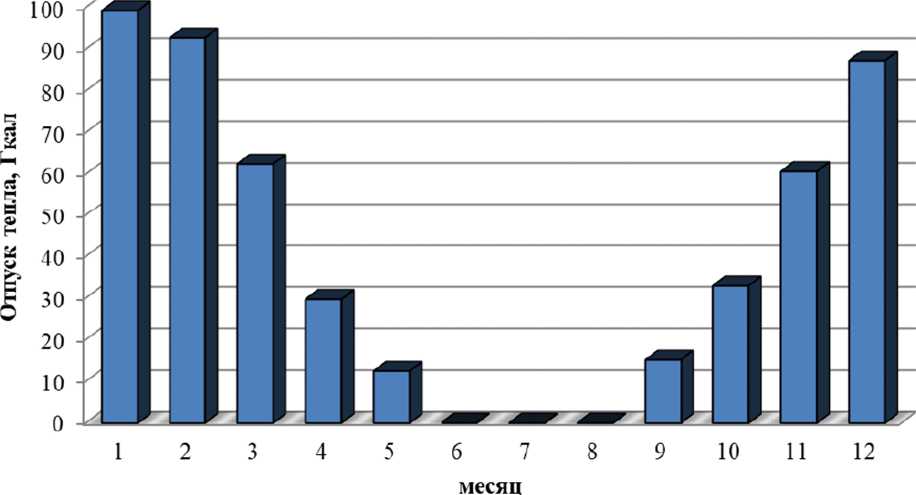 Рисунок 1.2- Оптимальный температурный график отпуска тепловой энергии для сельской котельнойПредложения по перспективной установленной тепловой мощности каждого источника тепловой энергии с учетом аварийного и перспективного резерва тепловой мощности с предложениями по утверждению срока ввода в эксплуатацию новых мощностейПерспективная тепловая нагрузка на территории села Архангельское, может быть компенсирована существующей мощностью источников тепловой энергии.Изменения установленной мощности котельной, на расчетный период не планируется в связи с отсутствием спроса на перспективную тепловую энергию.Предложения по вводу новых и реконструкции существующих источников тепловой энергии с использованием возобновляемых источников энергии, а также местных видов топливаВвода и реконструкции существующих источников тепловой энергии не планируется. На территории Архангельского сельского поселения нет источников тепловой энергии с использованием возобновляемых источников энергии.Раздел 6. Предложения по строительству, реконструкции и (или) модернизации тепловых сетейПредложения по строительству, реконструкции и (или) модернизации тепловых сетей, обеспечивающих перераспределение тепловой нагрузки из зон с дефицитом располагаемой тепловой мощности источников тепловой энергии	в зоны с резервом располагаемой тепловой мощности источников тепловой энергии (использование существующих резервов)Строительство и реконструкция тепловых сетей, обеспечивающих перераспределение тепловой нагрузки, не требуется. Располагаемой тепловой мощности муниципальной котельной достаточно для обеспечения нужд, подключенных к ним потребителей, дефицита располагаемой тепловой мощности не наблюдается.Предложения по строительству, реконструкции и (или) модернизации тепловых сетей для обеспечения перспективных приростов тепловой нагрузки восваиваемых районах поселения под жилищную, комплексную или  производственную застройкуСтроительство жилых и общественно-деловых зданий с подключением к сельской котельной не планируется. Приростов тепловой нагрузки к осваиваемым районах поселения не планируется. Мероприятия не требуются.Предложения по строительству, реконструкции и (или) модернизации тепловых сетей в целях обеспечения условий, при наличии которых существует возможность поставок тепловой энергии потребителям от различных источников тепловой энергии при сохранении надежности теплоснабженияВозможность поставок тепловой энергии потребителям от различных источников тепловой энергии отсутствует. Строительство и реконструкция тепловых сетей для обеспечения этих мероприятий не требуется.Предложения по строительству, реконструкции и (или) модернизации тепловых сетей для повышения эффективности функционирования системы теплоснабжения, в том числе за счет перевода котельной в пиковый режим работы или ликвидации котельнойСогласно ФЗ №190 «О теплоснабжении», пиковый режим работы источника тепловой энергии - режим работы источника тепловой энергии с переменной мощностью для обеспечения изменяющегося уровня потребления тепловой энергии, теплоносителя потребителям. Перевод котельной в пиковый режим работы не предполагается на расчетный период до 2038 года. Ликвидация существующих котельной на основаниях, изложенных в и. 5.5, не предполагается.Предложения по строительству, реконструкции и (или) модернизации тепловых сетей для обеспечения нормативной надежности и безопасности теплоснабжения, определяемых в соответствии с методическими указаниями по расчету уровня надежности и качества поставляемых товаров, оказываемых услуг для организаций, осуществляющих деятельность по производству и (или) передаче тепловой энергии, утверждаемыми уполномоченным Правительством Российской Федерации федеральным органом исполнительной властиУровень надёжности поставляемых товаров и оказываемых услуг регулируемой организацией определяется исходя из числа возникающих в результате нарушений, аварий, инцидентов на объектах данной регулируемой организации: перерывов, прекращений, ограничений в подаче тепловой энергии в точках присоединения теплопотребляющих установок и (или) тепловых сетей потребителя товаров и услуг к коллекторам или тепловым сетям указанной регулируемой организации, сопровождаемых зафиксированным приборами учета теплоносителя или тепловой энергии прекращением подачи теплоносителя или подачи тепловой энергии на тепло потребляющие установки.Строительство новых тепловых сетей для обеспечения нормативной надежности и безопасности теплоснабжения не требуется, существующая длина не превышает предельно допустимую длину нерезервированных участков тупиковых теплопроводов, диаметры существующих теплопроводов для обеспечения резервной подачи теплоты потребителям при отказах достаточны. Потребители тепловой энергии относятся ко второй категории, при которой допускается снижение температуры в отапливаемых помещениях на период ликвидации аварии, но не более 54 ч, до 12°С.Для обеспечения нормативной надежности требуется замена ветхих тепловых сетей от котельной общей протяженностью 404 метра.Предложения по реконструкции тепловых сетей в целях обеспечения гидравлических режимов, обеспечивающих качество горячей воды в открытых системах теплоснабжения (горячего водоснабжения)Открытые системы теплоснабжения на территории Архангельского сельского поселения отсутствуют. Мероприятия по реконструкции тепловых сетей в целях обеспечения гидравлических режимов, обеспечивающих качество горячей воды в открытых системах теплоснабжения, не требуется.Раздел 7. Предложения по переводу открытых систем теплоснабжения (горячего водоснабжения) в закрытые системы горячего водоснабженияПредложения по переводу существующих открытых систем  теплоснабжения (горячего водоснабжения) в закрытые системы горячего водоснабжения, для осуществления которого необходимо строительство индивидуальных и (или) центральных тепловых пунктов при наличии у потребителей внутридомовых систем горячего водоснабженияОткрытые системы теплоснабжения на территории Архангельского сельского поселения отсутствуют. Мероприятия по реконструкции тепловых сетей в целях обеспечения гидравлических режимов, обеспечивающих качество горячей воды в открытых системах теплоснабжения, не требуются.Внутридомовые системы горячего водоснабжения у потребителей тепловой энергии отсутствуют.Строительство индивидуальных и (или) центральных тепловых пунктов не требуется.Предложения по переводу существующих открытых систем теплоснабжения (горячего водоснабжения) в закрытые системы горячего водоснабжения, для осуществления которого отсутствует необходимость строительства индивидуальных и (или) центральных тепловых пунктов по причине отсутствия у потребителей внутридомовых систем горячего водоснабженияОткрытые системы теплоснабжения (горячего водоснабжения) на территории Архангельского сельского поселения отсутствуют. Мероприятия по переводу открытых систем теплоснабжения (горячего водоснабжения) в закрытые системы горячего водоснабжения не требуется. Необходимость строительства индивидуальных и (или) центральных тепловых пунктов отсутствует.Раздел 8. Перспективные топливные балансыПерспективные топливные балансы для каждого источника тепловой энергии по видам основного, резервного и аварийного топлива на каждом этапеОсновным видом топлива для котельной Архангельского сельского поселения является природный газ. Источники тепловой энергии работающих на резервном топливе отсутствуют.На расчетный период виды топлива остаются неизменными.Перспективные топливные балансы для источника тепловой энергии, расположенного в границах поселения по видам основного топлива на каждом этапе приведены в таблице 1.18.Таблица 1.18 - Перспективные топливные балансы источников тепловой энергии Архангельского сельского поселенияРасчёты перспективных годовых расходов топлива выполнены на основании прогноза объёмов потребления тепловой энергии абонентами на период с 2021 до 2038 года.Норматив создания технологических запасов топлива на тепловых электростанциях и котельной является общим нормативным запасом топлива (далее - ОНЗТ) и определяется по сумме объемов неснижаемого нормативного запаса топлива (далее - ННЗТ) и нормативного эксплуатационного запаса основного или резервного видов топлива (далее - НЭЗТ).Аварийный запас топлива (далее - АЗТ) теплоисточников муниципальных образований определяется в объеме топлива необходимом для обеспечения бесперебойной работы теплоисточников при максимальной нагрузке.Минимальные запасы топлива на складах теплоснабжающих организаций ЖКХ составляют: твердое топливо - 45 суток, жидко топливо 30-суточная потребность.Объем НЭЗТ для расхода твердого топлива до 150 т/ч составляет 7 суток.Объем НЭЗТ для расхода жидкого топлива до 150 т/ч составляет 5 суток.Сельская котельная: резервное топливо - отсутствует. Требуемый нормативный запас топлива на расчетный период (мазут) 1,56 м3. Требуемый нормативный запас топлива на расчетный период (уголь) - 4,41 тонн.Потребляемые источником тепловой энергии виды топлива, включая местные виды топлива, а также используемые возобновляемые источники энергииОсновным видом топлива для котельной Архангельского сельского поселения является природный газ. Источники тепловой энергии работающих на резервном топливе отсутствуют.Индивидуальные источники тепловой энергии в частных жилых домах в качестве топлива используют природный газ, электроэнергия и дрова.Существующие источники тепловой энергии Архангельского сельского поселения не используют местные виды топлива в качестве основного в связи с низким КПД и высокой себестоимостью.Возобновляемые источники энергии в поселении отсутствуют.Виды топлива (в случае, если топливом является уголь, - вид ископаемого угля в соответствии с Межгосударственным стандартомГОСТ 25543-2013 "Угли бурые, каменные и антрациты. Классификация по  генетическим и технологическим параметрам"), их долю и значение низшей теплоты сгорания топлива, используемые для производства тепловой энергии по каждой системе теплоснабженияОсновным видом топлива для котельной Архангельского сельского поселения является природный газ. Источники тепловой энергии работающих на резервном топливе отсутствуют.Низшая теплота сгорания топлива и его доля в производстве тепловой энергии по каждой системе теплоснабжения указаны в таблице 1.19.Таблица 1.19- Виды топлива, используемые для производства тепловой энергииПреобладающий в поселении вид топлива, определяемый по совокупности всех систем теплоснабжения, находящихся в соответствующем поселенииПо совокупности всех систем теплоснабжения Архангельского сельского поселения, для источников централизованного теплоснабжения поселения преобладающим видом топлива в поселении является природный газ. В совокупности всех систем теплоснабжения, доля тепловой энергии выработанной при сжигании газа составляет 100%.Приоритетное направление развития топливного баланса поселенияВ связи с тем, что резервное топливо в котельной Архангельского сельского поселения отсутствует, а газовые котлы не предусматривают использования альтернативного вида топлива, возможным направлением развития топливного баланса, может быть строительство резервных блочно-модульных котельной с использованием в качестве топлива угля, пеллетов, мазута либо другого вида топлива.Раздел 9. Инвестиции в строительство, реконструкцию и техническое перевооружение и (или) модернизациюПредложения по величине необходимых инвестиций в строительство, реконструкцию, техническое перевооружение и (или) модернизацию источников тепловой энергии на каждом этапеЗон ненормативной надёжности и безопасности в системе теплоснабжения не выявлено.Схемой теплоснабжения и в соответствии с техническим заданием, предлагаются следующие мероприятия по строительству, реконструкции, техническому перевооружению и (или) модернизации источников тепловой энергии:обеспечение котельной резервными источниками тепловой энергии, а также нормативным запасом резервного топлива;замена насосного оборудования котельной, выработавших эксплуатационный ресурс;мероприятия по обеспечению антитеррористической безопасности, а также системы автоматического управления.Величина необходимых инвестиций приведена в разделе «Обосновывающие материалы к схеме теплоснабжения» п. 12.1.Предложения по величине необходимых инвестиций в строительство, реконструкцию, техническое перевооружение и (или) модернизацию тепловых сетей, насосных станций и тепловых пунктов на каждом этапеСхемой теплоснабжения и в соответствии с техническим заданием, предлагаются следующие мероприятия по строительству, реконструкции, техническому перевооружению и (или) модернизации источников тепловых сетей, насосных станций и тепловых пунктов:В связи с износом участков тепловых сетей, необходимо провести реконструкцию тепловых сетей по мере производственной необходимости с применением энергоэффективной теплоизоляции.Величина необходимых инвестиций приведена в разделе «Обосновывающие материалы к схеме теплоснабжения» п. 12.1.Предложения по величине инвестиций в строительство, реконструкцию,  техническое перевооружение и (или) модернизацию в связи с изменениями температурного графика и гидравлического режима работы системы теплоснабженияИзменений температурного графика и гидравлического режима работы системы теплоснабжения на расчетный период до 2038 года не предполагается. Инвестиции в строительство, реконструкцию и техническое перевооружение на указанные мероприятия не требуются.Предложения по величине необходимых инвестиций для перевода открытой  системы теплоснабжения (горячего водоснабжения) в закрытую систему горячего водоснабжения на каждом этапеОткрытые системы теплоснабжения на территории Архангельского сельского поселения отсутствуют. Мероприятия по реконструкции тепловых сетей в целях обеспечения гидравлических режимов, обеспечивающих качество горячей воды в открытых системах теплоснабжения, не требуется.Оценка эффективности инвестиций по отдельным предложениямЭкономический эффект мероприятий по реконструкции тепловых сетей достигается за счет сокращения аварий - издержек на их ликвидацию, снижения потерь теплоносителя и потребления энергии котельной.Величина фактически осуществленных инвестиций в строительство,  реконструкцию, техническое перевооружение и (или) модернизацию объектов теплоснабжения за базовый период и базовый период актуализацииИнформация отсутствует.Предложения по развитию системы диспетчерского контроля потребляемо тепловой энергииВ Архангельском сельском поселении отсутствует система диспетчерского контроля и управления.Внедрение системы диспетчерского контроля на котельной включает в себя установку устройства сбора и передачи данных (УСПД) с существующих приборов учета и оборудования по интерфейсу RS-232/485. Прием данных от УСПД осуществляется телекоммуникационными модулями на основе GSM или Ethernet модемов. Для опроса с заданной периодичностью и отображения на мониторе диспетчера текущего состояния объектов (показания приборов учета и др.) в виде мнемосхем используется специализированное программное обеспечение, которое будет установлено на сервере диспетчерского пункта. В качестве программного обеспечения для диспетчеризации теплотехнических параметров рекомендуется использовать АСДУ Поли-ТЭР (ООО ИВК «Политех-Автоматика», г. Челябинск).В случае отсутствия необходимого оборудования или несовместимости существующих приборов с внедренной системой диспетчерского контроля затраты на реализацию мероприятия могут составить до 250 тыс. руб. с учетом СМР по прокладке кабельной продукции, монтажу модулей и пуско-наладочных работ.Раздел 10. Решение о присвоении статуса единой теплоснабжающей организации (организациям)Решение о присвоении статуса единой теплоснабжающей организации (организациям)Понятие «Единая теплоснабжающая организация» введено Федеральным законом от 27.07.2010 г. №190 «О теплоснабжении».В соответствии со ст.2 ФЗ-190, единая теплоснабжающая организация (ЕТО) определяется в схеме теплоснабжения. В отношении городов с численностью менее пятисот тысяч человек решение об установлении организации в качестве ЕТО принимает, в соответствии с ч.6 ст.6 ФЗ №190 «О теплоснабжении», орган местного самоуправления поселения.В случае если на территории поселения существуют несколько систем теплоснабжения, уполномоченные органы вправе:определить ЕТО (организации) в каждой из систем теплоснабжения, расположенных в границах поселения определить на несколько систем теплоснабжения ЕТО.Реестр зон деятельности единой теплоснабжающей организации (организаций)Сфера теплоснабжения Архангельского сельского поселения состоит из одной зоны теплоснабжения, которая включает одну котельную установку. Теплоснабжение осуществляется для административных, социальных и культурных учреждений села Архангельский Архангельского сельского поселения.Основания, в том числе критерии, в соответствии с которыми теплоснабжающей организации присвоен статус единой теплоснабжающей организацииКритерии и порядок определения единой теплоснабжающей организации установлены в Правилах организации теплоснабжения в Российской Федерации, утвержденных Постановлением Правительства Российской Федерации от 08.08.2012 г. №808 «Об организации теплоснабжения в Российской Федерации и внесении изменений в некоторые законодательные акты Правительства Российской Федерации» (далее - ПП РФ №808 от 08.08.2012 г.)Для присвоения организации статуса ЕТО на территории сельского поселения организации, владеющие на праве собственности или ином законном основании источниками тепловой энергии и (или) тепловыми сетями, подают в уполномоченный орган в течение одного месяца с даты опубликования (размещения) в установленном порядке проекта схемы теплоснабжения заявку на присвоение статуса ЕТО с указанием зоны ее деятельности.Уполномоченные органы обязаны в течение трех рабочих дней, с даты окончания срока для подачи заявок разместить сведения о принятых заявках на сайте поселения, на сайте соответствующего субъекта Российской Федерации в информационно-телекоммуникационной сети «Интернет» (далее - официальный сайт).В случае если в отношении одной зоны деятельности ЕТО подана 1 заявка от лица, владеющего на праве собственности или ином законном основании источниками тепловой энергии и (или) тепловыми сетями в соответствующей зоне деятельности ЕТО, то статус ЕТО присваивается указанному лицу. В случае, если в отношении одной зоны деятельности подано несколько заявок от лиц, владеющих на праве собственности или ином законном основании источниками тепловой энергии и (или) тепловыми сетями в соответствующей зоне деятельности ЕТО, уполномоченный орган присваивает статус ЕТО в соответствии с пунктами 7-10 ПП РФ №808 от 08.08.2012 г.Согласно п.7 ПП РФ №808 от 08.08.2012 г. устанавливаются следующие критерии определения ЕТО:владение на праве собственности или ином законном основании источниками тепловой энергии с наибольшей рабочей тепловой мощностью и (или) тепловыми сетями с наибольшей емкостью в границах зоны деятельности ЕТО;размер собственного капитала;способность в лучшей мере обеспечить надежность теплоснабжения в соответствующей системе теплоснабжения.Для определения указанных критериев уполномоченный орган при разработке схемы теплоснабжения вправе запрашивать у теплоснабжающих и теплосетевых организаций соответствующие сведения.В случае если заявка на присвоение статуса ЕТО подана организацией, которая владеет на праве собственности или ином законном основании источниками тепловой энергии с наибольшей рабочей тепловой мощностью и тепловыми сетями с наибольшей емкостью в границах зоны деятельности ЕТО, статус ЕТО присваивается данной организации.Показатели рабочей мощности источников тепловой энергии и емкости тепловых сетей определяются на основании данных схемы (проекта схемы) теплоснабжения поселения.В случае если заявки на присвоение статуса ЕТО поданы от организации, которая владеет на праве собственности или ином законном основании источниками тепловой энергии с наибольшей рабочей тепловой мощностью, и от организации, которая владеет на праве собственности или ином законном основании тепловыми сетями с наибольшей емкостью в границах зоны деятельности ЕТО, статус ЕТО присваивается той организации из указанных, которая имеет наибольший размер собственного капитала.В случае если размеры собственных капиталов этих организаций различаются не более чем на 5 процентов, статус ЕТО присваивается организации, способной в лучшей мере обеспечить надежность теплоснабжения в соответствующей системе теплоснабжения.Определение статуса ЕТО для проектируемых зон действия планируемых к строительству источников тепловой энергии, должно быть выполнено в ходе актуализации схемы теплоснабжения.Обязанности ЕТО установлены ПП РФ №808 от 08.08.2012. В соответствии с п.12 данного постановления ЕТО обязан:заключать и исполнять договоры теплоснабжения с любыми обратившимися к ней потребителями тепловой энергии, тепло потребляющие установки которых находятся в данной системе теплоснабжения при условии соблюдения указанными потребителями выданных им в соответствии с законодательством о градостроительной деятельности технических условий подключения к тепловым сетям;заключать и исполнять договоры поставки тепловой энергии (мощности) и (или) теплоносителя в отношении объема тепловой нагрузки, распределенной в соответствии со схемой теплоснабжения;Границы зоны деятельности ЕТО в соответствии с и. 19 «Правил организации теплоснабжения» могут быть изменены в следующих случаях:-подключение к системе теплоснабжения новых тепло потребляющих установок, источников тепловой энергии или тепловых сетей, или их отключение от системы теплоснабжения;технологическое объединение или разделение систем теплоснабжения.Сведения об изменении границ зон деятельности ЕТО, а также сведения о присвоении другой организации статуса ЕТО подлежат внесению в схему теплоснабжения при ее актуализации.Согласно п.4 ПП РФ от 08.08.2012 г. №808 в проекте Схемы теплоснабжения должны быть определены границы зоны (зон) деятельности ЕТО (организаций). Границы зон деятельности ЕТО (организаций) определяются границами системы теплоснабжения.Информацию о поданных теплоснабжающими организациями заявках на
присвоение статуса единой теплоснабжающей организацииСфера теплоснабжения Архангельского сельского поселения состоит из одной зоны теплоснабжения.В качестве ЕТО в зоне №1 Архангельского сельского поселения выбрано ООО «Импульс».Реестр систем теплоснабжения, содержащий перечень теплоснабжающих организаций, действующих в каждой системе теплоснабжения, расположенных в границах поселенияТаблица 1.20 — Реестр систем теплоснабжения, содержащий перечень теплоснабжающих организацийРаздел 11. Решения о распределении тепловой нагрузки между источниками тепловой энергииРешение о распределении тепловой нагрузки между источниками тепловой энергии определяется, прежде всего, из условия возможности поставок тепловой энергии потребителям от различных источников тепловой энергии при сохранении надежности теплоснабжения. Распределение осуществляется с целью достижения наиболее эффективных и экономичных режимов работы оборудования, а также на основании гидравлических расчётов тепловых сетей.Источников тепловой энергии, зон теплоснабжения, которые выходят за пределы эффективного радиуса теплоснабжения не выявлено.Раздел 12. Решения по бесхозяйным тепловым сетямК бесхозяйным объектам системы теплоснабжения, в границах Архангельского сельского поселения, к бесхозяйным объектам централизованных систем теплоснабжения относится: тепловые сети протяженностью 404 метра. Ответственной организацией за эксплуатацию и обслуживание объектов централизованной системы теплоснабжения Архангельского сельского поселения является ООО «Импульс».В случае обнаружения таковых в последующем, необходимо руководствоваться Пунктом 6 Статьи 15 Федерального закона от 27 июля 2010 года №190- ФЗ «О теплоснабжении»В случае выявления бесхозяйных тепловых сетей (тепловых сетей, не имеющих эксплуатирующей организации) орган местного самоуправления до признания права собственности на указанные бесхозяйные тепловые сети в течение тридцати дней с даты их выявления обязан определить теплосетевую организацию, тепловые сети которой непосредственно соединены с указанными бесхозяйными тепловыми сетями, или единую теплоснабжающую организацию в системе теплоснабжения, в которую входят указанные бесхозяйные тепловые сети и которая осуществляет содержание и обслуживание указанных бесхозяйных тепловых сетей. Орган регулирования обязан включить затраты на содержание и обслуживание бесхозяйных тепловых сетей в тарифы соответствующей организации на следующий период регулирования.Раздел 13. Синхронизация схемы теплоснабжения со схемой газоснабжения и газификации субъекта Российской Федерации и (или) поселения, схемой и программой развития электроэнергетики, а также со схемой водоснабжения и водоотведения поселенияОписание решений (на основе утвержденной региональной (межрегиональной) программы газификации жилищно-коммунального хозяйства, промышленных и иных организаций) о развитии соответствующей системы газоснабжения в части обеспечения топливом источников тепловой энергииГазоснабжение предусматривается от газопровода высокого давления 0,6 МПа. Ветка газопровода на село Архангельское от ГРС п. Тимирязевский, 073 мм. Существующий газопровод высокого давления выполнен подземным способом. На момент проектирования в с. Архангельское реализована прокладка распределительного газопровода низкого давления надземным способом. На территории располагается газораспределительный пункт.Описание проблем организации газоснабжения источников тепловой энергииПроблемы централизованного газоснабжения на территории Архангельского сельского поселения отсутствуют.Предложения по корректировке, утвержденной (разработке) региональной (межрегиональной) программы газификации жилищно-коммунального хозяйства, промышленных и иных организаций для обеспечения согласованности такой программы с указанными в схеме теплоснабжения решениями о развитии источников тепловой энергии и систем теплоснабженияПредложения по корректировке, утвержденной (разработке) региональной (межрегиональной) программы газификации жилищно-коммунального хозяйства, промышленных и иных организаций Архангельского сельского поселения до конца расчетного периода не требуется.Описание решений (вырабатываемых с учетом положений утвержденной схемы и программы развития Единой энергетической системы России) о строительстве, реконструкции, техническом перевооружении, выводе из эксплуатации источников тепловой энергии и генерирующих объектов, включая входящее в их состав оборудование, функционирующих в режиме комбинированной выработки электрической и тепловой энергии, в части перспективных балансов тепловой мощности в схемах теплоснабженияИсточники тепловой энергии и генерирующие объекты, функционирующие в режиме комбинированной выработки электрической и тепловой энергии, на территории Архангельского сельского поселения отсутствуют.Строительство источников тепловой энергии и генерирующих объектов, функционирующих в режиме комбинированной выработки электрической и тепловой энергии, до конца расчетного периода не ожидается.Предложения по строительству генерирующих объектов, функционирующих в режиме комбинированной выработки электрической и тепловой энергии, указанных в схеме теплоснабжения, для их учета при разработке схемы и программы перспективного развития электроэнергетики субъекта Российской Федерации, схемы и программы развития Единой энергетической системы России, содержащие в том числе описание участия указанных объектов в перспективных балансах тепловой мощности и энергииДо конца расчетного периода в Архангельском сельском поселении строительство генерирующих объектов, функционирующих в режиме комбинированной выработки электрической и тепловой энергии, указанных в схеме теплоснабжения, не ожидается.Описание решений (вырабатываемых с учетом положений утвержденной схемы и программы развития Единой энергетической системы России) о строительстве, реконструкции, техническом перевооружении, выводе из эксплуатации источников тепловой энергии и генерирующих объектов, включая входящее в их состав оборудование, функционирующих в режиме комбинированной выработки электрической и тепловой энергии, в части перспективных балансов тепловой мощности в схемах теплоснабженияРазвитие системы водоснабжения в части, относящейся к муниципальным системам теплоснабжения, на территории Архангельского сельского поселения не ожидается.Предложения по корректировке, утвержденной (разработке) схемы
водоснабжения поселения для обеспечения согласованности такой схемы и
указанных в схеме теплоснабжения решений о развитии источников тепловой
энергии и систем теплоснабженияПредложения по корректировке, утвержденной (разработке) схемы водоснабжения Архангельского сельского поселения для обеспечения согласованности такой схемы и указанных в схеме теплоснабжения решений о развитии источников тепловой энергии и систем теплоснабжения отсутствуют.Раздел 14. Индикаторы развития систем теплоснабжения поселенияИндикаторы развития систем теплоснабжения Архангельского сельского поселения приведены в таблице 1.21.Таблица 1.21 - Индикаторы развития систем теплоснабжения Архангельского сельского поселенияРаздел 15. Ценовые (тарифные) последствияРасчеты ценовых последствий являются оценочными (предварительными) расчетами ценовых последствий при реализации мероприятий, с учетом прогнозных показателей социально-экономического развития и носят рекомендательную направленность. Ценовые последствия могут изменяться в зависимости от условий социально-экономического развития поселения.Ценовые последствия рассчитаны исключительно для оценки эффективности предлагаемых программ развития и модернизации систем теплоснабжения муниципального образования и будут корректироваться ежегодно.Также следует отметить, что результаты расчета ценовых последствий не являются основой для утверждения тарифов на услуги теплоснабжения потребителей.Согласно расчетам, осуществленным в соответствии с положениями главы 14 обосновывающих материалов роста тарифной нагрузки на потребителей, не планируется.Обосновывающие материалы к схеме теплоснабженияГлава 1. Существующее положение в сфере производства, передачи и потребления тепловой энергии для целей теплоснабженияЧасть 1. Функциональная структура теплоснабженияЗоны действия производственных котельныхПроизводственная котельная - это установка большой мощности, задача которой одновременно обеспечивать предприятие тепловой энергией, горячей водой и/или необходимым объёмом пара на производственные нужды.Производственные котельные на территории Архангельского сельского поселения отсутствуют.Зоны действия индивидуального теплоснабженияЗоны действия индивидуального теплоснабжения расположены в селе Архангельское где преобладает 1 этажная застройка. В качестве источников тепловой энергии в основном используются индивидуальные отопительные котлы.Зоны действия отопительных котельныхКотельная обеспечивает теплоснабжением административные, социальные и культурные учреждения Архангельского сельского поселения.Зона действия сельской котельной распространяется на юго-восточную часть села. Зона действия источника составляет 0,019 км2.В зону эксплуатационной ответственности теплоснабжающей организации входят источники тепловой энергии и тепловые сети от источника до вводов в здания потребителей.Часть 2. Источники тепловой энергии1.2.1 Структура основного оборудованияСтруктура основного оборудования источников тепла Архангельского сельского поселения приведена в таблице.таблица 2.1 — Структура основного оборудования источников тепла	1.2.2 Параметры установленной тепловой мощности теплофикационного оборудования и теплофикационной установкиТаблица 2.2 - Параметры установленной тепловой мощности теплофикационного оборудования источников теплаТаблица 2.3 - Технические характеристики водогрейного котла QLB-4000Ограничения тепловой мощности и параметры располагаемой тепловоймощностиОграничение тепловой мощности может быть связано с большим сроком эксплуатации котлов, в результате которого происходит снижение расчетного КПД установок. Оптимальный режим эксплуатации котлов определяется в процессе плановых тепловых испытаний, по результатам которых составлены режимные карты для каждой котельной установки.Ограничение и параметры располагаемой тепловой мощности теплогенерирующего оборудования источника теплоснабжения при максимальном КПД.Таблица 2.4 - Параметры располагаемой тепловой мощности теплофикационного оборудования источников теплоснабжения Объем потребления тепловой энергии (мощности) и теплоносителя на собственные и хозяйственные нужды теплоснабжающей организации в отношении источников тепловой энергии и параметры тепловой мощности неттоОбъем потребления тепловой энергии (мощности) и теплоносителя на собственные и хозяйственные нужды и параметры тепловой мощности нетто сведены в таблицу.Таблица 2.5 - Объем потребления тепловой энергии (мощности) и теплоносителя на собственные и хозяйственные нужды и параметры тепловой мощности неттоСрок ввода в эксплуатацию теплофикационного оборудования, год последнего освидетельствования при допуске к эксплуатации после ремонтов, год продления ресурса и мероприятия по продлению ресурсаСроки ввода в эксплуатацию оборудования котельной представлены в таблице.Таблица 2.6 - Даты ввода в эксплуатацию и сроки освидетельствования котлов источников тепловой энергииСхемы выдачи тепловой мощности, структура теплофикационных установокСхемы выдачи тепловой энергии от источников централизованных источников тепловой энергии Архангельского сельского поселения являются закрытыми.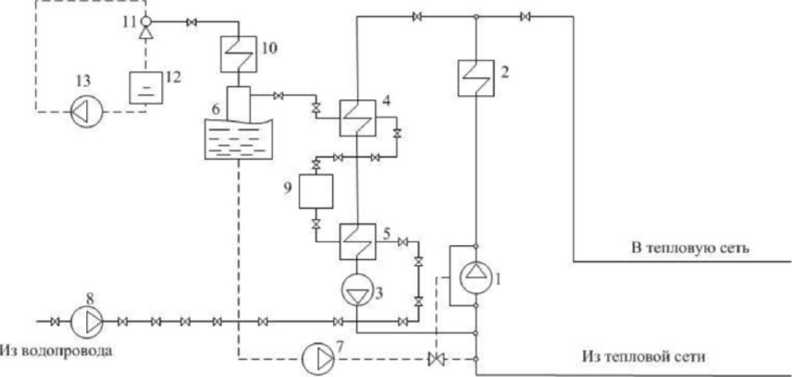 Рисунок 2.2 - Тепловая схема котельной с водогрейными котлами:1 - сетевой насос; 2 - водогрейный котел; 3 - рециркуляционный насос;4 - подогреватель подпиточной воды; 5 - подогреватель водопроводной воды;6 - вакуумный деаэратор; 7 - подпиточный насос и регулятор подпитки;8 - насос водопроводной воды; 9 - оборудование химводоподготовки;10 - охладитель выпара, 11 - вакуумный водоструйный эжектор;12 - бак газоотделитель эжектора; 13 - эжекторный насосИсточники тепловой энергии Архангельского сельского поселения не являются источниками комбинированной выработки тепловой и электрической энергии.Приведенная на рисунке 2.1 тепловая схема котельной является типовой для закрытой системы с водогрейными котлами. Принципиальная схема котельной должна находится у эксплуатанта котельной и не предоставлена для внесения в схему теплоснабжения.Способ регулирования отпуска тепловой энергии от источников тепловой энергии с обоснованием выбора графика изменения температур теплоносителя в зависимости от температуры наружного воздухаРегулирование отпуска тепловой энергии от котельной осуществляется качественным способом, при котором температура в подающем и обратном трубопроводах тепловой сети изменяется в соответствии с температурой наружного воздуха.Районные и групповые тепловые пункты (ЦТП) в системе теплоснабжения не используются.Циркуляция теплоносителя осуществляется сетевыми насосами. Подпитка теплоносителя осуществляется подпиточными насосами. Все насосы установлены в котельной. Тепловые сети функционируют без повысительных и понизительных насосных станций.Теплоносителем в системе отопления является вода, расчетные параметры теплоносителя (при температуре наружного воздуха -32°С) 95/70°С, тепловые сети 2-х трубные.Температура наружного воздуха для начала и конца отопительного периода принимается равной среднесуточной температуре наружного воздуха по городу Челябинск (ближайший населенный пункт к Архангельскому сельскому поселению указанный в СП 131.13330.2018) +2,8°С, в соответствии с СП 131.13330.2018. Строительная климатология.Температура в отапливаемых зданиях установлена в соответствии СанПиН 2.2.4.548-96 и ГОСТ 30494-2011.Продолжительность отопительного сезона - 218 суток.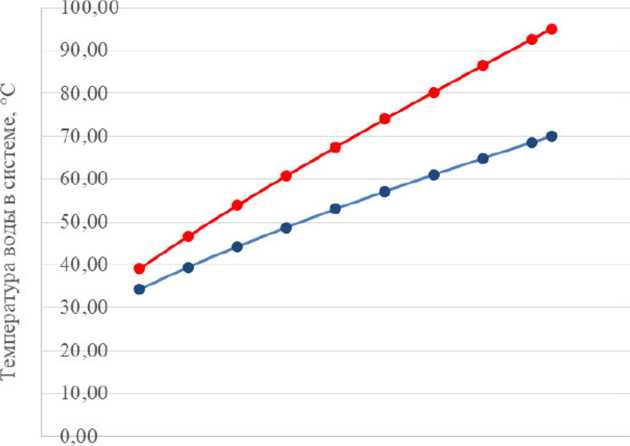 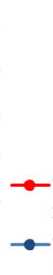 	Рисунок 2.3 - График изменения температур теплоносителя  (температурный график 95/70°С)Среднегодовая загрузка оборудованияТаблица 2.7 - Среднегодовая загрузка оборудованияСледует отметить, что в таблице указана среднегодовая загрузка при полном использовании располагаемой мощности, т е. при работе всех имеющихся на источнике котлоагрегатов в режиме номинальной тепло производительности.Способы учета тепла, отпущенного в тепловые сетиУчет произведенного тепла ведется расчетным способом на основании расхода топлива. Данные по приборам учета тепловой энергии сведены в таблицу.Таблица 2.8 - Приборы учета тепла в котельнойМежповерочный интервал для существующих ПУ составляет 4 года.Коммерческий учет вырабатываемой тепловой энергии котельной не предусмотрен.Статистика отказов и восстановлений оборудования источников тепловой энергииСерьезных отказов оборудования источников тепловой энергии сотрудниками теплоснабжающей организации не зафиксировано. Перерывов в теплоснабжении в отопительный период из-за отказов оборудования не возникало (в соответствии с информацией об основных потребительских характеристиках регулируемых товаров и услуг регулируемых организаций и их соответствии государственным и иным утверждённым стандартам качества).Предписания надзорных органов по запрещению дальнейшей эксплуатации источника тепловой энергииПредписания надзорных органов по запрещению дальнейшей эксплуатации источника тепловой энергии отсутствуют.Перечень источников тепловой энергии и (или) оборудования (турбоагрегатов), входящего в их состав (для источников тепловой энергии, функционирующих в режиме комбинированной выработки электрической и тепловой энергии), которые отнесены к объектам, электрическая мощность которых поставляется в вынужденном режиме в целях обеспечения надежного теплоснабжения потребителейНа территории Архангельского сельского поселения нет источников тепловой энергии и (или) оборудования (турбоагрегатов), входящего в их состав которые отнесены к объектам, электрическая мощность которых поставляется в вынужденном режиме в целях обеспечения надежного теплоснабжения потребителей.Часть 3. Тепловые сети, сооружения на них и тепловые пунктыОписание структуры тепловых сетей от каждого источника тепловой энергии, от магистральных выводов до центральных тепловых пунктов (если таковые имеются) или до ввода в жилой квартал или промышленный объект с выделением сетей горячего водоснабженияТепловые сети являются зоной действия теплоснабжающих организаций ООО «Импульс».Основные объекты теплоснабжения сельской котельной расположены:- от котельной до общественно-деловых зданий по ул. Набережная, ул. Садовая и ул. Центральная.От котельной проложены двухтрубные (подающий и обратный трубопровод) закрытые тупиковые сети без резервирования подающие тепло на системы отопления и вентиляции, при этом централизованное ГВС не предусмотрено, в качестве теплоносителя используется вода.Протяженность тепловых сетей 1000 метров. Система теплоснабжения двухтрубная. Тип системы теплоснабжения - закрытый. Присоединение отопительных приборов потребителей к тепловым сетям осуществлено по зависимой схеме. В качестве теплоносителя используется вода.Электронные и (или) бумажные карты (схемы) тепловых сетей в зонах действия источников тепловой энергииСхемы тепловых сетей в зонах действия источников тепловой энергии приведены в приложении.Параметры тепловых сетей, включая год начала эксплуатации, тип изоляции, тип компенсирующих устройств, тип прокладки, краткую характеристику грунтов в местах прокладки с выделением наименее надежных участков, определением их материальной характеристики и подключенной тепловой нагрузкиОт сельской котельной сети проложены подземно, бесканально. Компенсация температурных расширений трубопроводов осуществляется за счет П-образных компенсаторов, а также поворотов трассы. В качестве тепловой изоляции трубопроводов тепловой сети в основном используются минеральная вата. В качестве гидроизоляции используется рубероид, бикрос и битум.Степень надёжности участков зависит от года начала эксплуатации трубопровода и применяемых строительных конструкций.таблица 2.9 — Параметры тепловой сети котельной Архангельского сельского поселенияОписание типов и количества секционирующей и регулирующей арматуры на тепловых сетяхНа трубопроводах, проложенных подземным бесканальным способом установлена необходимая стальная и чугунная запорная арматура для секционирования тепловых сетей на участки, дренирования сетевой воды, выпуска воздуха из трубопроводов, а также на вводе/выводе тепловых узлов и на трубопроводах ответвлений к потребителям тепловой энергии.Запорная арматура в основном установлена в тепловых камерах, за исключением дренажей и воздушников. Кроме этого есть переходные камеры для перехода трубопроводов из подземной прокладки в надземную. В качестве запорной арматуры используются чугунные задвижки с ручным приводом.Электроприводы на запорно-регулирующей арматуре не установлены.Описание типов и строительных особенностей тепловых камер и павильоновТепловые павильоны систем теплоснабжения на территории Архангельского сельского поселения отсутствуют. Тепловые камеры в селе Архангельское выполнены железобетонных колец с утеплением минеральной ватой и гидроизоляцией.Описание графиков регулирования отпуска тепла в тепловые сети с
анализом их обоснованностиСпособ регулирования отпуска тепла в тепловые сети по месту его осуществления является центральным, т.е. только на источнике тепла.Регулирование отпуска тепловой энергии в тепловые сети осуществляется качественным способом, при котором температура в подающем и обратном трубопроводах тепловой сети изменяется в соответствии с температурой наружного воздуха.Теплоносителем в системе отопления является вода, расчетные параметры теплоносителя (при температуре наружного воздуха -32°С) 95/70°С, тепловые сети 2-х трубные.Температура наружного воздуха для начала и конца отопительного периода принимается равной среднесуточной температуре наружного воздуха по городу Челябинск (ближайший населенный пункт к Архангельскому сельскому поселению указанный в СП 131.13330.2018) +2,8°С, в соответствии с СП 131.13330.2018. Строительная климатология.Расчетные параметры теплоносителя (при температуре наружного воздуха -32°С) приняты: Т1-Т2=95-70°С, что обусловлено непосредственной схемой (без смешения) присоединения систем отопления жилых зданий к тепловым сетям и не позволяет увеличивать температуру подающего теплоносителя.График изменения температур теплоносителя выбран на основании климатических параметров холодного времени года на территории города Челябинск РФ СП 131.13330.2018 «Строительная климатология» и справочных данных температуры воды, подаваемой в отопительную систему, и сетевой - в обратном трубопроводе по температурному графику 95/70°С.Температура в отапливаемых зданиях установлена в соответствии СанПиН 2.2.4.548-96 и ГОСТ 30494-2011.Продолжительность отопительного сезона - 218 суток.Таблица 2.10 - График изменения температур теплоносителяФактические температурные режимы отпуска тепла в тепловые сети и их соответствие утвержденным графикам регулирования отпуска тепла в тепловые сетиФактический отпуск тепла в котельной осуществляется строго в соответствии с утвержденным температурным графиком.Гидравлические режимы тепловых сетей и пьезометрические графикиСуществующие гидравлические режимы тепловых сетей Архангельского сельского поселения и пьезометрические графики обеспечиваются оборудованием источника тепловой энергии с учетом рельефа местности и в соответствии с нормативными показателями.Для магистральных водяных закрытых тепловых сетей Архангельского сельского поселения предусмотрен расчетный гидравлический режим - по расчетным расходам сетевой воды в отопительный период.Основные требования к режиму давлений водяных тепловых сетей из условия надёжности работы системы теплоснабжения сводятся к следующему:непревышение допустимых давлений в оборудовании источника, тепловой сети и абонентских установок.Для подающей линии допустимое избыточное давление в стальных трубопроводах и арматуре тепловых сетей зависит от применяемого сортамента труб, оборудования источника теплоты и в большинстве случаев составляет 1,6-2,5 МПа. Для обратной линии максимальный напор из условия прочности отопительных установок и арматуры при зависимой схеме присоединения для чугунных радиаторов составляет 0,6 МПа, при независимой схеме присоединения для водо-водяных подогревателей 1 МПа.обеспечение избыточного давления во всех элементах системы теплоснабжения для предупреждения кавитации насосов и защиты системы теплоснабжения от подсоса воздуха. Невыполнение этого требования приводит к коррозии оборудования и нарушению циркуляции воды. В качестве минимального значения избыточного давления для обратной линии принимают 0,05 МПа.- обеспечение невскипания сетевой воды при гидродинамическом режиме работы системы теплоснабжения, т е. при циркуляции воды в системе. В качестве минимального значения избыточного давления для подающей линии принимают давление из условия невскипания воды на тех участках системы теплоснабжения, где температура воды превышает 100°С. Температура насыщения водяного пара при давлении 0,1 МПа равна 100°С.Желательно, чтобы при зависимой схеме присоединения линия действительных полных гидродинамических напоров в подающем трубопроводе не пересекала линию статического напора. Тогда в узлах присоединения отопительных установок к тепловой сети не требуется сооружать повысительные насосные станции, что упрощает систему теплоснабжения и повышает надёжность её работы.Располагаемый напор, т.е. разность напоров в подающей и обратной линиях сети на котельной был равен или даже несколько превышал максимальные потери напора в абонентских установках и в тепловой сети. Рекомендуемое значение для принятой схемы присоединения систем отопления и вентиляции (зависимая без смешения) равно 5 м.в.ст. В противном случае приходится устанавливать в тепловых пунктах насосные установки, что усложняет эксплуатацию и снижает надёжность системы теплоснабжения.Статистика отказов тепловых сетей (аварий, инцидентов) за последние 5 летОтказов магистральных и распределительных трубопроводов тепловых сетей и оборудования источников тепловой энергии, повлекших к снижению температуры внутри отапливаемых помещений ниже минимально допустимого значения за последние 5 лет не выявлено.Таблица 2.11 - Информация об отказах тепловых сетей за последние 5 летСтатистика восстановлений (аварийно-восстановительных ремонтов) тепловых сетей и среднее время, затраченное на восстановление работоспособности тепловых сетей, за последние 5 летАварий за прошедшие 5 лет не наблюдалось, инциденты устранялись в течение 2-3 часов.Описание процедур диагностики состояния тепловых сетей и планирования капитальных (текущих) ремонтовС целью диагностики состояния тепловых сетей проводятся гидравлические и температурные испытания теплотрасс, а также на тепловые потери.Гидравлическое испытание тепловых сетей производят дважды: сначала проверяют прочность и плотность теплопровода без оборудования и арматуры, после весь теплопровод, который готов к эксплуатации, с установленными грязевиками, задвижками, компенсаторами и остальным оборудованием. Повторная проверка нужна потому, что при смонтированном оборудовании и арматуре тяжелее проверить плотность и прочность сварных швов.В случаях, когда при испытании теплопроводов без оборудования и арматуры имеет место падение давления по приборам, значит, имеющиеся сварные швы неплотные (естественно, если в самих трубах нет свищей, трещин и пр.). Падение давления при испытании трубопроводов с установленным оборудованием и арматурой, возможно, свидетельствует, что помимо стыков выполнены с дефектами еще сальниковые уплотнения или фланцевые соединения.При предварительном испытании проверяется на плотность и прочность не только сварные швы, но и стенки трубопроводов, т.к. бывает, что трубы имеют трещины, свищи и прочие заводские дефекты. Испытания смонтированного трубопровода должны выполняться до монтажа теплоизоляции. Помимо этого, трубопровод не должен быть засыпан или закрыт инженерными конструкциями. Когда трубопровод сварен из бесшовных цельнотянутых труб, он может предъявляться к испытанию уже изолированным, но только с открытыми сварными стыками.При окончательном испытании подлежат проверке места соединения отдельных участков (в случаях испытания теплопровода частями), сварные швы грязевиков и сальниковых компенсаторов, корпуса оборудования, фланцевые соединения. Во время проверки сальники должны быть уплотнены, а секционные задвижки полностью открыты.При гидравлическом испытании тепловых сетей последовательность проведения работ такая:проводят очистку теплопроводов;устанавливают манометры, заглушки и краны;подключают воду и гидравлический пресс;заполняют трубопроводы водой до необходимого давления;проводят осмотр теплопроводов и помечают места, где обнаружены дефекты;устраняют дефекты;производят второе испытание;отключают от водопровода и производят спуск воды из труб;снимают манометры и заглушки.Для заполнения трубопроводов водой и хорошего удаления из труб воздуха водопровод присоединяют к нижней части теплопровода. Возле каждого воздушного крана необходимо выставить дежурного. Сначала через воздушники поступает только воздух, потом воздушно-водяная смесь и, наконец, только вода. По достижении выхода только воды кран перекрывается. Далее кран еще два-три раза периодически открывают для полного выпуска оставшейся части воздуха с верхних точек. Перед началом наполнения тепловой сети все воздушники необходимо открыть, а дренажи закрыть.Испытание проводят давлением, равном рабочему с коэффициентом 1,25. Под рабочим понимают максимальное давление, которое может возникнуть на данном участке в процессе эксплуатации.При случаях испытания теплопровода без оборудования и арматуры давление поднимают до расчетного и выдерживают его на протяжении 10 мин, контролируя при этом падение давления, после снижают его до рабочего, проводят осмотр сварных соединений и обстукивают стыки. Испытания считают удовлетворительными, если отсутствует падение давления, нет течи и потения стыков.Испытания с установленным оборудованием и арматурой проводят с выдержкой в течение 15 мин, проводят осмотр фланцевых и сварных соединений, арматуры и оборудования, сальниковых уплотнений, после давление снижают до рабочего. Испытания считают удовлетворительными, если в течение 2 ч падение давления не превышает 10%. Испытательное давление проверяет не только герметичность, но и прочность оборудования и трубопровода.После испытания воду необходимо удалять из труб полностью. Как правило, вода для испытаний не проходит специальную подготовку и может снизить качество сетевой воды и быть причиной коррозии внутренних поверхностей труб.Температурные испытания тепловых сетей на максимальную температуру теплоносителя, находящихся в эксплуатации длительное время и имеющих ненадежные участки проводиться после ремонта и предварительного испытания этих сетей на прочность и плотность, но не позднее чем за 3 недели до начала отопительного периода.Температурным испытаниям подвергаться вся сеть от источника тепловой энергии до индивидуальных тепловых пунктов потребителей. Температурные испытания проводятся при устойчивых суточных плюсовых температурах наружного воздуха.Началу испытания тепловой сети на максимальную температуру теплоносителя должен предшествовать, прогрев тепловой сети при температуре воды в подающем трубопроводе 100°С. Продолжительность прогрева составляет порядка двух часов.Перед началом испытания производится расстановка персонала в пунктах наблюдения и по трассе тепловой сети.В предусмотренный программой срок на источнике тепловой энергии начинается постепенное повышение температуры воды до установленного максимального значения при строгом контроле за давлением в обратном коллекторе сетевой воды на источнике тепловой энергии и величиной подпитки (дренажа).Заданная максимальная температура теплоносителя поддерживается постоянной в течение установленного программой времени (не менее 2 ч), а затем плавно понижается до 70-80 °C.Скорость повышения и понижения температуры воды в подающем трубопроводе выбирается такой, чтобы в течение всего периода испытания соблюдалось заданное давление в обратном коллекторе сетевой воды на источнике тепловой энергии. Поддержание давления в обратном коллекторе сетевой воды на источнике тепловой энергии при повышении температуры первоначально должно проводиться путем регулирования величины подпитки, а после полного прекращения подпитки в связи с увеличением объема сетевой воды при нагреве путем дренирования воды из обратного коллектора.С момента начала прогрева тепловой сети и до окончания испытания во всех пунктах наблюдения непрерывно (с интервалом 10 мин) ведутся измерения температур и давлений сетевой воды с записью в журналы.Руководитель испытания по данным, поступающим из пунктов наблюдения, следит за повышением температуры сетевой воды на источнике тепловой энергии и в тепловой сети и прохождением температурной волны по участкам тепловой сети.Для своевременного выявления повреждений, которые могут возникнуть в тепловой сети при испытании, особое внимание должно уделяться режимам подпитки и дренирования, которые связаны с увеличением объема сетевой воды при ее нагреве. Поскольку расходы подпиточной и дренируемой воды в процессе испытания значительно изменяются, это затрудняет определение по ним момента появления неплотностей в тепловой сети. Поэтому в период неустановившегося режима необходимо анализировать причины каждого резкого увеличения расхода подпиточной воды и уменьшения расхода дренируемой воды.Нарушение плотности тепловой сети при испытании может быть выявлено с наибольшей достоверностью в период установившейся максимальной температуры сетевой воды. Резкое отклонение величины подпитки от начальной в этот период свидетельствует о появлении неплотности в тепловой сети и необходимости принятия срочных мер по ликвидации повреждения.Специально выделенный персонал во время испытания должен объезжать и осматривать трассу тепловой сети и о выявленных повреждениях (появление парения, воды на трассе сети и др.) немедленно сообщать руководителю испытания. При обнаружении повреждений, которые могут привести к серьезным последствиям, испытание должно быть приостановлено до устранения этих повреждений.Системы теплопотребления, температура воды в которых при испытании превысила допустимые значения 95°C должны быть немедленно отключены.Измерения температуры и давления воды в пунктах наблюдения заканчиваются после прохождения в данном месте температурной волны и понижения температуры сетевой воды в подающем трубопроводе до 100°С.Испытание считается законченным после понижения температуры воды в подающем трубопроводе тепловой сети до 70-80°С.Испытания по определению тепловых потерь в тепловых сетях проводятся один раз в пять лет с целью разработки энергетических характеристик и нормирования эксплуатационных тепловых потерь, а также оценки технического состояния тепловых сетей.Осуществление разработанных гидравлических и температурных режимов испытаний производится в следующем порядке:включаются расходомеры на линиях сетевой и подпиточной воды и устанавливаются термометры на циркуляционной перемычке конечного участка кольца, на выходе трубопроводов из теплоподготовительной установки и на входе в нее;устанавливается определенный расчетом расход воды по циркуляционному кольцу, который поддерживается постоянным в течение всего периода испытаний;устанавливается давление в обратной линии испытываемого кольца на входе ее в теплоподготовительную установку;устанавливается температура воды в подающей линии испытываемого кольца на выходе из теплоподготовительной установки.Отклонение расхода сетевой воды в циркуляционном кольце не должно превышать ±2 % расчетного значения.Температура воды в подающей линии должна поддерживаться постоянной с точностью ±0,5°С.Определение тепловых потерь при подземной прокладке сетей производится при установившемся тепловом состоянии, что достигается путем стабилизации температурного поля в окружающем теплопроводы грунте, при заданном режиме испытаний.Показателем достижения установившегося теплового состояния грунта на испытываемом кольце является постоянство температуры воды в обратной линии кольца на входе в теплоподготовительную установку в течение 4 ч.Во время прогрева грунта измеряются расходы циркулирующей и подпиточной воды, температура сетевой воды на входе в теплоподготовительную установку и выходе из нее и на перемычке конечного участка испытываемого кольца. Результаты измерений фиксируются одновременно через каждые 30 мин.Продолжительность периода достижения установившегося теплового состояния кольца существенно сокращается, если перед испытанием горячее водоснабжение присоединенных к испытываемой магистрали потребителей осуществлялось при температуре воды в подающей линии, близкой к температуре испытаний.Начиная с момента достижения установившегося теплового состояния во всех намеченных точках наблюдения устанавливаются термометры и измеряется температура воды. Запись показаний термометров и расходомеров ведется одновременно с интервалом 10 мин. Продолжительность основного режима испытаний должна составлять не менее 8 часов.На заключительном этапе испытаний методом "температурной волны" уточняется время - «продолжительность достижения установившегося теплового состояния испытываемого кольца». На этом этапе температура воды в подающей линии за 20-40 мин повышается на 10-20°С по сравнению со значением температуры испытания и поддерживается постоянной на этом уровне в течение 1 ч. Затем с той же скоростью температура воды понижается до значения температуры испытания, которое и поддерживается до конца испытаний.Расход воды при режиме "температурной волны" остается неизменным. Прохождение "температурной волны" по испытываемому кольцу фиксируется с интервалом 10 мин во всех точках наблюдения, что дает возможность определить фактическую продолжительность пробега частиц воды, но каждому участку испытываемого кольца.Испытания считаются законченными после того, как "температурная волна" будет отмечена в обратной линии кольца на входе в теплоподготовительную установку.Суммарная продолжительность основного режима испытаний и периода пробега "температурной волны" составляет удвоенное время продолжительности достижения установившегося теплового состояния испытываемого кольца плюс 10-12 ч.В результате испытаний определяются тепловые потери для каждого из участков испытываемого кольца отдельно по подающей и обратной линиям.Описание периодичности и соответствия техническим регламентам и иным обязательным требованиям процедур летних ремонтов с параметрами и методами испытаний (гидравлических, температурных, на тепловые потери) тепловых сетейПод термином «летний ремонт» имеется в виду планово-предупредительный ремонт, проводимый в межотопительный период. В отношении периодичности проведения так называемых летних ремонтов, а также параметров и методов испытаний тепловых сетей требуется следующее:Техническое освидетельствование тепловых сетей должно производиться не реже 1 раза в 5 лет в соответствии с п.2.5 МДК 4-02.2001 «Типовая инструкция по технической эксплуатации тепловых сетей систем коммунального теплоснабжения».Оборудование тепловых сетей в том числе тепловые пункты и системы теплопотребления до проведения пуска после летних ремонтов должно быть подвергнуто гидравлическому испытанию на прочность и плотность, а именно: элеваторные узлы, калориферы и водоподогреватели отопления давлением 1,25 рабочего, но не ниже 1 МПа (10 кгс/см2), системы отопления с чугунными отопительными приборами давлением 1,25 рабочего, но не ниже 0,6 МПа (6 кгс/см2), а системы панельного отопления давлением 1 МПа (10 кгс/см2) (п.5.28 МДК 4- 02.2001).Испытанию на максимальную температуру теплоносителя должны подвергаться все тепловые сети от источника тепловой энергии до тепловых пунктов систем теплопотребления, данное испытание следует проводить, как правило, непосредственно перед окончанием отопительного сезона при устойчивых суточных плюсовых температурах наружного воздуха в соответствии с и. 1.3, 1.4 РД 153-34.1-20.329-2001 «Методические указания по испытанию водяных тепловых сетей на максимальную температуру теплоносителя».Описание нормативов технологических потерь при передаче тепловой энергии (мощности), теплоносителя, включаемых в расчет отпущенных тепловой энергии (мощности) и теплоносителяРасчет нормативов технологических потерь при передаче тепловой энергии выполнен в соответствии с Инструкцией по организации в Минэнерго России работ по расчету и обоснованию нормативов технологических потерь при передаче тепловой энергии, утвержденной приказом Минэнерго России от 30 декабря 2008 года №325, информационным письмом от 28 декабря 2009 года «О повышении качества подготовки расчетов и обоснования нормативов технологических потерь при передаче тепловой энергии».К нормативным технологическим потерям, при передаче тепловой энергии, относятся потери и затраты энергетических ресурсов, обусловленные техническим состоянием теплопроводов и оборудования, техническими решениями по надежному обеспечению потребителей тепловой энергией и созданию безопасных условий эксплуатации тепловых сетей, а именно:потери и затраты теплоносителя (пар, конденсат, вода);потери тепловой энергии при теплопередаче через теплоизоляционные конструкции теплопроводов;затраты электрической энергии на передачу тепловой энергии.К нормируемым технологическим потерям теплоносителя относятся:- технически неизбежные в процессе передачи и распределения тепловой энергии потери теплоносителя с его утечкой через неплотности в арматуре и трубопроводах тепловых сетей в пределах, установленных правилами технической эксплуатации электрических станций и сетей, а также правилами технической эксплуатации тепловых энергоустановок;затраты теплоносителя, обусловленные вводом в эксплуатацию трубопроводов тепловых сетей, как новых, так и после плановых ремонтов или реконструкции, принимаемые в размере 1,5-кратной емкости соответствующих трубопроводов;затраты теплоносителя при проведении плановых эксплуатационных испытаний тепловых сетей и других регламентных работ, включающие в себя потери теплоносителя при выполнении подготовительных работ, отключении участков трубопроводов, их опорожнении и последующем заполнении.Потери теплоносителя при авариях и других нарушениях нормального эксплуатационного режима, а также сверхнормативные потери в нормируемую утечку не включаются.Определение нормативных значений часовых потерь тепловой энергии производится в следующем порядке:для всех участков тепловых сетей, на основании сведений о конструктивных особенностях теплопроводов (тип прокладки, год проектирования, наружный диаметр трубопроводов, длина участка) и норм тепловых потерь (теплового потока), с пересчетом табличных значений удельных норм на среднегодовые (среднесезонные) условия эксплуатации, определяются значения часовых тепловых потерь теплопередачей через теплоизоляционные конструкции трубопроводов, эксплуатируемых теплосетевой организацией;для участков тепловой сети, характерных для нее по типам прокладки и видам изоляционной конструкции, и подвергавшимся испытаниям на тепловые потери, в качестве нормативных принимаются полученные при испытаниях значения фактических часовых тепловых потерь, пересчитанные на среднегодовые условия эксплуатации тепловой сети;для участков тепловой сети, аналогичных подвергавшимся тепловым испытаниям по типам прокладки, видам теплоизоляционных конструкций и условиям эксплуатации, в качестве нормативных принимаются значения часовых тепловых потерь, определенные по соответствующим нормам тепловых потерь (теплового потока) с введением поправочных коэффициентов, определенных по результатам испытаний;для участков тепловой сети, не имеющих аналогов среди участков, подвергавшихся тепловым испытаниям, а также вводимых в эксплуатацию после монтажа, реконструкции или капитального ремонта с изменением типа или конструкции прокладки и изоляционной конструкции трубопроводов, в качестве нормативных принимаются значения часовых тепловых потерь, определенные теплотехническим расчетом.К нормативным затратам электрической энергии на передачу тепловой энергии относят расходы электроэнергии на работу оборудования, расположенного на тепловых сетях (насосные станции, ЦТП) и обеспечивающего передачу тепловой энергии с учётом соблюдения нормативной температуры сетевой воды в подающем трубопроводе и нормативной разности давлений сетевой воды в подающем и обратном трубопроводах.Оценка тепловых потерь в тепловых сетях за последние 3 года при
отсутствии приборов учета тепловой энергииРасчет величины тепловых потерь в тепловых сетях выполнен в соответствии «Инструкцией по организации в Минэнерго России работы по расчету и обоснованию нормативов технологических потерь при передаче тепловой энергии», утвержденной приказом Минэнерго России от 30 декабря 2008 года №325.Таблица 2.12 - Данные по тепловым потерям в тепловых сетяхФактическую величину тепловых потерь определить невозможно по причине отсутствия приборов учёта в тепловых пунктах потребителей.Предписания надзорных органов по запрещению дальнейшей эксплуатации участков тепловой сети и результаты их исполненияПредписаний надзорных органов по запрещению дальнейшей эксплуатации участков тепловой сети за последние 3 года не имеется.Описание типов присоединений теплопотребляющих установок потребителей к тепловым сетям с выделением наиболее распространенных,   определяющих выбор и обоснование графика регулирования отпуска тепловой энергии потребителямСистемы отопления и вентиляции подключаемых зданий, зависимые с непосредственным (без смешения) присоединением теплопотребляющих установок к тепловым сетям. Система теплоснабжения по типу относится к закрытой. В качестве отопительных приборов используются чугунные и биметаллические секционные радиаторы. В тепловых узлах присоединение систем отопления и вентиляции осуществляется через дроссельные шайбы, автоматическое регулирование параметров теплоносителя и гидравлическая балансировка системы отопления отсутствует, что приводит к перетопам в переходные периоды отопительного сезона и разбалансировке системы теплоснабжения потребителей и внутридомовых систем отопления абонентов.Отсутствие модулей регулирования в системах отопления потребителей и тип систем определяют график отпуска тепловой энергии потребителям 95/70°С.Сведения о наличии коммерческого приборного учета тепловой энергии, отпущенной из тепловых сетей потребителям, и анализ планов по установке приборов учета тепловой энергии и теплоносителяСведения о наличии общедомовых приборов учёта тепловой энергии для жилых домов представлены в таблице.Таблица 2.13 - Сведения о наличии общедомовых приборов учёта тепловой энергии для жилых домовБюджетные учреждения на территории Архангельского сельского поселения оснащены ПУ тепловой энергии, что соответствует требованиям ФЗ №261.Осуществляется технический учет выработанной тепловой энергии с помощью вычислителей ВКТ 5 установленных в котельной.Анализ работы диспетчерских служб теплоснабжающих (теплосетевых) организаций и используемых средств автоматизации, телемеханизации и связиРежим работы тепловых сетей и взаимодействие с источником теплоснабжения ведет дежурно-диспетчерская служба. Взаимодействие операторов котельной с диспетчерской службой организовано посредством телефонной связи. Контроль работы котельной и тепловых сетей осуществляет дежурная бригада. Средства автоматизации системы диспетчерского контроля отсутствуют. Автоматизация осуществляется в части регулирования температуры на подающем трубопроводе в зависимости от температуры окружающей среды.Уровень автоматизации и обслуживания центральных тепловых пунктов, насосных станцийСистемы централизованного теплоснабжения Архангельского сельского поселения функционируют без повысительных и понизительных насосных станций. Районные и групповые тепловые пункты (ЦТП) в системах теплоснабжения не используются.Сведения о наличии защиты тепловых сетей от превышения давленияЗащиты тепловых сетей от превышения давления автоматическая с применением линий перепуска.Перечень выявленных бесхозяйных тепловых сетей и обоснование выбора организации, уполномоченной на их эксплуатациюК бесхозяйным объектам системы теплоснабжения, в границах Архангельского сельского поселения, к бесхозяйным объектам централизованных систем теплоснабжения относится: тепловые сети протяженностью 404 метра. Ответственной организацией за эксплуатацию и обслуживание объектов централизованной системы теплоснабжения Архангельского сельского поселения является ООО «Импульс».В случае обнаружения таковых в последующем, необходимо руководствоваться Пунктом 6 Статьи 15 Федерального закона от 27 июля 2010 года №190- ФЗ «О теплоснабжении»В случае выявления бесхозяйных тепловых сетей (тепловых сетей, не имеющих эксплуатирующей организации) орган местного самоуправления до признания права собственности на указанные бесхозяйные тепловые сети в течение тридцати дней с даты их выявления обязан определить теплосетевую организацию, тепловые сети которой непосредственно соединены с указанными бесхозяйными тепловыми сетями, или единую теплоснабжающую организацию в системе теплоснабжения, в которую входят указанные бесхозяйные тепловые сети и которая осуществляет содержание и обслуживание указанных бесхозяйных тепловых сетей. Орган регулирования обязан включить затраты на содержание и обслуживание бесхозяйных тепловых сетей в тарифы соответствующей организации на следующий период регулирования.Часть 4. Зоны действия источников тепловой энергииКотельная обеспечивают теплоснабжением административно-общественные здания Архангельского сельского поселения.Зона действия сельской котельной распространяется на центральную часть села. Зона действия источника составляет 0,019 км2.В зону эксплуатационной ответственности теплоснабжающей организации входят источники тепловой энергии и тепловые сети от источника до вводов в здания потребителей.Часть 5. Тепловые нагрузки потребителей тепловой энергии, групп потребителей тепловой энергииЗначение спроса на тепловую мощность в расчетных элементах территориального деления, в том числе значений тепловых нагрузок потребителей тепловой энергии, групп потребителей тепловой энергииРасчетными элементами территориального деления, неизменяемыми в границах на весь срок проектирования, являются кадастровые кварталы, в границах которых расположены зоны действия муниципальной котельной Архангельского сельского поселения. Значения потребления тепловой энергии (мощности) при расчетных температурах наружного воздуха в соответствии с требованиями строительной климатологии приведены в таблице.Таблица 2.14 - Значения потребления тепловой энергии (мощности) при расчетных температурах наружного воздуха в расчетных элементах территориального деления1.5.2 Описание значений расчетных тепловых нагрузок на коллекторах источников тепловой энергииС коллекторов источников тепловой энергии Архангельского сельского поселения отпускается тепловая энергия достаточная, для покрытия требуемого спроса в тепловой энергии у потребителей, с учетом потерь тепловой энергии, при передаче через тепловые сети.Случаи (условия) применения отопления жилых помещений в многоквартирных домах с использованием индивидуальных квартирных источников тепловой энергииВ соответствии с требованиями п. 15 статьи 14 ФЗ №190 «О теплоснабжении» запрещается переход на отопление жилых помещений в многоквартирных домах с использованием индивидуальных квартирных источников тепловой энергии, при наличии осуществленного в надлежащем порядке подключения к системам теплоснабжения многоквартирных домов, за исключением случаев, определенных схемой теплоснабжения.Использование автономных источников теплоснабжения целесообразно в случаях:значительной удаленности от существующих и перспективных тепловых сетей;малой подключаемой нагрузки (менее 0,01 Гкал/час);использование тепловой энергии в технологических целях;отсутствие резервов тепловой мощности в границах застройки на данный момент и в рассматриваемой перспективе.Индивидуальное поквартирное отопление в многоквартирных жилых домах на перспективу не планируется.Описание величины потребления тепловой энергии в расчетныхэлементах территориального деления за отопительный период и за год в целомЗначения потребления тепловой энергии (мощности) при расчетных температурах наружного воздуха в зонах действия источника тепловой энергии приведены в таблице.Таблица 2.15 - Значения потребления тепловой энергии в расчетных элементах территориального деления за отопительный период и за год1.5.5 Описание существующих нормативов потребления тепловой энергии для населения на отопление и горячее водоснабжениеНормативы потребления тепловой энергии для населения Челябинской области на отопление приведены в таблице.Таблица 2.16 - Нормативы потребления тепловой энергии для населения Челябинской области на отопление1.5.6 Описание сравнения величины договорной и расчетной тепловой нагрузки по зоне действия каждого источника тепловой энергииЗначения потребления тепловой энергии (мощности) при расчетных температурах наружного воздуха в зонах действия источника тепловой энергии приведены в таблице.Таблица 2.17 - Значения потребления тепловой энергии (мощности) при расчетных температурах наружного воздуха в зонах действия источника тепловой энергииЧасть 6. Балансы тепловой мощности и тепловой нагрузкиБалансы установленной, располагаемой тепловой мощности и тепловой мощности нетто, потерь тепловой мощности в тепловых сетях и расчетной тепловой нагрузки по каждому источнику тепловой энергии, а в ценовых зонах теплоснабжения - по каждой системе теплоснабженияБаланс тепловых мощностей и их потерь в тепловых сетях по каждому источнику тепловой энергии представлен в таблице.Таблица 2.18 - Балансы тепловой мощности и тепловых нагрузок котельнойОписание резервов и дефицитов тепловой мощности нетто по каждому источнику тепловой энергии, а в ценовых зонах теплоснабжения - по каждой системе теплоснабженияДефицитов тепловой мощности котельной Архангельского сельского поселения не выявлено.Таблица 2.19 - Балансы тепловой мощности и тепловых нагрузок котельнойГидравлические режимы, обеспечивающие передачу тепловой энергии отисточника тепловой энергии до самого удаленного потребителя и характеризующих существующие возможности (резервы и дефициты по пропускной способности) передачи тепловой энергии от источника к потребителюРасчетные гидравлические режимы, обеспечивающие передачу тепловой энергии от источника тепловой энергии до самого удаленного потребителя.Данные режимы обеспечивают резерв разницы давлений между подающим и обратным трубопроводом на самом удаленном потребителе.Система теплоснабжения Архангельского сельского поселения обеспечивается достаточный напор для подключения наиболее удаленных абонентов по принятой схеме (зависимая без смешения).Причины возникновения дефицитов тепловой мощности и последствий влияния дефицитов на качество теплоснабженияДефицита тепловой мощности нетто источников тепловой энергии нет, соответственно влияния на качество теплоснабжения нет.Резервы тепловой мощности нетто источников тепловой энергии и возможностей расширения технологических зон действия источников с резервами тепловой мощности нетто в зоны действия с дефицитом тепловой мощностиВ настоящее время наблюдается резерв тепловой мощности нетто. Расширение технологических зон действия источника возможно за счет действующего источника тепловой мощности, который в соответствии с СП 89.13330.2016 обеспечивает 87% резервирование (при Тнар=-30°С) от расчетной нагрузки систем отопления всех потребителей второй и третей категории.Часть 7. Балансы теплоносителя1.7.1 Утвержденные балансы производительности водоподготовительных установок теплоносителя для тепловых сетей и максимальное потребление теплоносителя в теплоиспользующих установках потребителей в перспективных зонах действия систем теплоснабжения и источников тепловой энергии, в том числе работающих на единую тепловую сетьВсе тепловые сети Архангельского сельского поселения - водяные, закрытые. Источником воды для тепловых сетей является вода, поставляемая из существующего водопровода.Согласно СП 124.13330.2012 «Тепловые сети», качество исходной воды для систем теплоснабжения должно отвечать требованиям СанПиН 2.1.4.1074 и правилам технической эксплуатации электрических станций и сетей Минэнерго России.Для восполнения потерь теплосетевой воды в котельной Архангельского сельского поселения, соответствующей нормам ПТЭТЭ, на котельной установлены водоподготовительные установки по обработке подпиточной воды. Обработка воды методом Na-катионирования (ионообмена) заключается в фильтровании ее через слой катионита. При этом накипеобразующие катионы кальция и магния, определяющие жесткость воды, обмениваются на катионы натрия, обеспечивая работу котельного оборудования без повреждений вследствие отложений накипи и шлама.Баланс производительности водоподготовительных установок (ВПУ) теплоносителя для тепловых сетей и максимального потребления теплоносителя в теплоиспользующих установках потребителей в зонах действия источников тепловой энергии за 2021 год представлен в таблице.Таблица 2.20 - Балансы производительности водоподготовительных установок теплоносителя для тепловых сетей и максимальное потребление теплоносителя в теплоиспользующих установках потребителей в зоне действия котельной и тепловых сетей Архангельского сельского поселения1.7.2 Утвержденные балансы производительности водоподготовительных установок теплоносителя для тепловых сетей и максимальное потребление теплоносителя в аварийных режимах систем теплоснабженияТаблица 2.21 - Балансы производительности водоподготовительных установок теплоносителя для тепловых сетей и максимальное потребление теплоносителя в аварийных режимах систем теплоснабженияБаланс производительности водоподготовительных установок (ВПУ) теплоносителя для тепловых сетей и максимального потребления теплоносителя в аварийных режимах не утверждён.Часть 8. Топливные балансы источников тепловой энергии и система обеспечения топливом1.8.1 Описание видов и количества используемого основного топлива для
каждого источника тепловой энергииОсновным видом топлива для котельной Архангельского сельского поселения является природный газ. Источники тепловой энергии работающих на резервном топливе отсутствуют.На расчетный период виды топлива остаются неизменными.Для каждого котлоагрегата утверждена собственная режимная карта при сжигании топлива.Динамика потребления котельно-печного топлива источниками тепловой энергии предоставлена в таблице.Таблица 2.22 - Динамика потребления котельно-печного топлива1.8.2. Описание видов резервного и аварийного топлива и возможности их обеспечения в соответствии с нормативными требованиямиНорматив создания технологических запасов топлива на тепловых электростанциях и котельной является общим нормативным запасом топлива (далее - ОНЗТ) и определяется по сумме объемов неснижаемого нормативного запаса топлива (далее - ННЗТ) и нормативного эксплуатационного запаса основного или резервного видов топлива (далее - НЭЗТ).Аварийный запас топлива (далее - АЗТ) теплоисточников муниципальных образований определяется в объеме топлива необходимом для обеспечения бесперебойной работы теплоисточников при максимальной нагрузке.Минимальные запасы топлива на складах теплоснабжающих организаций ЖКХ составляют: твердое топливо - 45 суток, жидко топливо 30-суточная потребность.Объем НЭЗТ для расхода твердого топлива до 150 т/ч составляет 7 суток.Объем НЭЗТ для расхода жидкого топлива до 150 т/ч составляет 5 суток.Сельская котельная: резервное топливо - отсутствует. Требуемый нормативный запас топлива на расчетный период (мазут) 1,56 м3. Требуемый нормативный запас топлива на расчетный период (уголь) - 4,41 тонн.1.8.3. Описание особенностей характеристики топлив в зависимости от мест поставкиПриродные углеводородные газы представляют собой смесь предельных углеводородов вида СпН2п+2. Основную часть природного газа составляет метан СН4 - до 98%.В состав природного газа могут также входить более тяжёлые углеводороды - гомологи метана: этан (С2Н6), пропан (СЗН8), бутан (С4Н10), а также другие неутлеводородные вещества: водород (Н2), сероводород (H2S), диоксид углерода (СО2), азот (N2), гелий (Не).Чистый природный газ не имеет цвета и запаха. Чтобы можно было определить утечку по запаху, в газ добавляют небольшое количество веществ, имеющих сильный неприятный запах, так называемых одорантов. Чаще всего в качестве одоранта применяется этилмеркаптан.Для облегчения транспортировки и хранения природного газа его сжижают, охлаждая при повышенном давлении. Ископаемые угли отличаются друг от друга соотношением слагающих их компонентов, что определяет их теплоту сгорания.Содержание углерода в каменном угле, в зависимости от его сорта, составляет от 75% до 95%. Содержат до 12% влаги (3-4% внутренней), поэтому имеют более высокую теплоту сгорания по сравнению с бурыми углями. Содержат до 32% летучих веществ, за счёт чего неплохо воспламеняются. Образуются из бурого угля на глубинах порядка 3 км.По петрографическому составу кузбасские угли в балахонской и кольчугинской сериях в основном гумусовые, каменные (с содержанием витринита соответственно 30-60% и 60-90%), в тарбаганской серии - угли переходные от бурых к каменным. По качеству угли разнообразны и относятся к числу лучших углей. В глубоких горизонтах угли содержат: золы 4-16 %, влаги 5-15%, фосфора до 0,12%, летучих веществ 4-42%, серы 0,4-0,6%; обладают теплотой сгорания 7 000-8 600 ккал/кг (29,1-36,01 МДж/кг); угли, залегающие вблизи поверхности, характеризуются более высоким содержанием влаги, золы и пониженным содержанием серы. Метаморфизм каменных углей понижается от нижних стратиграфических горизонтов к верхним. Угли используются в коксовой и химической промышленности и как энергетическое топливо.Поставки топлива в периоды расчетных температур наружного воздуха стабильные. Срывов поставок за последние 5 лет не наблюдается.Основные характеристики топлива (основного и резервного), поставляемого на источники тепла, представлены в таблице.Таблица 2.23 - Основные характеристики топлива, поставляемого на источник тепла1.8.4 Описание использования местных видов топливаМестным видом топлива в Архангельском сельском поселении являются дрова. Существующие источники тепловой энергии Архангельского сельского поселения не используют местные виды топлива в качестве основного в связи с низким КПД и высокой себестоимостью.Виды топлива (в случае, если топливом является уголь, - вид ископаемого угля в соответствии с Межгосударственным стандартом	ГОСТ 25543-2013 "Угли бурые, каменные и антрациты. Классификация по генетическим и технологическим параметрам"), их долю и значение низшей теплоты сгорания топлива, используемые для производства тепловой энергии по каждой системе теплоснабженияОсновным видом топлива для котельной Архангельского сельского поселения является природный газ. Источники тепловой энергии работающих на резервном топливе отсутствуют.Низшая теплота сгорания топлива и его доля в производстве тепловой энергии по каждой системе теплоснабжения указаны в таблице.Таблица 2.24 - Виды топлива, используемые для производства тепловой энергииПреобладающий в поселении вид топлива, определяемый по совокупности всех систем теплоснабжения, находящихся в соответствующем поселенииПо совокупности всех систем теплоснабжения Архангельского сельского поселения, для источников централизованного теплоснабжения поселения преобладающим видом топлива в поселении является природный газ. В совокупности всех систем теплоснабжения, доля тепловой энергии выработанной при сжигании природного газа составляет 100%.Приоритетное направление развития топливного баланса поселенияВ связи с тем, что резервное топливо в котельной Архангельского сельского поселения отсутствует, а газовые котлы не предусматривают использования альтернативного вида топлива, возможным направлением развития топливного баланса, может быть строительство резервных блочно-модульных котельной с использованием в качестве топлива угля, пеллетов, мазута либо другого вида топлива.Часть 9. Надежность теплоснабженияПод надежностью системы теплоснабжения понимают способность проектируемых и действующих источников тепловой энергии, тепловых сетей и в целом системы централизованного теплоснабжения обеспечивать в течение заданного времени требуемые режимы, параметры и качество теплоснабжения.Система теплоснабжения Архангельского сельского поселения была запроектирована и построена в соответствии с действовавшими на период проектирования нормативно-техническими документами (НТД), в том числе: СНиП 11-35-76, СНиП 11-Г. 10-62, СНиП 11-36-73, СНиП 2.04-86, ВНТП-81 и др.В соответствии с данными НТД котельная запроектирована и построена как котельная второй категории по надежности отпуска тепловой энергии, т.е. она не может гарантировать бесперебойную подачу тепловой энергии потребителям первой категории. При выходе из строя одного котла количество тепловой энергии, отпускаемой потребителям второй категории, не нормировалось, и принято равным 50% от общей располагаемой мощности котлов, отпускающих нагрузку для систем отопления и вентиляции. Тепловые сети, согласно требованиям СНиП 11 -Г. 10-62, введенным в действие с 01.01.1964, проектировались, без резервных связей.В соответствии с приказом Министерства регионального развития РФ «Об утверждении Методических указаний по расчету уровня надёжности и качества поставляемых товаров, оказываемых услуг для организаций, осуществляющих деятельность по производству и (или) передаче тепловой энергии» к показателям уровня надежности относятся следующие:показатели, определяемые числом нарушений в подаче тепловой энергии;показатели, определяемые приведенной продолжительностью прекращений подачи тепловой энергии;показатели, определяемые приведенным объемом недоотпуска тепла в результате нарушений в подаче тепловой энергии;показатели, определяемые средневзвешенной величиной отклонений температуры теплоносителя, соответствующие отклонениям параметров теплоносителя в результате нарушений в подаче тепловой энергии.Для дифференциации по видам нарушений в подаче тепловой энергии при определении характеристик для показателей уровня надежности используется коэффициент вида нарушения в подаче тепловой энергии (Кв):- внезапное нарушение в подаче тепловой энергии из-за несоблюдения регулируемой организацией регламентов эксплуатации объектов и оборудования теплофикационного и (или) теплосетевого хозяйства, происходящее без предварительного уведомления в установленном порядке потребителя товаров и услуг и приводящее к прекращению подачи тепловой энергии на срок более 8 часов в отопительный сезон или более 24 часов в межотопительный период в силу организационных или технологических причин, вызванных действиями (бездействием) данной регулируемой организации, что подтверждается Актом расследования по форме, утверждённой федеральным органом исполнительной власти, осуществляющим функции по выработке и реализации государственной политики и нормативно-правовому регулированию в сфере топливноэнергетического комплекса, в том числе по вопросам теплоэнергетики, либо оформленным в порядке, предусмотренном договором теплоснабжения, Актом о фактах и причинах нарушения договорных обязательств по качеству услуг теплоснабжения и режиму отпуска тепловой энергии, Актом о непредоставлении коммунальных услуг или предоставлении коммунальных услуг ненадлежащего качества либо другими, предусмотренными договорными отношениями между регулируемой организацией и соответствующим потребителем товаров и услуг Актами, - Кв = 1,0;- внезапное прекращение подачи тепловой энергии на срок не более 8 часов в отопительный сезон или не более 24 часов в межотопительный период или иное нарушение в подаче тепловой энергии с предварительным уведомлением потребителя товаров и услуг в срок, не меньший установленного, в том числе условиями договора теплоснабжения либо другими договорными отношениями между регулируемой организацией и соответствующим потребителем товаров и услуг, вызванное проведением на оборудовании данной регулируемой организации не относимых к плановым ремонтам и профилактике работ по предотвращению развития технологических нарушений, - Кв = 0,5.В соответствии с приказом Министерства регионального развития РФ «Об утверждении Методических указаний по расчету уровня надёжности и качества поставляемых товаров, оказываемых услуг для организаций, осуществляющих деятельность по производству и (или) передаче тепловой энергии» к показателям уровня качества относятся следующие:показатели, характеризующие уровень качества оказания услуг по подключению, т е. степень выполнения требований потребителей товаров и услуг по подключению строящихся, реконструируемых или построенных, но не подключенных объектов капитального строительства к тепловым сетям или к коллекторам теплоисточников, относящихся к данной организации, а также строящихся (реконструируемых) объектов теплосетевого хозяйства и строящихся (реконструируемых) теплоисточников к тепловым сетям (объектам) соответствующей регулируемой организации, в том числе в части выдачи технических условий на подключение, наличия (отсутствия) технической возможности подключения;показатель клиентоориентированности, характеризующий степень выполнения требований потребителей товаров и услуг по аспектам взаимодействия в процессе производства и (или) оказания услуг по передаче тепловой энергии и (или) осуществлению подключения регулируемой организацией, в т.ч. результативность обратной связи с потребителями товаров и услуг, позволяющей в установленные сроки рассматривать и принимать решения по обращениям потребителей товаров и услуг.Поток отказов (частота отказов) участков тепловыхУровень надёжности поставляемых товаров и оказываемых услуг регулируемой организацией определяется исходя из числа возникающих в результате нарушений, аварий, инцидентов на объектах данной регулируемой организации. Данные для анализа уровня надежности не предоставлены. Для определения надежности системы коммунального теплоснабжения используются критерии, характеризующие состояние электроснабжения, водоснабжения, топливоснабжения источников теплоты, соответствие мощности теплоисточников и пропускной способности тепловых сетей расчетным тепловым нагрузкам, техническое состояние и резервирование тепловых сетей.Кэ+Кв+Кт+КБ+Кр+Кс
К	IIгде:Кэ - надежность электроснабжения источника теплоты;Кв - надежность водоснабжения источника теплоты;Кт - надежность топливоснабжения источника теплоты;Кб - размер дефицита (соответствие тепловой мощности источников теплоты и пропускной способности тепловых сетей расчетным тепловым нагрузкам потребителей);Кр - коэффициент резервирования, который определяется отношением резервируемой на уровне центрального теплового пункта (квартала, микрорайона) расчетной тепловой нагрузи к сумме расчетных тепловых нагрузок подлежащих резервированию потребителей, подключенных к данному тепловому пункту;Кс - коэффициент состояния тепловых сетей, характеризуемый наличием ветхих, подлежащих замене трубопроводов.Данные критерии зависят от наличия резервного электро-, водо-, топливоснабжения, состояния тепловых сетей и пр., и определяются индивидуально для каждой системы теплоснабжения в соответствие с «Организационно-методическими рекомендациями по подготовке к проведению отопительного периода и повышению надежности систем коммунального теплоснабжения в городах и населенных пунктах Российской Федерации» МДС 41-6.2000 (утвержден приказом Госстроя РФ от 6 сентября 2000 г. №203).Существует несколько степеней надежности системы теплоснабжения:высоконадежные - К > 0,9;надежные - 0,75 < К < 0,89;малонадежные - 0,5 < К < 0,74;ненадежные - К < 0,5 .Критерии надежности систем теплоснабжения Архангельского сельского поселения приведены в таблице.Таблица 2.25 - Критерии надежности системы теплоснабжения Архангельского сельского поселенияТаким образом, на основе полученных показателей система теплоснабжения Архангельского сельского поселения оценена как: высоконадежные.Частота отключений потребителейАварийные отключения потребителей за последние 5 лет не наблюдались. Перерывы прекращения подачи тепловой энергии не превышали величины 54 ч, что соответствует второй категории потребителей согласно СП 124.13330.2012 «Тепловые сети».Поток (частота) и время восстановления теплоснабжения потребителей после отключенийСреднее время восстановления теплоснабжения потребителей после аварийных отключений не превышает 15 ч, что соответствует требованиям п.6.10 СП 124.13330.2012 «Тепловые сети».Графические материалы (карты-схемы тепловых сетей и зон ненормативной надежности и безопасности теплоснабжения)Карты-схемы тепловых сетей приведены в приложении. Зон ненормативной надёжности и безопасности в системе теплоснабжения не выявлено.Результаты анализа аварийных ситуаций при теплоснабжении, расследование причин которых осуществляется федеральным органом исполнительной власти, уполномоченным на осуществление федерального государственного энергетического надзора, в соответствии с Правилами расследования причин аварийных ситуаций при теплоснабжении, утвержденными постановлением Правительства Российской Федерации от 17 октября 2015 г.№1114 "О расследовании причин аварийных ситуаций при  теплоснабжении и о признании утратившими силу отдельных положений Правил расследования причин аварий в электроэнергетике"Аварийные ситуации при теплоснабжении, расследование причин которых осуществляется федеральным органом исполнительной власти, уполномоченным на осуществление федерального государственного энергетического надзора, в соответствии с Правилами расследования причин аварийных ситуаций при теплоснабжении, утвержденными постановлением Правительства Российской Федерации от 17 октября 2015 года №1114 «О расследовании причин аварийных ситуаций при теплоснабжении и о признании утратившими силу отдельных положений Правил расследования причин аварий в электроэнергетике», за последние 5 лет в Архангельском сельском поселении не зафиксированы.Результаты анализа времени восстановления теплоснабжения потребителей, отключенных в результате аварийных ситуаций при теплоснабженииВремя, затраченное на восстановление теплоснабжения потребителей после аварийных отключений, зависит от следующих факторов: диаметр трубопровода, тип прокладки, объем дренирования и заполнения тепловой сети.Среднее время, затраченное на восстановление теплоснабжения потребителей после аварийных отключений в отопительный период, зависит от характеристик трубопровода отключаемой теплосети.С учётом времени обнаружения аварии, вскрытия канала и локализации дефекта время восстановления теплоснабжения увеличивается примерно в 2,5 раза. В случае отсутствия достоверных данных о времени восстановления теплоснабжения потребителей используются данные норм времени на ликвидацию повреждений, разработанные ВНИПИ Энергопромом и АКХ им. К. Д. Памфилова, а также в СП 124.13330.2012 и представленные в таблице.Таблица 2.26 - Среднее время на восстановление теплоснабжения в зависимости от диаметра трубопровода после локализации аварииСущественных отклонений от нормативного времени восстановления теплоснабжения за 5-летний период не наблюдалось и не приводило к снижению температуры внутреннего воздуха в отапливаемых зданиях ниже нормативной по СП 124.13330.2012 «Тепловые сети» (для жилых и общественных зданий не ниже 12°С, для промышленных сооружений - +8°С).Часть 10. Технико-экономические показатели теплоснабжающих и теплосетевых организацийИнформация об основных технико-экономических показателях деятельности теплоснабжающих организаций.Таблица 2.27 - Технико-экономические показатели деятельности теплоснабжающей организации ООО «Импульс»Часть 11. Цены (тарифы) в сфере теплоснабженияДинамика утвержденных тарифов, устанавливаемых органами исполнительной власти субъекта Российской Федерации в области государственного регулирования цен (тарифов) по каждому из регулируемых видов деятельности и по каждой теплосетевой и теплоснабжающей организации с учетом последних 3 летРегулирующим органом, принимающим решение об утверждении тарифов на производство и передачу тепловой энергии, является Министерство тарифного регулирования и энергетики.Динамика утверждённых тарифов на тепловую энергию в горячей воде для населения Архангельского сельского поселения, установленных Министерством тарифного регулирования и энергетики, представлена в таблицах ниже.Таблица 2.28 - Динамика тарифов потребителей ООО «Импульс»Структура цен (тарифов), установленных на момент разработки схемы теплоснабженияСтруктура тарифа на тепловую энергию в полном объёме отражает структуру необходимой валовой выручки (НВВ). Необходимая валовая выручка является итоговой цифрой, которая утверждается государственным комитетом Министерством тарифного регулирования и энергетики для теплоснабжающей организации и определяет сумму, которую должно получить предприятие за весь объём тепловой энергии, поставленной потребителям в течение года.Плата за подключение к системе теплоснабжения и поступления денежных средств от осуществления указанной деятельностиДля теплоснабжающих организаций, функционирующих на территории Архангельского сельского поселения, плата за подключение к системе теплоснабжения не установлена. При подключении новых абонентов к тепловым сетям взимается плата за проводимые монтажные и наладочные работы.Плата за услуги по поддержанию резервной тепловой мощности, в том числе для социально значимых категорий потребителейПлата за услуги по поддержанию резервной тепловой мощности, в том числе для социально значимых категорий потребителей Архангельского сельского поселения, не установлена.Описание динамики предельных уровней цен на тепловую энергию (мощность), поставляемую потребителям, утверждаемых в ценовых зонах теплоснабжения с учетом последних 3 летОсновные параметры формирования тарифов:тариф устанавливается на основе долгосрочных параметров регулирования;в необходимую валовую выручку для расчета тарифа включаются экономически обоснованные эксплуатационные затраты;исходя из утвержденных финансовых потребностей реализации проектов схемы, в течение установленного срока возврата инвестиций в тариф включается инвестиционная составляющая, складывающаяся из амортизации по объектам инвестирования и расходов на финансирование реализации проектов схемы из прибыли с учетом возникающих налогов;тарифный сценарий обеспечивает финансовые потребности планируемых проектов схемы и необходимость выполнения финансовых обязательств перед финансирующими организациями;для обеспечения доступности услуг потребителям должны быть выработаны меры сглаживания роста тарифов при инвестировании.Описание средневзвешенного уровня сложившихся за последние 3 года цен на тепловую энергию (мощность), поставляемую единой теплоснабжающей организацией потребителям в ценовых зонах теплоснабженияТарифы формируются Министерством тарифного регулирования и энергетики для теплоснабжающей организации и определяет сумму, которую должно получить предприятие за весь объём тепловой энергии, поставленной потребителям в течение года.Часть 12. Описание существующих технических и технологических проблем в системах теплоснабжения поселенияОписание существующих проблем организации качественного теплоснабжения (перечень причин, приводящих к снижению качества теплоснабжения, включая проблемы в работе теплопотребляющих установок потребителей)Существующие проблемы организации качественного теплоснабжения вызваны рядом финансовых, технических и технологических причин:Отсутствие приборов коммерческого учёта тепловой энергии на источнике и у потребителей не позволяет получить реальную картину баланса потребляемой тепловой энергии и оценить фактическое значение тепловых потерь в тепловых сетях и с утечками теплоносителя.В тепловых узлах потребителей отсутствует автоматическое регулирование параметров теплоносителя и гидравлическая балансировка системы отопления, что приводит к перетопам в переходные периоды отопительного сезона и разбалансировке системы теплоснабжения потребителей и внутридомовых систем отопления абонентов.Описание существующих проблем организации надежного и безопасного теплоснабжения поселения (перечень причин, приводящих к снижению надежного теплоснабжения, включая проблемы в работе теплопотребляющих установок потребителей)Существующие проблемы организации надёжного и безопасного теплоснабжения вызваны следующими факторами:Тепловые сети не имеют аварийных перемычек.Наличием ветхих участков тепловой сети.Отсутствием резервного источника топлива.Отсутствие автоматического управления.Описание существующих проблем развития систем теплоснабженияВсе проблемы развития систем теплоснабжения Архангельского сельского поселения связаны с финансовыми ограничениями, а также отсутствием фактических данных по распределению тепловых потоков между абонентами.Описание существующих проблем надежного и эффективного снабжения топливом действующих систем теплоснабженияПоставка топлива осуществляется на основании договора заключённого с поставщиком договора. Нарушений в поставке топлива не выявлено.Анализ предписаний надзорных органов об устранении нарушений, влияющих на безопасность и надежность системы теплоснабженияПредписания надзорных органов об устранении нарушений, влияющих на безопасность и надежность системы теплоснабжения, отсутствуют.Глава 2. Существующее и перспективное потребление тепловой энергии на цели теплоснабженияДанные базового уровня потребления тепла на цели теплоснабженияРасход тепловой энергии сельской котельной на отопление в базовом 2020 году составил 492,70 Гкал/год.Прогнозы приростов на каждом этапе площади строительных фондов, сгруппированные по расчетным элементам территориального деления и по зонам действия источников тепловой энергии с разделением объектов строительства на многоквартирные дома, жилые дома, общественные здания и производственные здания промышленных предприятийСведения о реорганизации производств отсутствует. Капитальные ремонты, снос ветхого жилья и реконструкция объектов не предусмотрены.Жилищный фонд Архангельского сельского поселения представлен в основном индивидуальными домами.В период с 2021 по 2038 гг. в существующих населенных пунктах Архангельского сельского поселения планируется прирост площади строительных фондов за счет индивидуальной застройки 1 -2-х этажными домами с индивидуальными котлами.Таблица 2.29 - Площадь строительных фондов и приросты площади строительных фондов в расчетном элементе в зоне действия источника тепловой энергии Архангельского сельского поселенияПрогнозы перспективных удельных расходов тепловой энергии на отопление, вентиляцию и горячее водоснабжение, согласованных с требованиями к энергетической эффективности объектов теплопотребления, устанавливаемых в соответствии с законодательством Российской ФедерацииПрогнозы перспективных удельных расходов тепловой энергии Архангельского сельского поселения представлены в таблице.Таблица 2.30 - Прогнозы перспективных удельных расходов тепловой энергииПрогнозы перспективных удельных расходов тепловой энергии для обеспечения технологических процессовЧисленные значения перспективных удельных расходов тепловой энергии для обеспечения технологических процессов не представлены, т.к. эти показатели не оказывают влияние на теплоснабжение абонентов Архангельского сельского поселения.Прогнозы приростов объемов потребления тепловой энергии (мощности) и теплоносителя с разделением по видам теплопотребления в каждом расчетном элементе территориального деления и в зоне действия каждого из существующих или предлагаемых для строительства источников тепловой энергии на каждом этапеПрогноз прироста объёмов потребления тепловой энергии на отопление, вентиляцию и горячее водоснабжение для жилых и общественных зданий в соответствии с требованиями энергетической эффективности представлены в таблице.Таблица 2.31 - Ежегодное увеличение объёмов потребления тепловой энергии на отопление, вентиляцию и горячее водоснабжение для существующих жилых и общественных зданийПрогнозы приростов объемов потребления тепловой энергии (мощности) и теплоносителя с разделением по видам теплопотребления в расчетных элементах территориального деления и в зонах действия индивидуального теплоснабжения на каждом этапеВ настоящее время и в будущем, в качестве источников тепловой энергии в основном используются и планируется использовать водогрейные котлы.Прогнозы приростов объемов потребления тепловой энергии (мощности) и теплоносителя объектами, расположенными в производственных зонах, с  учетом возможных изменений производственных зон и их перепрофилирования и приростов объемов потребления тепловой энергии (мощности) производственными объектами с разделением по видам теплопотребления и по видам теплоносителя (горячая вода и пар) в зоне действия каждого из существующих или предлагаемых для строительства источников тепловой энергии на каждом этапеПроизводственная котельная - это установка большой мощности, задача которой одновременно обеспечивать предприятие тепловой энергией, горячей водой и/или необходимым объёмом пара на производственные нужды.Производственные котельные на территории Архангельского сельского поселения отсутствуют.Изменения производственных зон и их перепрофилирование в рассматриваемый период не планируется.Изменений потребления тепловой энергии и теплоносителя объектами, расположенными в производственных зонах в рассматриваемый период, не планируется.Прогноз перспективного потребления тепловой энергии отдельными категориями потребителей, в том числе социально значимых, для которых устанавливаются льготные тарифы на тепловую энергию (мощность), теплоносительЛьготные тарифы на тепловую энергию (мощность) и теплоноситель в период обследования не установлены.Прогноз перспективного потребления тепловой энергии потребителями, с которыми заключены или могут быть заключены в перспективе свободные долгосрочные договоры теплоснабженияПотребителей, с которыми заключены или могут быть заключены в перспективе свободные долгосрочные договоры теплоснабжения, не выявлено.Прогноз перспективного потребления тепловой энергии потребителями, с которыми заключены или могут быть заключены долгосрочные договоры теплоснабжения по регулируемой ценеПотребителей, с которыми заключены или могут быть заключены долгосрочные договоры теплоснабжения по регулируемой цене, не выявлено.Глава 3. Электронная модель системы теплоснабжения поселенияВ соответствии с постановлением Правительства Российской Федерации №154 от 22 февраля 2012 года «О требованиях к схемам теплоснабжения, порядку их разработки и утверждения», разработка электронной модели системы теплоснабжения не является обязательной к выполнению для поселений численностью населения менее 100 тыс. человек.Глава 4. Существующие и перспективные балансы тепловой мощности источников тепловой энергии и тепловой нагрузки потребителейБалансы существующей на базовый период схемы теплоснабжения  (актуализации схемы теплоснабжения) тепловой мощности и перспективной тепловой нагрузки в каждой из зон действия источников тепловой энергии с  определением резервов (дефицитов) существующей располагаемой тепловой  мощности источников тепловой энергии, устанавливаемых на основании величины расчетной тепловой нагрузки, а в ценовых зонах теплоснабжения - балансы существующей на базовый период схемы теплоснабжения (актуализации схемы теплоснабжения) тепловой мощности и перспективной тепловой нагрузки в каждой системе теплоснабжения с указанием сведений о значениях существующей и перспективной тепловой мощности источников тепловой энергии, находящихся в государственной или муниципальной собственности и являющихся объектами концессионных соглашений или договоров арендыПрогноз перспективного потребления тепловой энергии на цели теплоснабжения Архангельского сельского поселения, зависит от объёмов прироста площади строительного фонда и реализации мероприятий по повышению уровня энергетической эффективности функционирования системы теплоснабжения.С учетом вышеизложенного, динамика перспективного потребления тепловой энергии на период с 2021 по 2038 гг. представлена в таблице.Таблица 2.32 - Прогноз объёмов потребления тепловой энергии на период с 2021 по 2038 гг.Балансы тепловой мощности источника тепловой энергии и присоединенной тепловой нагрузки в каждой зоне действия источника тепловой энергии по каждому из магистральных выводов (если таких выводов несколько) тепловой мощности источника тепловой энергииБаланс тепловой мощности источников тепловой энергии и присоединённой тепловой нагрузки по каждому из источников, с учетом обеспечения требований надежности представлен в таблице.Таблица 2.33 - Баланс тепловой мощности источников тепловой энергии и присоединённой тепловой нагрузки с учетом обеспечения требований надежностиГидравлический расчет передачи теплоносителя для каждого   магистрального вывода с целью определения возможности (невозможности) обеспечения тепловой энергией существующих и перспективных потребителей, присоединенных к тепловой сети от каждого магистрального выводаОсновные требования к режиму давлений водяных тепловых сетей из условия надёжности работы системы теплоснабжения сводятся к следующему:непревышение допустимых давлений в оборудовании источника, тепловой сети и абонентских установок.Для подающей линии допустимое избыточное давление в стальных трубопроводах и арматуре тепловых сетей зависит от применяемого сортамента труб, оборудования источника теплоты и в большинстве случаев составляет 1,6-МПа. Для обратной линии максимальный напор из условия прочности отопительных установок и арматуры при зависимой схеме присоединения для чугунных радиаторов составляет 0,6 МПа, при независимой схеме присоединения для водо-водяных подогревателей 1 МПа.обеспечение избыточного давления во всех элементах системы теплоснабжения для предупреждения кавитации насосов и защиты системы теплоснабжения от подсоса воздуха. Невыполнение этого требования приводит к коррозии оборудования и нарушению циркуляции воды. В качестве минимального значения избыточного давления для обратной линии принимают 0,05 МПа.обеспечение невскипания сетевой воды при гидродинамическом режиме работы системы теплоснабжения, т е. при циркуляции воды в системе. В качестве минимального значения избыточного давления для подающей линии принимают давление из условия невскипания воды на тех участках системы теплоснабжения, где температура воды превышает 100°С. Температура насыщения водяного пара при давлении 0,1 МПа равна 100°С.Желательно, чтобы при зависимой схеме присоединения линия действительных полных гидродинамических напоров в подающем трубопроводе не пересекала линию статического напора. Тогда в узлах присоединения отопительных установок к тепловой сети не требуется сооружать повысительные насосные станции, что упрощает систему теплоснабжения и повышает надёжность её работы.Располагаемый напор, т.е. разность напоров в подающей и обратной линиях сети на котельной был равен или даже несколько превышал максимальные потери напора в абонентских установках и в тепловой сети. Рекомендуемое значение для принятой схемы присоединения систем отопления и вентиляции (зависимая без смешения) равно 5 м.в.ст. В противном случае приходится устанавливать в тепловых пунктах насосные установки, что усложняет эксплуатацию и снижает надёжность системы теплоснабженияПредставленный пьезометрический график котельной выполнен по магистральному выводу от котельной до самого удаленного потребителя, с включением в график отводов от основной магистрали. График выполнен для визуального отображения располагаемого напора в сети теплоснабжения.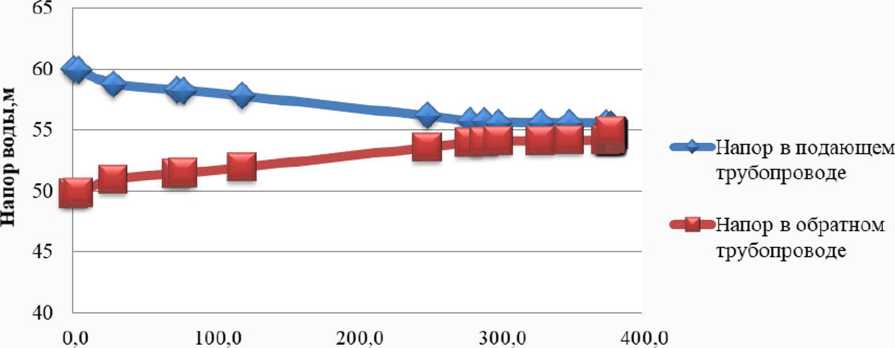 Рисунок 2.1 - Пьезометрический график тепловой сети сельской котельной по магистральному выводуСогласно выполненным расчетам участки тепловой сети обеспечивают необходимую пропускную способность теплоносителя. Скорость движения теплоносителя не превышает максимально допустимых значений. На участках №№ 11, 12, 10, 9, 8 предлагается уменьшение диаметра для исключения случаев завоздушивания системы.Таблица 2.34 - Гидравлический расчет передачи теплоносителя тепловой сети сельской котельной по магистральному выводуВыводы о резервах (дефицитах) существующей системы теплоснабжения при обеспечении перспективной тепловой нагрузкиСуществующая система теплоснабжения Архангельского сельского поселения обеспечивает перспективной тепловой нагрузкой потребителей, при этом наблюдается профицит мощности.Глава 5. Мастер-план развития систем теплоснабжения поселенияОписание вариантов перспективного развития систем теплоснабжения поселения (в случае их изменения относительно ранее принятого варианта развития систем теплоснабжения в утвержденной в установленном порядке схеме теплоснабжения)Мастер-план схемы теплоснабжения выполняется в соответствии с Требованиями к схемам теплоснабжения (Постановление правительства Российской Федерации №154 от 22 февраля 2012 года). Варианты мастер-плана формируют базу для разработки проектных предложений по новому строительству и реконструкции тепловых сетей для различных вариантов состава энергоисточников, обеспечивающих перспективные балансы спроса на тепловую мощность. Мастер-план схемы теплоснабжения предназначен для описания и обоснования отбора нескольких вариантов ее реализации, из которых будет выбран рекомендуемый вариант.Варианты перспективного развития систем теплоснабжения поселения Программой комплексного развития коммунальной инфраструктуры Архангельского сельского поселения не предусмотрены.Каждый вариант должен обеспечивать покрытие перспективного спроса на тепловую мощность, возникающего в поселении, и критерием этого обеспечения является выполнение балансов тепловой мощности источников тепловой энергии и спроса на тепловую мощность при расчетных условиях, заданных нормативами проектирования систем отопления, вентиляции и горячего водоснабжения объектов теплопотребления. Выполнение текущих и перспективных балансов тепловой мощности источников и текущей и перспективной тепловой нагрузки в каждой зоне действия источника тепловой энергии является главным условием для разработки вариантов мастер-плана.В соответствии с «Требованиями к схемам теплоснабжения, порядку их разработки и утверждения» предложения к развитию системы теплоснабжения должны базироваться на предложениях исполнительных органов власти и эксплуатационных организаций, особенно в тех разделах, которые касаются развития источников теплоснабжения.Варианты мастер-плана формируют базу для разработки проектных предложений по новому строительству и реконструкции тепловых сетей для различных вариантов состава энергоисточников, обеспечивающих перспективные балансы спроса на тепловую мощность.Технико-экономическое сравнение вариантов перспективного развития систем теплоснабжения поселения, городского округа, города федерального значенияК вариантам развития систем теплоснабжения предъявляются следующие требования:варианты, выбираемые для сравнения должны отвечать обязательным требованиям и кроме того обеспечивать в установленные сроки строительство и сдачу объектов в эксплуатацию, соответствовать требованиям нормативных документов,для правильного выбора проектного решения необходимо обеспечить сопоставимость сравниваемых вариантов.Первый вариант развития систем теплоснабжения:Мероприятия, предложенные в разделах: 5.1, 5.2, 5.3, 5.5, 6.2, 6.5 «Утверждаемых материалах» к схеме теплоснабжения, а именно:обеспечение котельной резервными источниками тепловой энергии, а также нормативным запасом резервного топлива;замена насосного оборудования котельной, выработавших эксплуатационный ресурс;требуются мероприятия по обеспечению антитеррористической безопасности, а также системы автоматического управления;в связи с износом участков тепловых сетей, необходимо провести реконструкцию тепловых сетей по мере производственной необходимости с применением энергоэффективной теплоизоляции.Второй вариант развития систем теплоснабжения: строительство современной блочно-модульной котельной с подключением всех социально значимых объектов села Архангельское. Замена существующих стальных тепловых сетей на пластиковые тепловые сети с прокладкой в непроходных каналах, установка системы видеонаблюдения и мероприятия по антитеррористической защищенности.Предпосылкой к предлагаемым вариантам развития послужили:Износ участков тепловых сетей;Износ оборудования котельной;Отсутствие резервных источников тепловой энергии.Увеличения потребления тепловой энергии на территории Архангельского сельского поселения не предполагается.Технико-экономическое сравнение перспективного развития систем теплоснабжения Архангельского сельского поселения приведены в таблице.Таблица 2.35 - Технико-экономическое сравнение вариантов развитияОбоснование выбора приоритетного варианта перспективного развития систем теплоснабжения поселения, городского округа, города федерального значения на основе анализа ценовых (тарифных) последствий для потребителейЗначительного увеличения потребления тепловой энергии на территории Архангельского сельского поселения, на рассматриваемый период, не предполагается. Дефицитов мощности котельной не наблюдается. Второй вариант развития соответствует нормам пожарной и экологической безопасности, но экономически не выгоден.В рассмотренных вариантах развития системы теплоснабжения потребность произведенной тепловой энергии останется без существенных изменений. Капитальные вложения первого варианта существенно ниже, чем во втором варианте.Приоритетным будет первый вариант перспективного развития систем теплоснабжения.Глава 6. Существующие и перспективные балансы производительности водоподготовительных установок и максимального потребления теплоносителя теплопотребляющими установками потребителей, в том числе в аварийных режимахВ соответствии с п. 6.16 СП 124.13330.2012 «Тепловые сети» установка для подпитки системы теплоснабжения на теплоисточнике должна обеспечивать подачу в тепловую сеть в рабочем режиме воду соответствующего качества и аварийную подпитку водой из систем хозяйственно-питьевого или производственного водопроводов.Расход подпиточной воды в рабочем режиме должен компенсировать расчетные (нормируемые) потери сетевой воды в системе теплоснабжения.Расчетные (нормируемые) потери сетевой воды в системе теплоснабжения включают расчетные технологические потери (затраты) сетевой воды и потери сетевой воды с нормативной утечкой из тепловой сети и систем теплопотребления.Среднегодовая утечка теплоносителя (м3/ч) из водяных тепловых сетей должна быть не более 0,25% среднегодового объема воды в тепловой сети и присоединенных системах теплоснабжения независимо от схемы присоединения (за исключением систем горячего водоснабжения, присоединенных через водоподо- греватели). Централизованная система теплоснабжения в сельском поселении - закрытого типа. Сезонная норма утечки теплоносителя устанавливается в пределах среднегодового значения.Согласно СП 124.13330.2012 «Тепловые сети», (п.6.16) расчетный расход среднегодовой утечки воды, м3/ч для подпитки тепловых сетей следует принимать 0,25% фактического объема воды в трубопроводах тепловых сетей и присоединенных к ним системах отопления и вентиляции зданий.Максимальное нормируемое потребление теплоносителя теплопотребляющими установками потребителей в сельском поселении равно нулю, так как система теплоснабжения закрытого типа.Расчетная величина нормативных потерь (в ценовых зонах теплоснабжения - расчетную величину плановых потерь, определяемых в соответствии с методическими указаниями по разработке схем теплоснабжения) теплоносителя в тепловых сетях в зонах действия источников тепловой энергииРасчетные (нормируемые) потери сетевой воды в системе теплоснабжения включают расчетные технологические потери (затраты) сетевой воды и потери сетевой воды с нормативной утечкой из тепловой сети и систем теплопотребления. Среднегодовая утечка теплоносителя (м3/ч) из водяных тепловых сетей должна быть не более 0,25% среднегодового объема воды в тепловой сети и присоединенных системах теплоснабжения независимо от схемы присоединения (за исключением систем горячего водоснабжения, присоединенных через водоподо- греватели). Централизованная система теплоснабжения в сельском поселении - закрытого типа. Сезонная норма утечки теплоносителя устанавливается в пределах среднегодового значения. Согласно СП 124.13330.2012 «Тепловые сети», (п.6.16) расчетный расход среднегодовой утечки воды, м3/ч для подпитки тепловых сетей следует принимать 0,25% фактического объема воды в трубопроводах тепловых сетей и присоединенных к ним системах отопления и вентиляции зданий.Таблица 2.36 - Расчетная величина нормативных потерь теплоносителя в тепловых сетях Архангельского сельского поселения	6.2 Максимальный и среднечасовой расход теплоносителя (расход сетевой воды) на горячее водоснабжение потребителей с использованием открытой системы теплоснабжения в зоне действия каждого источника тепловой энергии, рассчитываемый с учетом прогнозных сроков перевода потребителей, подключенных к открытой системе теплоснабжения (горячего водоснабжения), на закрытую систему горячего водоснабженияМаксимальное нормируемое потребление теплоносителя тепло потребляющими установками потребителей в сельском поселении равно нулю, так как система теплоснабжения закрытого типа. Открытые системы теплоснабжения в Архангельском сельском поселении отсутствуют. Теплоноситель на горячее водоснабжение потребителей не используется.Сведения о наличии баков-аккумуляторовВ составе оборудования системы отопления Архангельского сельского поселения от централизованных источников баки-аккумуляторы отсутствуют.Нормативный и фактический (для эксплуатационного и аварийного режимов) часовой расход подпиточной воды в зоне действия источников  тепловой энергииВ соответствии с и. 6.16 СП 124.13330.2012 «Тепловые сети» для открытых и закрытых систем теплоснабжения должна предусматриваться дополнительно аварийная подпитка химически не обработанной и не деарированной водой, расход которой принимается в количестве 2% среднегодового объема воды в тепловой сети и присоединенных системах теплоснабжения независимо от схемы присоединения (за исключением систем горячего водоснабжения, присоединенных через водоподогреватели).Перспективные балансы производительности водоподготовительных установок в аварийных режимах работы представлены в таблице.Таблица 2.37 - Перспективный баланс производительности водоподготовительных установок котельной Архангельского сельского поселенияДинамика производительности водоподготовительных установок и максимального потребления теплоносителя получена на основании прогноза объёмов потребления тепловой энергии абонентами Архангельского сельского поселения на период с 2021 до 2038 гг.Существующий и перспективный баланс производительности водоподготовительных установок и потерь теплоносителя с учетом развития системы теплоснабженияТаблица 2.38 - Перспективный баланс производительности водоподготовительных установок котельной Архангельского сельского поселенияДинамика производительности водоподготовительных установок и максимального потребления теплоносителя получена на основании прогноза объёмов потребления тепловой энергии абонентами Архангельского сельского поселения на период с 2021 до 2038 гг.Глава 7. Предложения по строительству, реконструкции и техническому перевооружению источников тепловой энергииОпределение условий организации централизованного теплоснабжения, индивидуального теплоснабжения, а также поквартирного отопления , которое должно содержать в том числе определение целесообразности или нецелесообразности подключения (технологического присоединения) теплопотребляющей установки к существующей системе централизованного теплоснабжения исходя из недопущения увеличения совокупных расходов в такой системе централизованного теплоснабжения, расчет которых выполняется в порядке, установленном методическими указаниями по разработке схем теплоснабженияПотребители с индивидуальным теплоснабжением - это частные одноэтажные дома с неплотной застройкой, где индивидуальное теплоснабжение жилых домов сохранится на расчетный период.Применение поквартирных систем отопления - систем с разводкой трубопроводов в пределах одной квартиры, обеспечивающая поддержание заданной температуры воздуха в помещениях этой квартиры - не предвидится.Обоснование предлагаемых для строительства источников тепловой энергии с комбинированной выработкой тепловой и электрической энергии для  обеспечения перспективных тепловых нагрузокСтроительство источников тепловой энергии с комбинированной выработкой тепловой и электрической энергии для обеспечения перспективных тепловых нагрузок на расчетный период не планируется.Обоснование предлагаемых для реконструкции действующих источников тепловой энергии с комбинированной выработкой тепловой и электрической энергии для обеспечения перспективных приростов тепловых нагрузокРеконструкция действующих источников тепловой энергии с комбинированной выработкой тепловой и электрической энергии для обеспечения перспективных тепловых нагрузок на расчетный период не планируется.Обоснование предлагаемых для реконструкции котельной для выработки электроэнергии в комбинированном цикле на базе существующих и перспективных тепловых нагрузокРеконструкция котельной для выработки электроэнергии в комбинированном цикле на базе существующих и перспективных нагрузок на расчетный период не планируется.Обоснование предлагаемых для реконструкции котельной с увеличением зоны их действия путем включения в нее зон действия существующих источников тепловой энергииНа территории Архангельского сельского поселения увеличение зоны действия централизованных источников теплоснабжения путем включения в нее зон действия существующих источников тепловой энергии не плакируется.Обоснование предлагаемых для перевода в пиковый режим работы котельной по отношению к источникам тепловой энергии с комбинированной выработкой тепловой и электрической энергииИсточников тепловой энергии с комбинированной выработкой тепловой и электрической энергии в Архангельском сельском поселении нет, перевод в пиковый режим работы котельной не требуется.Обоснование предложений по расширению зон действия действующих источников тепловой энергии с комбинированной выработкой тепловой и электрической энергииИсточники тепловой энергии с комбинированной выработкой тепловой и электрической энергии в Архангельском сельском поселении отсутствуют.	7.8. Обоснование предлагаемых для вывода в резерв и (или) вывода из эксплуатации котельной при передаче тепловых нагрузок на другие источники тепловой энергииПередача тепловых нагрузок на другие источники тепловой энергии на расчетный период не предполагается. Вывод в резерв и (или) вывода из эксплуатации котельной не требуется.Обоснование организации индивидуального теплоснабжения в зонах застройки поселения малоэтажными жилыми зданиямиПокрытие возможной перспективной тепловой на индивидуальное теплоснабжение на расчетный период не предполагается.Обоснование организации теплоснабжения в производственных зонах на территории поселенияОрганизация теплоснабжения в производственных зонах на территории поселения на расчетный период не требуется.Обоснование перспективных балансов тепловой мощности источников тепловой энергии и теплоносителя и присоединенной тепловой нагрузки в каждой из систем теплоснабжения поселения и ежегодное распределение объемов тепловой нагрузки между источниками тепловой энергииПерспективное увеличение тепловой нагрузки котельной Архангельского сельского поселения, возможно за счет резервной мощности, существующей котельной.Расчет радиусов эффективного теплоснабжения (зоны действия источников тепловой энергии) в каждой из систем теплоснабжения, позволяющий определить условия, при которых подключение теплопотребляющих установок к системе теплоснабжения нецелесообразно вследствие увеличения совокупных расходов в указанной системеРадиус эффективного теплоснабжения источников тепловой энергии определяется по методике кандидата технических наук, Папушкина В. Н. Результаты расчетов представлены в таблице.Таблица 2.39 - Результаты расчета радиуса теплоснабжения для котельной Архангельского сельского поселенияГлава 8. Предложения по строительству, реконструкции и (или) модернизации тепловых сетей и сооружений на нихРеконструкция и (или) модернизация, строительство тепловых сетей, обеспечивающих перераспределение тепловой нагрузки из зон с дефицитом тепловой мощности в зоны с избытком тепловой мощности (использование существующих резервов)Реконструкция и строительство тепловых сетей, обеспечивающих перераспределение тепловой нагрузки из зон с дефицитом тепловой мощности в зоны с избытком тепловой мощности, не планируется. Возможные дефициты тепловой мощности на окраинах населенных пунктов планируется покрывать за счет индивидуальных источников теплоснабжения.Строительство тепловых сетей для обеспечения перспективных приростов тепловой нагрузки под жилищную, комплексную или производственную застройку во вновь осваиваемых районах поселенияСтроительство жилых и общественно-деловых зданий с подключением к сельской котельной не планируется. Приростов тепловой нагрузки к осваиваемым районах поселения не планируется. Мероприятия не требуются.Строительство тепловых сетей, обеспечивающих условия, при наличии которых существует возможность поставок тепловой энергии потребителям от различных источников тепловой энергии при сохранении надежности теплоснабженияТехническая возможность организации поставок потребителей от различных источников тепловой энергии отсутствует. Строительство новых котельной на расчетный период не предвидится.Строительство, реконструкция и (или) модернизация тепловых сетей для  повышения эффективности функционирования системы теплоснабжения, в том числе за счет перевода котельной в пиковый режим работы или ликвидации котельнойПредлагается производить реконструкцию и ремонт участков тепловых сетей по мере производственной необходимости в связи с исчерпавшем нормативного срока эксплуатации трубопроводов тепловых сетей, на основании ежегодного диагностирования состояния тепловых сетей. Также не первую очередь требуется замена 404 метра тепловых сетей.Строительство тепловых сетей для обеспечения нормативной надежности теплоснабженияСтроительство тепловых сетей для дублирования нерезервированных участков теплотрасс не предполагается. Длины участков не превышают максимально допустимых не резервируемых. Обеспечение нормативной надежности теплоснабжения достигается реконструкцией существующих сетей.Реконструкция и (или) модернизация тепловых сетей с увеличением
диаметра трубопроводов для обеспечения перспективных приростов тепловой
нагрузкиРеконструкция тепловых сетей с увеличением диаметра трубопроводов не требуется, перспективные приросты тепловой нагрузки на расчетный период предполагаются компенсировать от участков с достаточным диаметром.Реконструкция и (или) модернизация тепловых сетей, подлежащих замене в связи с исчерпанием эксплуатационного ресурсаПредлагается производить реконструкцию и ремонт участков тепловых сетей по мере производственной необходимости в связи с исчерпанием нормативного срока эксплуатации трубопроводов тепловых сетей, на основании ежегодного диагностирования состояния тепловых сетей.Строительство и реконструкция и (или) модернизация насосных станцийОбособленные насосные станции, участвующие непосредственно в транспортировке теплоносителя на территории Архангельского сельского поселения, отсутствуют. Все насосное оборудование находится в зданиях соответствующей котельной.Глава 9. Предложения по переводу открытых систем теплоснабжения (горячего водоснабжения) в закрытые системы горячего водоснабженияТехнико-экономическое обоснование предложений по типам присоединений теплопотребляющих установок потребителей (или присоединений абонентских вводов) к тепловым сетям, обеспечивающим перевод потребителей, подключенных к открытой системе теплоснабжения (горячего водоснабжения), на закрытую систему горячего водоснабженияИсточники тепловой энергии Архангельского сельского поселения функционируют по закрытой системе теплоснабжения. Присоединения теплопотребляющих установок потребителей к тепловым сетям, обеспечивающим перевод потребителей, подключенных к открытой системе теплоснабжения (горячего водоснабжения), на закрытую систему горячего водоснабжения, до конца расчетного периода не ожидаются.Выбор и обоснование метода регулирования отпуска тепловой энергии от источников тепловой энергииОтпуск теплоты на отопление регулируется тремя методами: качественным, количественным, качественно-количественным.При качественном методе изменяют температуру воды, подаваемую в тепловую есть (систему отопления) при неизменном расходе теплоносителя.При количественном методе изменяют расход теплоносителя при неизменной температуре.При качественно-количественном методе одновременно изменяют температуру и расход теплоносителя.В настоящее время отпуск теплоты системам отопления регулируют качественным методом, так как при постоянном расходе воды системы отопления в меньшей степени подвержен разрегулировке.В системах вентиляции для регулирования отпуска теплоты обычно применяют качественный и количественный методы.Отпуск теплоты на ГВС обычно регулируют количественным методом - изменением расхода сетевой воды.Описанные выше методы регулирования в чистом виде применяют только в раздельных системах теплоснабжения, в которых потребители отопления, вентиляции и ГВС обслуживаются от источника теплоты по самостоятельным трубопроводам. В двухтрубных тепловых сетях как наиболее экономичных по капитальным и эксплуатационным затратам, по которым теплоноситель одновременно транспортируется для всех видов потребителей, применяют на источнике теплоты комбинированный метод регулирования.Комбинированное регулирование, состоит из нескольких ступеней, взаимно дополняющих друг друга, создаёт наиболее полное соответствие между отпуском тепла и фактическим теплопотреблением.Центральное регулирование выполняют на ТЭЦ или котельной по преобладающей нагрузке, характерной для большинства абонентов. В городских тепловых сетях такой нагрузкой может быть отопление или совместная нагрузка отопления и ГВС. На ряде технологических предприятий преобладающим является технологическое теплопотребление.Групповое регулирование производится в центральных тепловых пунктах для группы однородных потребителей. В ЦТП поддерживаются требуемые расход и температура теплоносителя, поступающего в распределительные или во внутриквартальные сети.Местное регулирование предусматривается на абонентском вводе для дополнительной корректировки параметров теплоносителя с учетом местных факторов.Индивидуальное регулирование осуществляется непосредственно у теплопотребляющих приборов, например, у нагревательных приборов систем отопления, и дополняет другие виды регулирования.Тепловая нагрузка многочисленных абонентов современных систем теплоснабжения неоднородна не только по характеру теплопотребления, но и по параметрам теплоносителя. Поэтому центральное регулирование отпуска тепла дополняется групповым, местным и индивидуальным, т.е. осуществляется комбинированное регулирование.Прерывистое регулирование достигается периодическим отключением систем, т е. пропусками подачи теплоносителя, в связи с чем, этот метод называется регулирование пропусками.Центральные пропуски возможны лишь в тепловых сетях с однородным потреблением, допускающим одновременные перерывы в подаче тепла. В современных системах теплоснабжения с разнородной тепловой нагрузкой регулирование пропусками используется для местного регулирования.В паровых системах теплоснабжения качественное регулирование не приемлемо ввиду того, что изменение температур в необходимом диапазоне требует большого изменения давления.Центральное регулирование паровых систем производится в основном количественным методом или путём пропусков. Однако периодическое отключение приводит к неравномерному прогреву отдельных приборов и к заполнению системы воздухом. Более эффективно местное или индивидуальное количественное регулирование.Предложения по реконструкции тепловых сетей для обеспечения передачи тепловой энергии при переходе от открытой системы теплоснабжения (горячего водоснабжения) к закрытой системе горячего водоснабженияОткрытые системы теплоснабжения в Архангельском сельском поселении отсутствуют. Реконструкции тепловых сетей для обеспечения передачи тепловой энергии при переходе от открытой системы теплоснабжения (горячего водоснабжения) к закрытой системе горячего водоснабжения не требуется.Расчет потребности инвестиций для перевода открытой системы теплоснабжения (горячего водоснабжения) в закрытую систему горячего водоснабженияОткрытые системы теплоснабжения в Архангельском сельском поселении отсутствуют.Инвестиции для перевода открытой системы теплоснабжения (горячего водоснабжения) в закрытую систему горячего водоснабжения не требуются.Оценку целевых показателей эффективности и качества теплоснабжения в открытой системе теплоснабжения (горячего водоснабжения) и закрытой системе горячего водоснабженияСуществуют следующие недостатки открытой схемы теплоснабжения:повышенные расходы тепловой энергии на отопление и ГВС;высокие удельные расходы топлива и электроэнергии на производство тепловой энергии;повышенные затраты на эксплуатацию котельной и тепловых сетей;не обеспечивается качественное теплоснабжение потребителей из-за больших потерь тепла и количества повреждений на тепловых сетях;повышенные затраты на химводоподготовку;при небольшом разборе вода начинает остывать в трубах.Преимущества открытой системы теплоснабжения: поскольку используются сразу несколько теплоисточников, в случае повреждения на трубопроводе система проявляет живучесть - полной остановки циркуляции не происходит, потребителей длительное время удерживают на затухающей схеме.Гидравлическая взаимосвязь отдельных элементов системы при зависимом подключении отопительных систем и открытого водоразбора с течением времени неизбежно приводит к разрегулировке гидравлического режима работы системы. В большой степени этому способствуют нарушения (в т.ч. сливы теплоносителя со стороны потребителей тепла). В конечном итоге это оказывает отрицательное влияние на качество и стабильность теплоснабжения и снижает эффективность работы теплоисточников, а для потребителей тепла снижается комфортность жилья при одновременном повышении затрат.Независимая схема представляет собой преобразование прямого присоединения контура отопления зданий посредством эжектора в гидравлически разделенное независимое присоединение посредством пластинчатого или кожухо-трубного теплообменника и электрического насоса контура отопления здания. Теплообменник горячей воды использует обратную воду отопления для того, чтобы как можно больше понизить температуру обратной воды системы отопления.Температура ГВС будет точно контролироваться и поддерживаться на постоянном уровне 55°С.Так как холодная вода, подогреваемая до уровня воды ГВС, будет только фильтроваться и не будет обрабатываться химически, стальные трубы будут заменены на пластиковые, которые не подвергаются коррозии.Попытки перевода существующего жилищного фонда с открытой системы теплоснабжения на закрытую показали необходимость значительных капитальных затрат и экономически не оправдываются. Единственным наглядным положительным результатом перевода открытой системы теплоснабжения на закрытую, является улучшение качества горячей воды.Предложения по источникам инвестицийМероприятия по переводу открытых систем теплоснабжения (горячего водоснабжения) в закрытые системы горячего водоснабжения не запланированы. Инвестиции для этих мероприятий не требуются.Глава 10. Перспективные топливные балансыРасчеты по каждому источнику тепловой энергии перспективных максимальных часовых и годовых расходов основного вида топлива для зимнего, летнего и переходного периодов, необходимого для обеспечения нормативного функционирования источников тепловой энергии на территории поселения, городского округаРасчёты перспективных максимальных часовых и годовых расходов топлива для зимнего, летнего и переходного периодов выполнены на основании данных о среднемесячной температуре наружного воздуха, суммарной присоединённой тепловой нагрузке, фактических годовых расходах тепловой энергии и удельных расходах условного топлива по каждому источнику тепловой энергии.Объёмы потребления топлива для существующего источника тепловой энергии для зимнего, летнего и переходного периодов представлены в таблице.Таблица 2.40 - Расчеты максимальных часовых и годовых расходов основного вида топливаРезультаты расчетов по каждому источнику тепловой энергии нормативных запасов топливаНорматив создания технологических запасов топлива на тепловых электростанциях и котельной является общим нормативным запасом топлива (далее - ОНЗТ) и определяется по сумме объемов неснижаемого нормативного запаса топлива (далее - ННЗТ) и нормативного эксплуатационного запаса основного или резервного видов топлива (далее - НЭЗТ).Аварийный запас топлива (далее - АЗТ) теплоисточников муниципальных образований определяется в объеме топлива необходимом для обеспечения бесперебойной работы теплоисточников при максимальной нагрузке.Минимальные запасы топлива на складах теплоснабжающих организаций ЖКХ составляют: твердое топливо - 45 суток, жидко топливо 30-суточная потребность.Объем НЭЗТ для расхода твердого топлива до 150 т/ч составляет 7 суток.Объем НЭЗТ для расхода жидкого топлива до 150 т/ч составляет 5 суток.Сельская котельная: резервное топливо - отсутствует. Требуемый нормативный запас топлива на расчетный период (мазут) 1,56 м3. Требуемый нормативный запас топлива на расчетный период (уголь) - 4,41 тонн.Вид топлива, потребляемый источником тепловой энергии, в том числе с использованием возобновляемых источников энергии и местных видов топливаОсновным видом топлива для котельной Архангельского сельского поселения является природный газ. Источники тепловой энергии работающих на резервном топливе отсутствуют.Индивидуальные источники тепловой энергии в частных жилых домах в качестве топлива используют природный газ, электроэнергия и дрова.Местным видом топлива в Архангельском сельском поселении являются дрова. Существующие источники тепловой энергии Архангельского сельского поселения не используют местные виды топлива в качестве основного в связи с низким КПД и высокой себестоимостью.Возобновляемые источники энергии в поселении отсутствуют.Виды топлива (в случае, если топливом является уголь, - вид ископаемого угля в соответствии с Межгосударственным стандартом	ГОСТ 25543-2013 "Угли бурые, каменные и антрациты. Классификация по генетическим и технологическим параметрам"), их долю и значение низшей теплоты сгорания топлива, используемые для производства тепловой энергии по каждой системе теплоснабженияОсновным видом топлива для котельной Архангельского сельского поселения является природный газ. Источники тепловой энергии работающих на резервном топливе отсутствуют.Низшая теплота сгорания топлива и его доля в производстве тепловой энергии по каждой системе теплоснабжения указаны в таблице.Таблица 1.19- Виды топлива, используемые для производства тепловой энергииПреобладающий в поселении вид топлива, определяемый по совокупности всех систем теплоснабжения, находящихся в соответствующем поселенииПо совокупности всех систем теплоснабжения Архангельского сельского поселения, для источников централизованного теплоснабжения поселения преобладающим видом топлива в поселении является природный газ. В совокупности всех систем теплоснабжения, доля тепловой энергии выработанной при сжигании газа составляет 100%.Приоритетное направление развития топливного баланса поселенияВ связи с тем, что резервное топливо в котельной Архангельского сельского поселения отсутствует, а газовые котлы не предусматривают использования альтернативного вида топлива, возможным направлением развития топливного баланса, может быть строительство резервных блочно-модульных котельной с использованием в качестве топлива угля, пеллетов, мазута либо другого вида топлива.Глава 11. Оценка надежности теплоснабженияПерспективные показатели надежности, определяемые числом нарушений в подаче тепловой энергииПлановые значения показателей надежности и качества определяются для каждой теплоснабжающей организации исходя из:средних фактических значений показателей надежности за те расчетные периоды регулирования в пределах долгосрочного периода регулирования, по которым имеются отчетные данные на момент установления плановых значений на следующий долгосрочный период регулирования;динамики улучшения значений показателей (начиная с 2021 года);корректировки в текущем расчетном периоде регулирования (t) плановых значений показателей, установленных на следующий расчетный период регулирования (t+1), с учетом фактических значений показателей за предшествующий расчетный период регулирования (t-1).Таблица 2.41 - Расчет вероятности безотказной работы тепловой сети источников тепла Архангельского сельского поселенияТаблица 2.42 - Расчет числа нарушений в подаче тепловой энергии тепловой сети Архангельского сельского поселенияПерспективных показатели, определяемые приведенной продолжительностью прекращений подачи тепловой энергииТаблица 2.43 - Расчет приведенной продолжительности прекращений подачи тепловой энергии в тепловой сети Архангельского сельского поселенияПерспективных показателей, определяемые приведенным объемом недоотпуска тепла в результате нарушений в подаче тепловой энергииТаблица 2.44 - Приведенный объем недоотпуска тепла в результате нарушений в подаче тепловой энергии в системе теплоснабжения Архангельского сельского поселенияПерспективные показатели, определяемые средневзвешенной величиной отклонений температуры теплоносителя, соответствующих отклонениям параметров теплоносителя в результате нарушений в подаче тепловой энергииТаблица 2.45 - Средневзвешенная величина отклонений температуры теплоносителя в системе теплоснабжения Архангельского сельского поселенияПредложения, обеспечивающие надежность систем теплоснабженияС учетом предлагаемых мероприятий по реконструкции тепловых сетей, перспективные показатели надежности теплоснабжения, характеризуют системы теплоснабжения, как надежные.Применение на источниках тепловой энергии рациональных тепловых схем с дублированными связями и новых технологий, обеспечивающих готовность энергетического оборудования, установка резервного оборудования, организация совместной работы нескольких источников тепловой энергии, взаимное резервирование тепловых сетей смежных районов поселения, устройство резервных насосных станций, установка баков-аккумуляторов не требуется.Глава 12. Обоснование инвестиций в строительство, реконструкцию и техническое перевооружениеОценка финансовых потребностей для осуществления строительства, реконструкции и технического перевооружения источников тепловой энергии и тепловых сетейВеличина необходимых инвестиций на техническое перевооружение источников тепловой энергии и реконструкцию тепловых сетей представлена в таблице «Оценка стоимости основных мероприятий и величины необходимых капитальных вложений в строительство и реконструкцию объектов централизованных систем теплоснабжения».Расчет оценки объемов капитальных вложений в строительство, реконструкцию и модернизацию объектов централизованных систем теплоснабжения выполнен при использовании:Укрупненных нормативов цен строительства НЦС 81-02-13-2020. Сборник №13. Наружные тепловые сети.Данные о стоимость основного оборудования котельной, мероприятий по модернизации котельной предоставленных в открытых источниках сети интернет.Таблица 2.46 - Оценка стоимости основных мероприятий и величины необходимых капитальных вложений в строительство и реконструкцию объектов централизованных систем теплоснабженияПредложения по источникам инвестиций, обеспечивающих финансовые потребностиОбщий объём необходимых инвестиций в осуществление варианта развития системы теплоснабжения складывается из суммы инвестиционных затрат в предлагаемые мероприятия по теплоисточникам и тепловым сетям, требуемых оборотных средств и средств, необходимых для обслуживания долга (в случае финансирования за счёт заёмных средств).При этом следует учитывать, что финансовые потребности участников, направленные на реализацию мероприятий по новому строительству, техническому перевооружению и реконструкции, подлежат обязательному исполнению в объеме:фактически начисленных амортизационных отчислений, учитываемых в тарифнобалансовых решениях;соответствующих условиям заключенных (действующих) договоров на подключение к сетям инженерно-технического обеспечения, а также параметров технических условий, которые будут запрошены в рамках площадок, утвержденных в документах территориального планирования;пропорционально объему фактической реализации товарной продукции в случае если установленные тарифы предусматривают возмещение затрат на реализацию инвестиционных программ организаций, осуществляющих регулируемые виды деятельности в сфере теплоснабжения - согласно установленному уровню затрат в структуре тарифов.Источниками финансирования мероприятий по котельным и тепловым сетям приняты:Средства бюджета;Средства теплоснабжающих организаций.Расчеты эффективности инвестицийПоказатель эффективности реализации мероприятий рассчитан при условии обеспечения рентабельности мероприятий инвестиционной программы со средним сроком окупаемости 10 лет.Таблица 2.47 - Расчеты эффективности инвестицийЭкономический эффект мероприятий достигается за счет сокращения аварий - издержек на их ликвидацию, снижения потерь теплоносителя и потребления энергии котельной.Расчеты ценовых последствий для потребителей при реализации программ строительства, реконструкции и технического перевооружения систем
теплоснабженияМероприятия, предусмотренные схемой теплоснабжения, инвестируются из бюджетов поселения и района. Компенсацию единовременных затраты, необходимых для реконструкции сетей, предполагается включать в тариф на тепло.Глава 13. Индикаторы развития систем теплоснабжения поселенияИндикаторы развития систем теплоснабжения Архангельского сельского поселения на весь расчетный период приведены в таблице.Таблица 2.48 - Индикаторы развития систем теплоснабжения Архангельского сельского поселенияГлава 14. Ценовые (тарифные) последствияТарифно-балансовые расчетные модели теплоснабжения потребителей по каждой системе теплоснабженияПоказатели тарифно-балансовой модели по каждой системе теплоснабжения приведены в таблице.Таблица 2.49 - Показатели тарифно-балансовой модели по каждой системе теплоснабженияТарифно-балансовые расчетные модели теплоснабжения потребителей по каждой единой теплоснабжающей организацииПоказатели тарифно-балансовой модели по каждой теплоснабжающей организации приведены в таблице.Таблица 2.50 - Показатели тарифно-балансовой модели по каждой теплоснабжающей организацииРезультаты оценки ценовых (тарифных) последствий реализации проектов схемы теплоснабжения на основании разработанных тарифно-балансовых моделейИспользование индексов-дефляторов, установленных Министерством экономического развития Российской Федерации, позволяет привести финансовые потребности для осуществления производственной деятельности теплоснабжающей и/или теплосетевой организации и реализации проектов схемы теплоснабжения к ценам соответствующих лет. Для формирования блока долгосрочных индексов-дефляторов использован Прогноз социально-экономического развития Российской Федерации, размещенный на сайте Министерства экономического развития Российской Федерации.В указанном документе рассмотрены три сценария долгосрочного развития Российской Федерации: консервативный, умеренно-оптимистичный и форсированный (целевой). Для выполнения расчетов ценовых последствий реализации схемы теплоснабжения выбран форсированный (целевой) сценарий долгосрочного развития.Для расчета ценовых последствий с использованием индексов-дефляторов применены следующие условия:базовый период регулирования - 2020 год;расходы на оплату труда 111 1Р;отчисления на социальные нужды (страховые взносы);топливо на технологические цели;вода на технологические цели;электрическая энергия;покупная тепловая энергия;амортизация;вспомогательные материалы;услуги на ремонт сторонних организаций;услуги транспорта;прочие услуги;цеховые расходы;общехозяйственные расходы, сбыт;прибыль.Прогноз среднемесячной заработной платы последующего периода по отношению к предыдущему и базовому установлены в соответствии с формулой:ЗППпр,1+1 = ЗПппрд х /зп,1+1где i - индекс расчетного периода (при 1=0 базовый период 2020 год).Прогноз цен на природный газ последующего периода по отношению к предыдущему и базовому установлен в соответствии с формулой:Unr,i+i = Цпгд х ^ПГд+1Прогноз цен на прочие первичные энергоресурсы, используемые для технологических нужд, установлен по формулам, аналогичным формуле расчета прогноза цен на природный газ.Прогноз цен на покупной теплоноситель последующего периода по отношению к предыдущему и базовому установлен в соответствии с формулой:ЦэЭд+1 = ЦэЭд х ^ЭЭд+1Прогноз цен на покупную электрическую энергию последующего периода по отношению к предыдущему и базовому установлен в соответствии с формулой:Цтэл = HBBTWM°НВВТЭ j - необходимая валовая выручка на i-й год;QP0 - объем полезного отпуска тепловой энергии, определенный на i-й год.Амортизация основных фондов рассчитана по линейному способу амортизационных отчислений с учетом прироста в связи с реализацией мероприятий в рамках реализации схемы теплоснабжения.Прогноз расходов на вспомогательные материалы принят по средневзвешенному индексу-дефлятору в соответствии с той структурой затрат, которая была включена в данную группу при установлении тарифов на тепловую энергию.Прогноз расходов на услуги сторонних организаций принят по индексу- дефлятору на строительно-монтажные работы.Прогноз расходов, включенных в группу расходов «прочие услуги», «цеховые расходы» и «общехозяйственные расходы, сбыт» принят в соответствии с индексом-дефлятором потребительских цен.Затраты в составе капитальных, в сметах проектов, включенных в реестр проектов схемы теплоснабжения (затраты на ПИР и ПСД, затраты на оборудование и затраты на СМР) с целью их приведения к ценам соответствующих лет умножены на индексы-дефляторы. Затраты на ПИР и ПСД дефлированы на величину индекса потребительских цен. Затраты на СМР были дефлированы на величину индекса-дефлятора на строительно-монтажные работы и цены на оборудование - по типу оборудования.Расчет ценовых последствий для потребителей выполнен в соответствии с требованиями действующего законодательства:Методических указаний по расчету регулируемых цен (тарифов) в сфере теплоснабжения;Основы ценообразования в сфере теплоснабжения, утвержденные постановлением Правительства Российской Федерации от 22.10.2012 г. №1075;Федеральный закон от 27.07.2010 г. №190-ФЗ «О теплоснабжении».Расчет ценовых последствий для потребителей выполнен по зонам деятельности ЕТО.Ценовые последствия для потребителей тепловой энергии определены как изменение показателя «необходимая валовая выручка (далее по тексту - НВВ), отнесенная к полезному отпуску», в течение расчетного периода схемы теплоснабжения.Данный показатель отражает изменения постоянных и переменных затрат на производство, передачу и сбыт тепловой энергии потребителям.Производственная программа на каждый год расчетного периода актуализации Схемы теплоснабжения при расчете ценовых последствий для потребителей определена с учетом ежегодных изменений следующих показателей:отпуск тепловой энергии в сеть;покупка тепловой энергии;расход тепловой энергии на собственные и хозяйственные нужды;потери тепловой энергии в тепловых сетях;полезный отпуск тепловой энергии.Изменения перечисленных выше величин обусловлены следующими факторами:прирост тепловой нагрузки в результате присоединения перспективных потребителей;изменение величины потерь тепловой энергии в тепловых сетях в результате изменения характеристик участков тепловых сетей (протяженность, диаметр, способ прокладки, период ввода в эксплуатацию);изменение балансов тепловой энергии в результате изменения зон теплоснабжения и переключения групп потребителей между источниками.Для каждого года расчетного периода актуализации Схемы теплоснабжения на источниках теплоснабжения произведен расчет изменения производственных издержек:затраты на топливо;затраты электрической энергии на отпуск тепловой энергии в сеть;затраты на оплату труда персонала с учётом страховых отчислений;амортизационные отчисления, определяемые исходя из стоимости основных средств и срока их полезного использования;прочие затраты.При расчете ценовых последствий производственные издержки на каждый год расчетного периода определены с учетом изменения перечисленных выше издержек, а также с применением индексов-дефляторов для приведения величины затрат в соответствии с ценами соответствующих лет.Затраты на топливо определены, исходя из годового расхода топлива и его цены с учетом индексов-дефляторов для соответствующего года. Производственные издержки по тепловым сетямПроизводственные издержки по тепловым сетям включают в себя следующие элементы затрат:амортизационные отчисления по тепловой сети, определяемые исходя из стоимости объектов основных средств и срока их полезного использования;затраты на оплату труда персонала;затраты на ремонт;затраты электроэнергии на транспортировку теплоносителя;затраты на компенсацию потерь тепловой энергии в тепловой сети;прочие затраты.Представленные расчеты ценовых последствий являются оценочными (предварительными) расчетами ценовых последствий при реализации мероприятий, с учетом прогнозных показателей социально-экономического развития и носят рекомендательную направленность. Ценовые последствия могут изменяться в зависимости от условий социально-экономического развития поселения.Ценовые последствия рассчитаны исключительно для оценки эффективности предлагаемых программ развития и модернизации систем теплоснабжения муниципального образования и будут корректироваться ежегодно.Также следует отметить, что результаты расчета ценовых последствий не являются основой для утверждения тарифов на услуги теплоснабжения потребителей.В большинстве случаев источниками финансирования инвестиционной программы в коммунальной сфере являются заемные средства, привлекаемые на срок 5-6 лет, а также средства накопленные за счет амортизационных отчислений основных средств; тарифное сглаживание может быть обеспечено также постепенным «нагружением» тарифа инвестиционной составляющей, которая обеспечивает возврат и обслуживание привлеченных займов; при этом должен быть предусмотрен и согласован с банком индивидуальный график возврата займов неравными долями; это непривычно для банков, но достижимо и является самой эффективной и доступной мерой по сглаживанию тарифных последствий инвестирования; такая схема позволяет осуществить капитальные вложения (реконструкцию) в сжатые сроки, растянуть возврат инвестиций на 10 лет и обеспечить рост тарифной нагрузки на потребителей ежегодно на уровне 15-22% (после этого срока тариф снижается на величину порядка 20-30%).Таблица 2.4 - Результаты расчета ценовых последствий для потребителей ООО «Импульс» на расчетный периодРисунок 2.2 - Сравнительный анализ ценовых последствий для потребителей тепловой энергии ООО «Импульс»Глава 15. Реестр единых теплоснабжающих организацийРеестр систем теплоснабжения, содержащий перечень теплоснабжающих организаций, действующих в каждой системе теплоснабжения, расположенных в границах поселенияТаблица 2.51 - Реестр систем теплоснабжения, содержащий перечень теплоснабжающих организацийРеестр единых теплоснабжающих организаций, содержащий перечень систем теплоснабжения, входящих в состав единой теплоснабжающей организацииТаблица 2.52 - Реестр единых теплоснабжающих организаций, содержащий перечень систем теплоснабжения Основания, в том числе критерии, в соответствии с которыми теплоснабжающая организация определена единой теплоснабжающей организациейКритерии и порядок определения единой теплоснабжающей организации установлены в Правилах организации теплоснабжения в Российской Федерации, утвержденных Постановлением Правительства Российской Федерации от 08.08.2012 г. №808 «Об организации теплоснабжения в Российской Федерации и внесении изменений в некоторые законодательные акты Правительства Российской Федерации» (далее - ПП РФ №808 от 08.08.2012 г.)Для присвоения организации статуса ЕТО на территории городского поселения организации, владеющие на праве собственности или ином законном основании источниками тепловой энергии и (или) тепловыми сетями, подают в уполномоченный орган в течение одного месяца с даты опубликования (размещения) в установленном порядке проекта схемы теплоснабжения заявку на присвоение статуса ЕТО с указанием зоны ее деятельности.Уполномоченные органы обязаны в течение трех рабочих дней, с даты окончания срока для подачи заявок разместить сведения о принятых заявках на сайте поселения, на сайте соответствующего субъекта Российской Федерации в информационно-телекоммуникационной сети «Интернет» (далее - официальный сайт).В случае если в отношении одной зоны деятельности ЕТО подана 1 заявка от лица, владеющего на праве собственности или ином законном основании источниками тепловой энергии и (или) тепловыми сетями в соответствующей зоне деятельности ЕТО, то статус ЕТО присваивается указанному лицу. В случае, если в отношении одной зоны деятельности подано несколько заявок от лиц, владеющих на праве собственности или ином законном основании источниками тепловой энергии и (или) тепловыми сетями в соответствующей зоне деятельности ЕТО, уполномоченный орган присваивает статус ЕТО в соответствии с пунктами 7-10 ПП РФ №808 от 08.08.2012 г.Согласно п.7 ПП РФ №808 от 08.08.2012 г. устанавливаются следующие критерии определения ЕТО:владение на праве собственности или ином законном основании источниками тепловой энергии с наибольшей рабочей тепловой мощностью и (или) тепловыми сетями с наибольшей емкостью в границах зоны деятельности ЕТО;размер собственного капитала;способность в лучшей мере обеспечить надежность теплоснабжения в соответствующей системе теплоснабжения.Для определения указанных критериев уполномоченный орган при разработке схемы теплоснабжения вправе запрашивать у теплоснабжающих и теплосетевых организаций соответствующие сведения.В случае если заявка на присвоение статуса ЕТО подана организацией, которая владеет на праве собственности или ином законном основании источниками тепловой энергии с наибольшей рабочей тепловой мощностью и тепловыми сетями с наибольшей емкостью в границах зоны деятельности ЕТО, статус ЕТО присваивается данной организации.Показатели рабочей мощности источников тепловой энергии и емкости тепловых сетей определяются на основании данных схемы (проекта схемы) теплоснабжения поселения.В случае если заявки на присвоение статуса ЕТО поданы от организации, которая владеет на праве собственности или ином законном основании источниками тепловой энергии с наибольшей рабочей тепловой мощностью, и от организации, которая владеет на праве собственности или ином законном основании тепловыми сетями с наибольшей емкостью в границах зоны деятельности ЕТО, статус ЕТО присваивается той организации из указанных, которая имеет наибольший размер собственного капитала.В случае если размеры собственных капиталов этих организаций различаются не более чем на 5 процентов, статус ЕТО присваивается организации, способной в лучшей мере обеспечить надежность теплоснабжения в соответствующей системе теплоснабжения.Определение статуса ЕТО для проектируемых зон действия планируемых к строительству источников тепловой энергии, должно быть выполнено в ходе актуализации схемы теплоснабжения.Обязанности ЕТО установлены ПП РФ №808 от 08.08.2012 года. В соответствии с и. 12 данного постановления ЕТО обязан:заключать и исполнять договоры теплоснабжения с любыми обратившимися к ней потребителями тепловой энергии, теплопотребляющие установки которых находятся в данной системе теплоснабжения при условии соблюдения указанными потребителями выданных им в соответствии с законодательством о градостроительной деятельности технических условий подключения к тепловым сетям;заключать и исполнять договоры поставки тепловой энергии (мощности) и (или) теплоносителя в отношении объема тепловой нагрузки, распределенной в соответствии со схемой теплоснабжения;Границы зоны деятельности ЕТО в соответствии с и. 19 «Правил организации теплоснабжения» могут быть изменены в следующих случаях:-подключение к системе теплоснабжения новых теплопотребляющих установок, источников тепловой энергии или тепловых сетей, или их отключение от системы теплоснабжения;технологическое объединение или разделение систем теплоснабжения.Сведения об изменении границ зон деятельности ЕТО, а также сведения о присвоении другой организации статуса ЕТО подлежат внесению в схему теплоснабжения при ее актуализации.Согласно п.4 ПП РФ от 08.08.2012 г. №808 в проекте Схемы теплоснабжеия должны быть определены границы зоны (зон) деятельности ЕТО (организаций). Границы зон деятельности ЕТО (организаций) определяются границами системы теплоснабжения.В случае если на территории поселения существуют несколько систем теплоснабжения, уполномоченные органы вправе:определить ЕТО (организации) в каждой из систем теплоснабжения, расположенных в границах поселения определить на несколько систем теплоснабжения ЕТО.Заявки теплоснабжающих организаций, поданные в рамках разработки проекта схемы теплоснабжения (при их наличии), на присвоение статуса единой теплоснабжающей организацииСтатус единой теплоснабжающей организации теплоснабжающей организации решением федерального органа исполнительной власти (в отношении городов с населением 500 тысяч человек и более) или органа местного самоуправления при утверждении схемы теплоснабжения поселения, городского округа. В случае, если на территории поселения, городского округа существуют несколько систем теплоснабжения, уполномоченные органы вправе:определить единую теплоснабжающую организацию в каждой из систем теплоснабжения, расположенных в границах поселения, городского округа;определить на несколько систем теплоснабжения единую теплоснабжающую организацию.Для присвоения организации статуса единой теплоснабжающей организации на территории поселения, городского округа лица, владеющие на праве собственности или ином законном основании источниками тепловой энергии и (или) тепловыми сетями, подают в уполномоченный орган в течение 1 месяца с даты опубликования сообщения, заявку на присвоение организации статуса единой теплоснабжающей организации с указанием зоны ее деятельности. К заявке прилагается бухгалтерская отчетность, составленная на последнюю отчетную дату перед подачей заявки, с отметкой налогового органа о ее принятии. В случае если в отношении одной зоны деятельности единой теплоснабжающей организации подана 1 заявка от лица, владеющего на праве собственности или ином законном основании источниками тепловой энергии и (или) тепловыми сетями в соответствующей зоне деятельности единой теплоснабжающей организации, то статус единой теплоснабжающей организации присваивается указанному лицу. В случае если в отношении одной зоны деятельности единой теплоснабжающей организации подано несколько заявок от лиц, владеющих на праве собственности или ином законном основании источниками тепловой энергии и (или) тепловыми сетями в соответствующей зоне деятельности единой теплоснабжающей организации.Описание границ зон деятельности единой теплоснабжающей организации (организаций)Сфера теплоснабжения Архангельского сельского поселения состоит из одной зоны теплоснабжения, которая включает одну котельную установку. Теплоснабжение осуществляется для объектов соцкультбыта села Архангельское Архангельского сельского поселенияГлава16. Реестр мероприятий схемы теплоснабженияПеречень мероприятий по строительству, реконструкции или техническому перевооружению и (или) модернизации источников тепловой энергииАктуализированной схемой теплоснабжения, запланированы следующие мероприятия по строительству, реконструкции или техническому перевооружению и (или) модернизации источников тепловой энергии:замена насосного оборудования котельной;обеспечение котельной котлами, работающими на резервном топливе;установка водоподготовительной установки;требуются мероприятия по обеспечению антитеррористической безопасности, а также системы автоматического управления.Перечень мероприятий по строительству, реконструкции и техническому перевооружению и (или) модернизации тепловых сетей и сооружений на нихАктуализированной схемой теплоснабжения, запланированы следующие мероприятия по строительству, реконструкции или техническому перевооружению и (или) модернизации тепловых сетей и сооружений на них:замена ветхих участков тепловой сети.Перечень мероприятий, обеспечивающих переход от открытых систем теплоснабжения (горячего водоснабжения) на закрытые системы горячего водоснабженияДо конца расчетного периода мероприятий, обеспечивающих переход от открытых систем теплоснабжения (горячего водоснабжения) на закрытые системы горячего водоснабжения, не запланировано.Глава 17. Замечания и предложения к проекту схемы теплоснабжения17.1 Перечень всех замечаний и предложений, поступивших при разработке, утверждении и актуализации схемы теплоснабженияПри разработке, утверждении и актуализации схемы теплоснабжения особые предложения не поступили.17.2 Ответы разработчиков проекта схемы теплоснабжения на замечания и предложенияПри разработке, утверждении и актуализации схемы теплоснабжения особые предложения не поступили.Перечень учтенных замечаний и предложений, а также реестр изменений, внесенных в разделы схемы теплоснабжения и главы обосновывающих  материалов к схеме теплоснабжения  При актуализации схемы теплоснабжения особые предложения не поступили.Глава 18. Сводный том изменений, выполненных в доработанной и (или) актуализированной схеме теплоснабженияВ актуализированной схеме теплоснабжения внесены изменения в протяженности участков тепловых сетей, их диаметров, произведен перерасчет гидравлических режимов, в связи с изменившийся присоединенной нагрузкой. Предложены варианты перспективного развития систем теплоснабжения.В актуализированную схему внесены разделы в соответствии с изменениями и дополнениями в Постановлении Правительства РФ от 22 февраля 2012 г. №154 «О требованиях к схемам теплоснабжения, порядку их разработки и утверждения» (от 23 марта 2016 года, от 12 июля 2016 года, от 3 апреля 2018 года, от 16 марта 2019 года)Графическая часть схемы теплоснабжения
Архангельского сельского поселения
Сосновского муниципального района Челябинской областиO|£:©IФормат А 2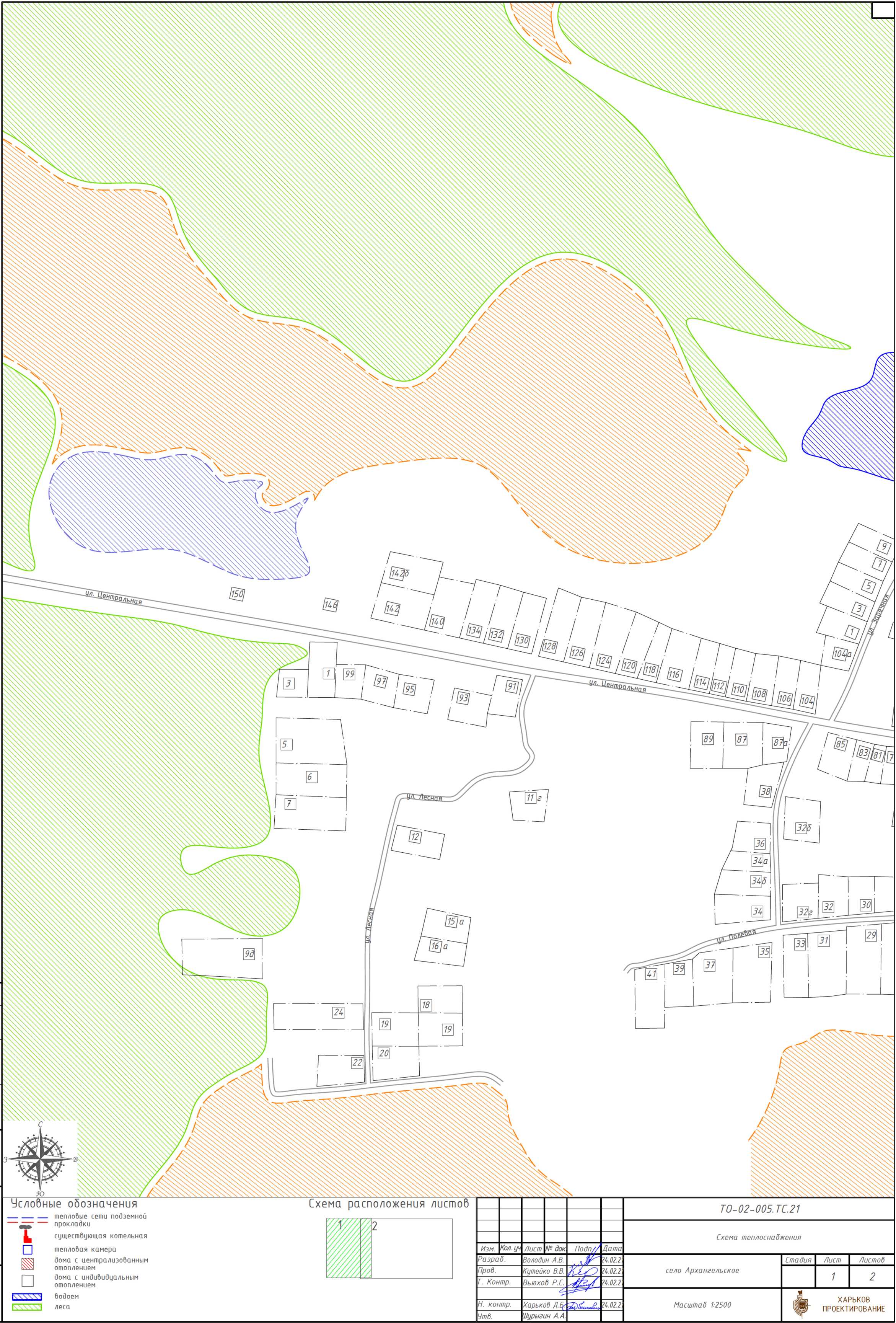 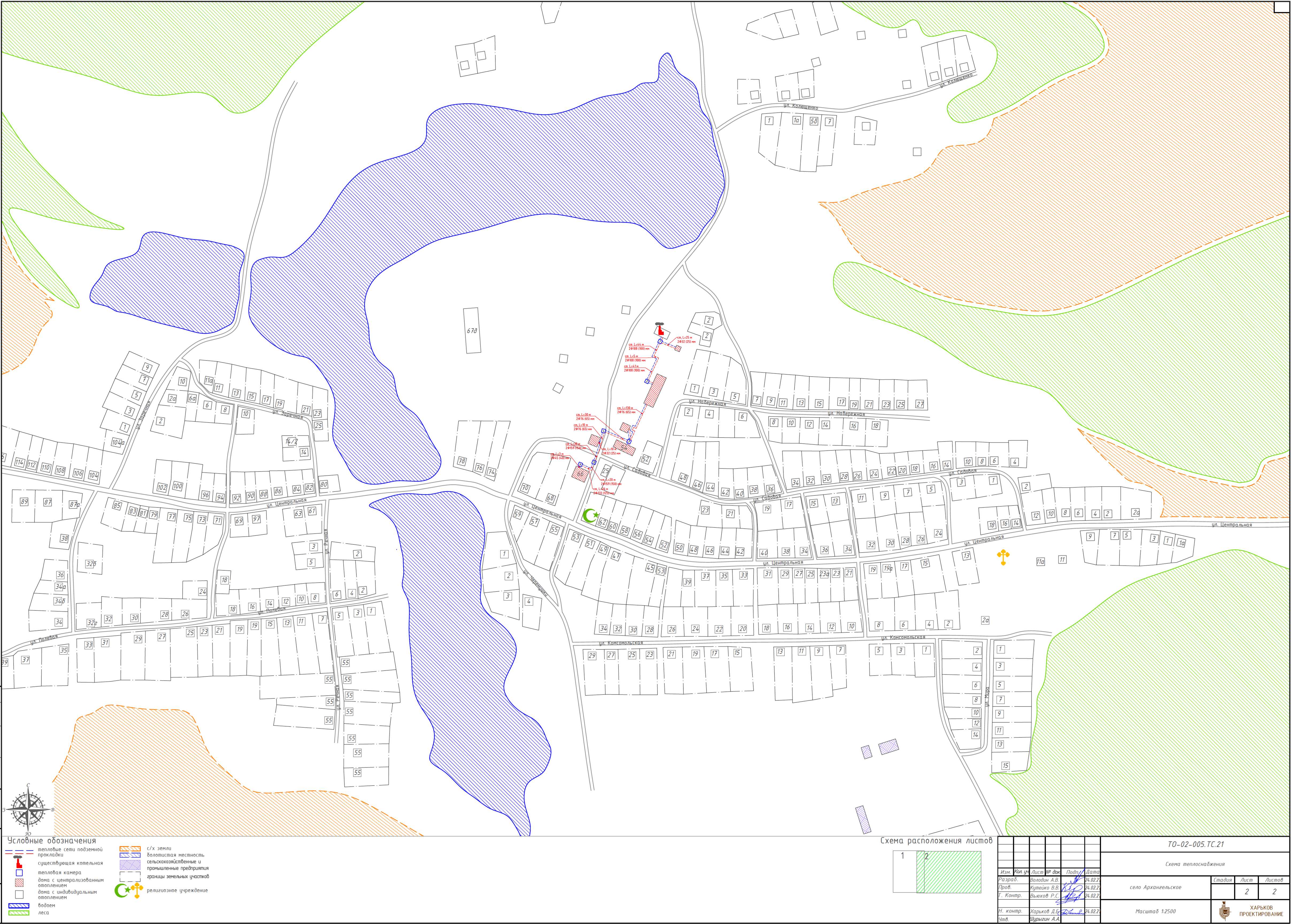 № п/пОтапливаемые объектыОтоплениеГкал/часгвсГкал/часТепловая нагрузка Гкал/часПлощадь, м2123456Сельская котельнаяСельская котельнаяСельская котельнаяСельская котельнаяСельская котельнаяСельская котельная1Детский сад0.0220,0000,022489,002Гараж0,0080,0000,008178,003Клуб0,0220,0000,022489,004Школа0,0980,0000,0982 216,005Почта0,0030,0000,00364,706ФАП0,0050,0000,00591.40Всего:0,1580,0000,1583 528,10ГодПоказательПлощадь строительных фондовПлощадь строительных фондовПлощадь строительных фондовПлощадь строительных фондовПлощадь строительных фондовПлощадь строительных фондовПлощадь строительных фондовПлощадь строительных фондовГодПоказательСущест вующая 2020ПерспективнаяПерспективнаяПерспективнаяПерспективнаяПерспективнаяПерспективнаяПерспективнаяГодПоказательСущест вующая 2020202120222023202420252026-20312032-2038123456789многоквартирные дома, м20.000,000.000.000.000.000.000,00многоквартирные дома (прирост), м20.000,000.000.000.000.000.000,00жилые дома, м20.000,000.000.000.000.000.000,00жилые дома(прирост), м20.000,000.000.000.000.000.000,00общественные здания, м23528.103 528.103528,103528.103 528.103528.103 528.103 528,10общественные здания (прирост), м20.000.000.000.000.000.000,000.00производственные здания и промышленные предприятия, м20.000.000.000.000.000.000.000.00производственные здания и промышленные предприятий (прирост), м20.000.000.000.000.000.000.000.00Всего строительных фондов, м23528.103 528.103528,103528.103 528.103528.103 528.103 528,10ГодПотребление	ГодПотребление	2020202120222023202420252026-20312032-203812345678910Сельская котельнаяСельская котельнаяСельская котельнаяСельская котельнаяСельская котельнаяСельская котельнаяСельская котельнаяСельская котельнаяСельская котельнаяСельская котельнаяТепловая энергия (мощности), Гкал/часотопление0,1580,1580,1580,1580,1580,1580,1580,158Тепловая энергия (мощности), Гкал/часприрост нагрузки0.0000,0000,0000,0000.0000.0000,0000,000ГодПотребление	ГодПотребление	2020202120222023202420252026-20312032-203812345678910на отоплениегвс0.0000,0000,0000,0000.0000.0000,0000,000прирост нагрузки на ГВС0.0000,0000,0000,0000.0000.0000,0000,000вентиляция0.0000,0000,0000,0000.0000.0000,0000,000прирост нагрузки на вентиляцию0.0000,0000,0000,0000.0000.0000,0000,000тепловыепотери0,0480,0480,0480,0480,0480,0240,0240,024ВсегоВсего0,2060,2060,2060,2060,2060,1820,1820,182ГодПоказательСредневзвешенная плотность тепловой нагрузки, Гкал/ч/м2*106Средневзвешенная плотность тепловой нагрузки, Гкал/ч/м2*106Средневзвешенная плотность тепловой нагрузки, Гкал/ч/м2*106Средневзвешенная плотность тепловой нагрузки, Гкал/ч/м2*106Средневзвешенная плотность тепловой нагрузки, Гкал/ч/м2*106Средневзвешенная плотность тепловой нагрузки, Гкал/ч/м2*106Средневзвешенная плотность тепловой нагрузки, Гкал/ч/м2*106Средневзвешенная плотность тепловой нагрузки, Гкал/ч/м2*106ГодПоказательСуще- ствую- щая 2020ПерспективнаяПерспективнаяПерспективнаяПерспективнаяПерспективнаяПерспективнаяПерспективнаяГодПоказательСуще- ствую- щая 2020202120222023202420252026-20312032-2038123456789с. Архангельскоес. Архангельскоес. Архангельскоес. Архангельскоес. Архангельскоес. Архангельскоес. Архангельскоес. Архангельскоес. АрхангельскоеСельская котельная0,2480,2480,2480,2480,2480,2190,2190,219Итого, значение по территории с. Архангельское0,2480,2480,2480,2480,2480,2190,2190,219Итого, значение по территории поселения0,2480,2480,2480,2480,2480,2190,2190,219Населенный пунктПлощадь территории, ГаЗона действия с централизованными источниками тепловой энергии, ГаЗона с централизованными источниками тепловой энергии, %с. Архангельское83.001,872,25Всего83,001,872,25Источник теплоснабженияЗначения установленной тепловой мощности основного оборудования источника, Гкал/часЗначения установленной тепловой мощности основного оборудования источника, Гкал/часЗначения установленной тепловой мощности основного оборудования источника, Гкал/часЗначения установленной тепловой мощности основного оборудования источника, Гкал/часЗначения установленной тепловой мощности основного оборудования источника, Гкал/часЗначения установленной тепловой мощности основного оборудования источника, Гкал/часЗначения установленной тепловой мощности основного оборудования источника, Гкал/часЗначения установленной тепловой мощности основного оборудования источника, Гкал/часИсточник теплоснабженияСуществу- ющая2020ПерспективнаяПерспективнаяПерспективнаяПерспективнаяПерспективнаяПерспективнаяПерспективнаяИсточник теплоснабженияСуществу- ющая2020202120222023202420252026-20312032-2038Сельская котельная0,8000,8000,8000,8000,8000,8000,8000,800Источник теплоснабженияГодПараметр Суще- ствующая 2020ПерспективныеПерспективныеПерспективныеПерспективныеПерспективныеПерспективныеПерспективныеИсточник теплоснабженияГодПараметр Суще- ствующая 2020202120222023202420252026-20312032-203812345678910Сельская котельнаяОбъемы мощности, нереализуемые по тех причинам, Гкал/час0.0000,0000,0000,0000.0000.0000.0000,000Сельская котельнаяРасполагаемая мощность,Гкал/час0,8000,8000,8000,8000,8000,8000,8000,800Источник теплоснабженияЗатраты тепловой мощности на собственные и хозяйственные нужды источников тепловой энергии, Гкал/часЗатраты тепловой мощности на собственные и хозяйственные нужды источников тепловой энергии, Гкал/часЗатраты тепловой мощности на собственные и хозяйственные нужды источников тепловой энергии, Гкал/часЗатраты тепловой мощности на собственные и хозяйственные нужды источников тепловой энергии, Гкал/часЗатраты тепловой мощности на собственные и хозяйственные нужды источников тепловой энергии, Гкал/часЗатраты тепловой мощности на собственные и хозяйственные нужды источников тепловой энергии, Гкал/часЗатраты тепловой мощности на собственные и хозяйственные нужды источников тепловой энергии, Гкал/часЗатраты тепловой мощности на собственные и хозяйственные нужды источников тепловой энергии, Гкал/часИсточник теплоснабженияСуществу- ющая 2020ПерспективнаяПерспективнаяПерспективнаяПерспективнаяПерспективнаяПерспективнаяПерспективнаяИсточник теплоснабженияСуществу- ющая 2020202120222023202420252026-20312032-2038Сельская котельная0,0040,0040,0040,0040,0040,0040,0040,004Источник теплоснабженияЗначение тепловой мощности источников тепловой энергии нетто, Гкал/часЗначение тепловой мощности источников тепловой энергии нетто, Гкал/часЗначение тепловой мощности источников тепловой энергии нетто, Гкал/часЗначение тепловой мощности источников тепловой энергии нетто, Гкал/часЗначение тепловой мощности источников тепловой энергии нетто, Гкал/часЗначение тепловой мощности источников тепловой энергии нетто, Гкал/часЗначение тепловой мощности источников тепловой энергии нетто, Гкал/часЗначение тепловой мощности источников тепловой энергии нетто, Гкал/часИсточник теплоснабженияСуществу- ющая 2020ПерспективнаяПерспективнаяПерспективнаяПерспективнаяПерспективнаяПерспективнаяПерспективнаяИсточник теплоснабженияСуществу- ющая 2020202120222023202420252026-20312032-2038123456789Сельская котельная0,7960,7960,7960,7960,7960,7960,7960,796Источник теплоснабженияГодПараметрСуще- ствую- щая 2020ПерспективныеПерспективныеПерспективныеПерспективныеПерспективныеПерспективныеПерспективныеИсточник теплоснабженияГодПараметрСуще- ствую- щая 2020202120222023202420252026-20312032-203812345678910Сельская котельнаяПотери тепловой энергии при её передаче по тепловым сетям, Гкал/час0,0480,0480,0480,0480,0480,0240,0240,024Сельская котельнаяПотери теплопередачей через теплоизоляционные конструкции теплопроводов, Гкал/ час0,0390,0390,0390,0390,0390,0200,0200,020Сельская котельнаяПотери теплоносителя, Гкал/ час0,0090.0090,0090,0090,0090,0050,0050,005Источник теплоснабженияЗначение затрат тепловой мощности на хозяйственные нужды тепловых сетей, Гкал/часЗначение затрат тепловой мощности на хозяйственные нужды тепловых сетей, Гкал/часЗначение затрат тепловой мощности на хозяйственные нужды тепловых сетей, Гкал/часЗначение затрат тепловой мощности на хозяйственные нужды тепловых сетей, Гкал/часЗначение затрат тепловой мощности на хозяйственные нужды тепловых сетей, Гкал/часЗначение затрат тепловой мощности на хозяйственные нужды тепловых сетей, Гкал/часЗначение затрат тепловой мощности на хозяйственные нужды тепловых сетей, Гкал/часЗначение затрат тепловой мощности на хозяйственные нужды тепловых сетей, Гкал/часИсточник теплоснабженияСуществу-ющая2020ПерспективнаяПерспективнаяПерспективнаяПерспективнаяПерспективнаяПерспективнаяПерспективнаяИсточник теплоснабженияСуществу-ющая2020202120222023202420252026-20312032-2038Сельская котельная0,0000,0000.0000.0000,0000.0000,0000.000Источник теплоснабженияЗначения существующей и перспективной резервной тепловой мощности источников теплоснабжения, Гкал/часЗначения существующей и перспективной резервной тепловой мощности источников теплоснабжения, Гкал/часЗначения существующей и перспективной резервной тепловой мощности источников теплоснабжения, Гкал/часЗначения существующей и перспективной резервной тепловой мощности источников теплоснабжения, Гкал/часЗначения существующей и перспективной резервной тепловой мощности источников теплоснабжения, Гкал/часЗначения существующей и перспективной резервной тепловой мощности источников теплоснабжения, Гкал/часЗначения существующей и перспективной резервной тепловой мощности источников теплоснабжения, Гкал/часЗначения существующей и перспективной резервной тепловой мощности источников теплоснабжения, Гкал/часИсточник теплоснабженияСуществу- ющая 2020ПерспективнаяПерспективнаяПерспективнаяПерспективнаяПерспективнаяПерспективнаяПерспективнаяИсточник теплоснабженияСуществу- ющая 2020202120222023202420252026-20312032-2038Сельская котельная0,5900,5900,5900,5900,5900,6140,6140,614Источник теплоснабженияТепловая нагрузка потребителей, Гкал/часТепловая нагрузка потребителей, Гкал/часТепловая нагрузка потребителей, Гкал/часТепловая нагрузка потребителей, Гкал/часТепловая нагрузка потребителей, Гкал/часТепловая нагрузка потребителей, Гкал/часТепловая нагрузка потребителей, Гкал/часТепловая нагрузка потребителей, Гкал/часИсточник теплоснабженияСуще- ствую- щая 2020ПерспективнаяПерспективнаяПерспективнаяПерспективнаяПерспективнаяПерспективнаяПерспективнаяИсточник теплоснабженияСуще- ствую- щая 2020202120222023202420252026-20312032-2038Сельская котельная0,1580,1580,1580,1580,1580,1580,1580,158Источник тепловой энергииСельская котельная12Площадь зоны действия источника, км20,02Количество абонентов, шт.6Среднее количество абонентов на единицу площади, 1/км2267,38Материальная характеристика тепловой сети, м271,47Расчётная стоимость тепловой сети, млн. руб.3,72Всего стоимость ТС с учётом 30% надбавки на запорно-регулирующую аппаратуру + проект, млн. руб.4,87Удельная стоимость материальной характеристики, руб./м268 135,00Суммарная присоединённая нагрузка, Гкал/ч0,16Тепловая плотность зоны действия источника, Гкал/ч-км28,45Расчётный перепад температур теплоносителя, °C25Длина ТС от источника до самого удалённого потребителя, км0,28Радиус эффективного теплоснабжения, км1,10ВеличинаГодСуще- ствую- щая 2020ПерспективнаяПерспективнаяПерспективнаяПерспективнаяПерспективнаяПерспективнаяПерспективнаяВеличинаГодСуще- ствую- щая 2020202120222023202420252026-20312032-20381123456789Сельская котельнаяСельская котельнаяСельская котельнаяСельская котельнаяСельская котельнаяСельская котельнаяСельская котельнаяСельская котельнаяСельская котельнаяСельская котельнаяпроизводительность водоподготовительных установок, м3/чпроизводительность водоподготовительных установок, м3/ч0,9000,9000,9000,9000,9000.9000,9000,900потребление теплоносителя, м3/чпотребление теплоносителя, м3/ч0,0130,0130,0130,0130,0130,0130,0130,013ГодВеличинаСуще- ствую- щая 2020ПерспективнаяПерспективнаяПерспективнаяПерспективнаяПерспективнаяПерспективнаяПерспективнаяГодВеличинаСуще- ствую- щая 2020202120222023202420252026-20312032-2038123456789Сельская котельнаяСельская котельнаяСельская котельнаяСельская котельнаяСельская котельнаяСельская котельнаяСельская котельнаяСельская котельнаяСельская котельнаяпроизводительность водоподготовительных установок в аварийных режимах работы, м3/ч0,9000,9000,9000,9000,9000.9000,9000,900потребление теплоносителя в аварийных режимах работы, м3/ч0,1010,1010,1010,1010,1010,1010,1010,101	МесяцПараметр	Значение в течение годаЗначение в течение годаЗначение в течение годаЗначение в течение годаЗначение в течение годаЗначение в течение годаЗначение в течение годаЗначение в течение годаЗначение в течение годаЗначение в течение годаЗначение в течение годаЗначение в течение года	МесяцПараметр	12345678910И1212345678910111213Среднемесячная температура воздуха,°C-15,0-13,5-5,84,712,417,619,216,711,03,5-5,3-12,2Температура воды, подаваемой в отопительную систему, °C73,9572,0261,8847,1735,2525,9122,4127,6837,5348,9261,2070,34Температура сетевой воды в обратном трубопроводе, °C57,1255,9149,4739,8131,5924,7622,0226,0933,2040,9849,0454,85Разница температур, °C16,8316,1112,407,363,651,150,381,594,337,9312,1615,48Сельская котельная99,2492,7462,4529,7312,490,000,000,0015,1732,9560,6687,27Источник тепловой энергииВид топливаЭтап (год)Этап (год)Этап (год)Этап (год)Этап (год)Этап (год)Этап (год)Этап (год)Источник тепловой энергииВид топлива2020202120222023202420252026-20312032-2038Сельская котельнаяосновное (газ), тыс.м384,3084,3084,3084,3084,3074,4674,4674,46Наименование источникаВид топливаПоказательЗначениеРазмерность12345Котельная Архангельского сельского поселенияГазОсновноеНизшая теплота сгорания топлива Q8 600ккал/нм3Котельная Архангельского сельского поселенияГазОсновноеПлотность топлива Р0,001т/м3Котельная Архангельского сельского поселенияГазОсновноеДоля топлива, в выработке тепловой энергии100%Котельная Архангельского сельского поселенияУгольРезервноеНизшая теплота сгорания топлива Q5 550-6 500ккал/кгКотельная Архангельского сельского поселенияУгольРезервноеПлотность топлива Р1.2-1.5т/м3Котельная Архангельского сельского поселенияУгольРезервноеДоля топлива, в выработке тепловой энергии0,00%Котельная Архангельского сельского поселенияМазутРезервноеНизшая теплота сгорания топлива Q9 900ккал/нм3Котельная Архангельского сельского поселенияМазутРезервноеПлотность топлива Р0.91т/м3Котельная Архангельского сельского поселенияМазутРезервноеДоля топлива, в выработке тепловой энергии0,00%Система теплоснабженияНаименование организацииИННЮридический/почтовый адресСельская котельнаяООО «Импульс»7438021913456536, Челябинская область, Сосновский район, с. Архангельское, ул. Центральная, 47Б№ п/пИндикаторЕд.измСуществующаяПерспективная123451Площадь жилого фонда с централизованным отоплением Архангельского сельского поселениям23 528,103 528,102Присоединённая тепловая нагрузкаГкал/час0,1580,1583Расход условного топлива на выработку тепловой энергии, отпускаемой с коллекторов источников тепловой энергии газтыс. м384,3074,464Величина технологических потерь тепловой энергииГкал/час0,0480,0245Коэффициент использования установленной тепловой мощности0,1980,1986Материальная характеристика тепловых сетейм271,4771,477Доля отпуска тепловой энергии, осуществляемого потребителям по приборам учета, в общем объеме отпущенной тепловой энергии%101008Средневзвешенный (по материальной характеристике) срок эксплуатации тепловых сетей200320259Количество прекращений подачи тепловой энергии, теплоносителя в результате технологических нарушений на тепловых сетяхЕд.0010Количество прекращений подачи тепловой энергии, теплоносителя в результате технологических нарушений на источниках тепловой энергииЕд.0011Удельный расход условного топлива на единицу тепловой энергии, отпускаемой с коллекторов источников тепловой энергии (отдельно для тепловых электрических станций и котельных)тыс. м30.1710,15112Отношение величины технологических потерь тепловой энергии к материальной характеристике тепловой сетиГкал/час/м20,0010,00113Отношение материальной характеристики тепловых сетей, реконструированных за год, к общей материальной характеристике тепловых сетей (фактическое значение за отчетный период и прогноз изменения при реализации проектов, указанных в утвержденной схеме теплоснабжения)0.0001.000114Отношение установленной тепловой мощности оборудования источников тепловой энергии, реконструированного за год, к общей установленной тепловой мощности источников тепловой энергии (фактическое значение за отчетный период и прогноз изменения при реализации проектов, указанных в утвержденной схеме теплоснабжения) (для поселения, городского округа, города федерального значения)0.0000.000Наименование котельной, адресГ од ввода в эксплуатациюТипкотлаКол-во котлов,III г.Тепл произ тельнМовая води- ость,ВтВспомогательное оборудование (насосы, дымососы, теплообменные аппараты)Категория электроснабжения/ резервное водоснабжениеНаличие резервного источника электроснабженияНаличиеХВОНаименование котельной, адресГ од ввода в эксплуатациюТипкотлаКол-во котлов,III г.одного котлаобщаяВспомогательное оборудование (насосы, дымососы, теплообменные аппараты)Категория электроснабжения/ резервное водоснабжениеНаличие резервного источника электроснабженияНаличиеХВО12345678910111Сельская котельная Кадастровый номер: 74:19:1702014:362011OLB-400020,4650,930Насос котлового контура РН-251Е-2 шт.Насос сетевого контура TOP-Z-80 - 1 шт. Насос сетевого контура WV-202-EM - 1 шт.Насос сетевого контура «Гейзер» - 1 шт.1/бак запаса водыИмеетсяИмеетсяИсточникНаименование оборудованияУстановленная тепловая мощность, Гкал/чСельскаяOLB-40000,400котельнаяOLB-40000,400№ п/пНаименование показателяРазмерностьЗначение1Теплопроизводительность котлаМкал/час (кВт)400 (465)2Номинальное давление водыМПа (кгс/см2)0,6 (6,0)3Температура водына входе°C70на выходе°C904Гидравлическое сопротивлениеПа605Водяной объемм30,356Топливо проектноегазгаз7К.П.Д. котла на проектном%918Температура уходящих газов проектное°C2009Аэродинамическое сопротивлениеПа21710Расход топлива проектноенм3/час54ИсточникНаименование оборудованияУстановленная тепловая мощность, Гкал/чРасполагаемая тепловая мощность котла, Гкал/чОграничение тепловой мощности, Гкал/ч12345Сельская котельнаяOLB-40000,4000,4000.000Сельская котельнаяOLB-40000,4000,4000.000итогоитого0,8000,8000.000ИсточникУстановленная тепловая мощность, Гкал/чНа собственные и хозяйственные нужды Гкал/чТепловая мощность нетто, Гкал/ч1234Сельская котельная0,8000,0040,796ИсточникГод ввода котельной в экспл.Год ввода котлов в экспл.Возраст на01.2021, лет%износаГод последнего освидетельствованияГод очередного освидетельствования1234567Сельская котельная20112011103020172021Наименование источника теплаУстановленная тепловая мощность, Гкал/чНагрузка, в т.ч. потери, Гкал/чСреднегодовая загрузка оборудования, %Сельская котельная0,8000,21026,208Наименования источника теплаПриборы учетатеплаДата установкиДата последней поверкиСпособ учётаПодключение к диспетчеруСельская котельная-----№ п/пНаименование котельнойПротяженность тепловых сетей, мНаружный диметр, ммМатериалТип прокладкиМатериальная характеристика, м2Тип изоляцииГод начала эксплуатацииХарактеристика грунтаИзнос, %Подключенная нагрузка, Гкал/ч1234567891011121Сельская котельная20,00108,00стальПодземная бесканальная71,47Минвата/рубероид2011-2014Песчано- глинистый30,000,1582Сельская котельная60,0032,00стальПодземная бесканальная71,47Минвата/рубероид2011-2014Песчано- глинистый30,000,1583Сельская котельная100,00108,00стальПодземная бесканальная71,47Минвата/рубероид2011-2014Песчано- глинистый30,000,1584Сельская котельная100,00108,00стальПодземная бесканальная71,47Минвата/рубероид2011-2014Песчано- глинистый30,000,1585Сельская котельная100,00108,00стальПодземная бесканальная71,47Минвата/рубероид2011-2014Песчано- глинистый30,000,1586Сельская котельная70,0076,00стальПодземная бесканальная71,47Минвата/рубероид2011-2014Песчано- глинистый30,000,1587Сельская котельная70,0076,00стальПодземная бесканальная71,47Минвата/рубероид2011-2014Песчано- глинистый30,000,1588Сельская котельная70,0076,00стальПодземная бесканальная71,47Минвата/рубероид2011-2014Песчано- глинистый30,000,1589Сельская котельная30,0032,00стальПодземная бесканальная71,47Минвата/рубероид2011-2014Песчано- глинистый30,000,15810Сельская котельная70,00159,00стальПодземная бесканальная71,47Минвата/рубероид2011-2014Песчано- глинистый30,000,15811Сельская котельная70,00159,00стальПодземная бесканальная71,47Минвата/рубероид2011-2014Песчано- глинистый30,000,1581250,00133,00стальПодземная бесканальная2011-201430,001390,0045,00стальПодземная бесканальная2011-201430,00Итого: 1000 м.Итого: 1000 м.Итого: 1000 м.Итого: 1000 м.Итого: 1000 м.Итого: 1000 м.Итого: 1000 м.Итого: 1000 м.Итого: 1000 м.Температура сетевой водыРасчетная температура наружного воздуха, °CРасчетная температура наружного воздуха, °CРасчетная температура наружного воздуха, °CРасчетная температура наружного воздуха, °CРасчетная температура наружного воздуха, °CРасчетная температура наружного воздуха, °CРасчетная температура наружного воздуха, °CРасчетная температура наружного воздуха, °CРасчетная температура наружного воздуха, °CРасчетная температура наружного воздуха, °CТемпература сетевой воды1050-5-10-15-20-25-30-32В прямом трубопроводе39,1246,7253,9160,8067,4673,9580,2886,4992,5995,00В обратном трубопроводе34,3139,5144,2948,7853,0457,1261,0564,8668,5570,00№ п/пНаименование показателяЗначение1Количество часов (суммарно за календарный год), превышающих допустимую продолжительность перерыва подачи тепловой энергии в отопительный период02Количество потребителей жилых домов и производственных/ офисных зданий, затронутых ограничениями подачи тепловой энергии03Количество часов (суммарно за календарный год) отклонения от нормативной температуры воздуха по вине регулируемой организации в жилых и нежилых отапливаемых помещениях0Наименование показателяЗначениеЕд.изм.123Нормативные потери теплоносителя с его утечкой66.05м3/годПотери теплоносителя, связанные с заполнением тепловых сетей44,84м3/годПотери теплоносителя, связанные с плановыми испытаниями тепловых сетей13,05м3/годПотери теплоносителя, обусловленные сливами средств автоматического регулирования и защиты8,15м3/годПотери тепла, обусловленные нормативными годовыми потерями теплоносителя:106,48Гкал/годГодовой расход тепловой энергии с нормативными потерями через изоляцию трубопроводов наружных тепловых сетей:Годовой расход тепловой энергии с нормативными потерями через изоляцию трубопроводов наружных тепловых сетей:Годовой расход тепловой энергии с нормативными потерями через изоляцию трубопроводов наружных тепловых сетей:Сельская котельная492,700Гкал/годЗонатеплоснабженияОбщее количество потребителей, шт.Общее количество потребителей, шт.Количество потребителей, оснащённых ПУ тепла, шт.Степень оснащённости ПУ тепла, %Сельская котельнаяФизические лица000,00Сельская котельнаяЮридические лица600,00Температура сетевой водыРасчетная температура наружного воздуха, °CРасчетная температура наружного воздуха, °CРасчетная температура наружного воздуха, °CРасчетная температура наружного воздуха, °CРасчетная температура наружного воздуха, °CРасчетная температура наружного воздуха, °CРасчетная температура наружного воздуха, °CРасчетная температура наружного воздуха, °CРасчетная температура наружного воздуха, °CРасчетная температура наружного воздуха, °CТемпература сетевой воды1050-5-10-15-20-25-30-32В прямом трубопроводе39,1246,7253,9160,8067,4673,9580,2886,4992,5995,00В обратном трубопроводе34,3139,5144,2948,7853,0457,1261,0564,8668,5570,00Разница температур4,817,219,6212,0214,4216,8319,2321,6324,0425,00Потребление тепловой энергии при расчётной температуре, Гкал/чПотребление тепловой энергии при расчётной температуре, Гкал/чПотребление тепловой энергии при расчётной температуре, Гкал/чПотребление тепловой энергии при расчётной температуре, Гкал/чПотребление тепловой энергии при расчётной температуре, Гкал/чПотребление тепловой энергии при расчётной температуре, Гкал/чПотребление тепловой энергии при расчётной температуре, Гкал/чПотребление тепловой энергии при расчётной температуре, Гкал/чПотребление тепловой энергии при расчётной температуре, Гкал/чПотребление тепловой энергии при расчётной температуре, Гкал/чПотребление тепловой энергии при расчётной температуре, Гкал/чс. Архангельское0,0650,0780,0900,1010,1120,1230,1340,1440,1540,158	МесяцПараметрЗначение в течение годаЗначение в течение годаЗначение в течение годаЗначение в течение годаЗначение в течение годаЗначение в течение годаЗначение в течение годаЗначение в течение годаЗначение в течение годаЗначение в течение годаЗначение в течение годаЗначение в течение годаЗначение за год	МесяцПараметр123456789101112Значение за годСреднемесячная и годовая температура воздуха, °C-15,0-13,5-5,84,712,417,619,216,711,03,5-5,3-12,22,8Потребление тепловой энергии в расчетных элементах территориального деления, ГкалПотребление тепловой энергии в расчетных элементах территориального деления, ГкалПотребление тепловой энергии в расчетных элементах территориального деления, ГкалПотребление тепловой энергии в расчетных элементах территориального деления, ГкалПотребление тепловой энергии в расчетных элементах территориального деления, ГкалПотребление тепловой энергии в расчетных элементах территориального деления, ГкалПотребление тепловой энергии в расчетных элементах территориального деления, ГкалПотребление тепловой энергии в расчетных элементах территориального деления, ГкалПотребление тепловой энергии в расчетных элементах территориального деления, ГкалПотребление тепловой энергии в расчетных элементах территориального деления, ГкалПотребление тепловой энергии в расчетных элементах территориального деления, ГкалПотребление тепловой энергии в расчетных элементах территориального деления, ГкалПотребление тепловой энергии в расчетных элементах территориального деления, ГкалПотребление тепловой энергии в расчетных элементах территориального деления, Гкалс. Архангельское99,2492,7462,4529,7312,490,000,000,0015,1732,9560,6687,27492,70Категория многоквартирного домаНорматив в месяц для многоквартирных домов со стенами из камня, кирпича Гкал/м2Норматив в месяц для многоквартирных домов со стенами из панелей, блоков Гкал/м2Норматив в месяц для многоквартирных домов со стенами из дерева, смешанных и других материалов, Гкал/м21234Этажность10,056980,056980,0569820,065600,065600,065603-40,039270,039270,039275-90,033720,033720,03372100,029420,029420,02942110,031300,031300,03130120,030950,030950,03095130,031300,031300,03130140,031810,031810,03181150,032240,032240,0322415 и более0,033100,033100,03310Температура сетевой водыРасчетная температура наружного воздуха, °CРасчетная температура наружного воздуха, °CРасчетная температура наружного воздуха, °CРасчетная температура наружного воздуха, °CРасчетная температура наружного воздуха, °CРасчетная температура наружного воздуха, °CРасчетная температура наружного воздуха, °CРасчетная температура наружного воздуха, °CРасчетная температура наружного воздуха, °CРасчетная температура наружного воздуха, °CТемпература сетевой воды1050-5-10-15-20-25-30-32В прямом трубопроводе39,1246,7253,9160,8067,4673,9580,2886,4992,5995,00В обратном трубопроводе34,3139,5144,2948,7853,0457,1261,0564,8668,5570,00Разница температур4,817,219,6212,0214,4216,8319,2321,6324,0425,00Потребление тепловой энергии при расчётной температуре, Гкал/чПотребление тепловой энергии при расчётной температуре, Гкал/чПотребление тепловой энергии при расчётной температуре, Гкал/чПотребление тепловой энергии при расчётной температуре, Гкал/чПотребление тепловой энергии при расчётной температуре, Гкал/чПотребление тепловой энергии при расчётной температуре, Гкал/чПотребление тепловой энергии при расчётной температуре, Гкал/чПотребление тепловой энергии при расчётной температуре, Гкал/чПотребление тепловой энергии при расчётной температуре, Гкал/чПотребление тепловой энергии при расчётной температуре, Гкал/чПотребление тепловой энергии при расчётной температуре, Гкал/чСельская котельная0,0650,0780,0900,1010,1120,1230,1340,1440,1540,158Источник тепловой энергии Наименование показателяСельская котельнаяУстановленная мощность, Гкал/час0,800Располагаемая тепловая мощность, Гкал/час0,800Тепловая мощность нетто, Гкал/час0,796Потери тепловой мощности в тепловых сетях, Гкал/час0,048Присоединенная тепловая нагрузка, Гкал/час0,158Источник тепловой энергии Наименование показателяСельская котельнаяРезерв тепловой мощности нетто, Гкал/час0,594Дефицит тепловой энергии, Гкал/час0,000Наименование котельнойРасполагаемая производительность водоподготовительных установок, м3/чУстановленная производительность водоподготовительных установок, м3/чФактическая производительность водоподготовительных установок, м3/чСельская котельная0,9000,9000,013№ п/пТепловая сетьПроизводительность водоподготовительных установок, м3/чМаксимальное потребление теплоносителя в аварийных режимах систем теплоснабжения, не более м3/ч1Сельская котельная0,9000,101Источник тепловой энергииВид топливаРасход котельно-печного топлива в 2020 годуСельская котельнаяосновное(газ), тыс.м384,30Наименование источникаВид топливаПоказательЗначениеРазмерность12345Котельная Архангельского сельского поселенияГазОсновноеНизшая теплота сгорания топлива Q8 600ккал/нм3Котельная Архангельского сельского поселенияГазОсновноеПлотность топлива Р0,001т/м3Котельная Архангельского сельского поселенияГазОсновноеДоля топлива, в выработке тепловой энергии100%Котельная Архангельского сельского поселенияУгольРезервноеНизшая теплота сгорания топлива Q5 550-6 500ккал/кгКотельная Архангельского сельского поселенияУгольРезервноеПлотность топлива Р1.2-1.5т/м3Котельная Архангельского сельского поселенияУгольРезервноеДоля топлива, в выработке тепловой энергии0,00%Котельная Архангельского сельского поселенияМазутРезервноеНизшая теплота сгорания топлива Q9 900ккал/нм3Котельная Архангельского сельского поселенияМазутРезервноеПлотность топлива Р0.91т/м3Котельная Архангельского сельского поселенияМазутРезервноеДоля топлива, в выработке тепловой энергии0,00%Наименование источникаВид топливаПоказательЗначениеРазмерность12345Котельная Архангельского сельского поселенияГазОсновноеНизшая теплота сгорания топлива Q8 600ккал/нм3Котельная Архангельского сельского поселенияГазОсновноеПлотность топлива Р0,001т/м3Котельная Архангельского сельского поселенияГазОсновноеДоля топлива, в выработке тепловой энергии100%Котельная Архангельского сельского поселенияУгольРезервноеНизшая теплота сгорания топлива Q5 550-6 500ккал/кгКотельная Архангельского сельского поселенияУгольРезервноеПлотность топлива Р1.2-1.5т/м3Котельная Архангельского сельского поселенияУгольРезервноеДоля топлива, в выработке тепловой энергии0,00%Котельная Архангельского сельского поселенияМазутРезервноеНизшая теплота сгорания топлива Q9 900ккал/нм3Котельная Архангельского сельского поселенияМазутРезервноеПлотность топлива Р0.91т/м3Котельная Архангельского сельского поселенияМазутРезервноеДоля топлива, в выработке тепловой энергии0,00%Наименование котельнойКэКвКтКбКрКсКОценки надежностиСельская котельная1,001,001,001,001,000,500,92высоконадежныеУсловный диаметр трубопровода, ммСреднее время на восстановление теплоснабжения, час50-707809.51001015011,320012,53001540018№ п/пНаименование показателяНаименование показателяЕдиницаизмеренияЗначение122341Вид регулируемой деятельности (производство, передача и сбыт тепловой энергии)Вид регулируемой деятельности (производство, передача и сбыт тепловой энергии)-2Выручка от регулируемой деятельностиВыручка от регулируемой деятельноститыс. руб.2081,143Себестоимость производимых товаров (оказываемых услуг) по регулируемому виду деятельности, в том числе:Себестоимость производимых товаров (оказываемых услуг) по регулируемому виду деятельности, в том числе:тыс. руб.1804,213.1Расходы на покупаемую тепловую энергию (мощность)Расходы на покупаемую тепловую энергию (мощность)тыс. руб.548,323.2Расходы на топливоРасходы на топливотыс. руб.548,323.2.1Стоимость доставкитыс. руб.92,363.2.1Объем91,023.2.1Стоимость 1-й единицы объемаРуб.50093.2.1Способ приобретения3.3Расходы на покупаемую электрическую энергию (мощность), потребляемую оборудованием, используемым в технологическом процессе:Расходы на покупаемую электрическую энергию (мощность), потребляемую оборудованием, используемым в технологическом процессе:тыс. руб.80,193.3.1Средневзвешенная стоимость 1 кВт*ч (с учетом мощности)Средневзвешенная стоимость 1 кВт*ч (с учетом мощности)тыс. руб.6,723.3.2Объем приобретенной электрической энергииОбъем приобретенной электрической энергииМВт11,93.4Расходы на приобретение холодной воды, используемой в технологическом процессеРасходы на приобретение холодной воды, используемой в технологическом процессетыс. руб.3.5Расходы на химреагенты, используемые в технологическом процессеРасходы на химреагенты, используемые в технологическом процессетыс. руб.3,253.6Расходы на оплату труда основного производственного персоналаРасходы на оплату труда основного производственного персоналатыс. руб.484,203.7Отчисления на социальные нужды основного производственного персоналаного персоналаОтчисления на социальные нужды основного производственного персоналаного персоналатыс. руб.131,753.8Расходы на амортизацию основных производственных средств, используемых в технологическом процессеРасходы на амортизацию основных производственных средств, используемых в технологическом процессетыс. руб.153,63.9Расходы на аренду имущества, используемого в технологическом процессеРасходы на аренду имущества, используемого в технологическом процессетыс. руб.3.10Общепроизводственные (цеховые) расходы, в том числе:Общепроизводственные (цеховые) расходы, в том числе:тыс. руб.11,113.10.1Расходы на оплату трудаРасходы на оплату трудатыс. руб.3.10.2Отчисления на социальные нуждыОтчисления на социальные нуждытыс. руб.3.11Общехозяйственные (управленческие) расходыОбщехозяйственные (управленческие) расходытыс. руб.67,663.11.1Расходы на оплату трудаРасходы на оплату трудатыс. руб.151,963.11.2Отчисления на социальные нуждыОтчисления на социальные нуждытыс. руб.42,13.12Расходы на ремонт (капитальный и текущий) основных производственных средствРасходы на ремонт (капитальный и текущий) основных производственных средствтыс. руб.3.13Расходы на услуги производственного характера, выполняемые по договорам с организациями на проведение регламентных работв рамках технологического процессаРасходы на услуги производственного характера, выполняемые по договорам с организациями на проведение регламентных работв рамках технологического процессатыс. руб.130,074Валовая прибыль от продажи товаров и услуг по регулируемому виду деятельности (теплоснабжение и передача тепловой энергии)Валовая прибыль от продажи товаров и услуг по регулируемому виду деятельности (теплоснабжение и передача тепловой энергии)тыс. руб.276,935Чистая прибыль от регулируемого вида деятельности, в том числе:Чистая прибыль от регулируемого вида деятельности, в том числе:тыс. руб.276,935.1Чистая прибыль на финансирование мероприятий, предусмотренных инвестиционной программой по развитию системы теплоснабженияЧистая прибыль на финансирование мероприятий, предусмотренных инвестиционной программой по развитию системы теплоснабжениятыс. руб.276,936Установленная тепловая мощностьУстановленная тепловая мощностьГкал/час0,87Присоединенная нагрузкаПрисоединенная нагрузкаГкал/час0.18Объем вырабатываемой регулируемой организацией тепловой энергииОбъем вырабатываемой регулируемой организацией тепловой энергииГкал/год492,78.1Справочно: объем тепловой энергии на технологические нужды производстваСправочно: объем тепловой энергии на технологические нужды производстваГкал/год11,109Объем покупаемой регулируемой организацией тепловой энергииОбъем покупаемой регулируемой организацией тепловой энергииГкал/год10Объем тепловой энергии, отпускаемой потребителям, в том числе:Объем тепловой энергии, отпускаемой потребителям, в том числе:Гкал/год451,110.1По приборам учетаПо приборам учетаГкал/год10.2По нормативам потребленияПо нормативам потребленияГкал/год451,111Технологические потери тепловой энергии при передаче по тепловым сетямТехнологические потери тепловой энергии при передаче по тепловым сетямГкал/год30,512Справочно: потери тепла, ВСЕГО (факт)Справочно: потери тепла, ВСЕГО (факт)Гкал/год30,513Протяженность магистральных сетей и тепловых вводов (в однотрубном исчислении)Протяженность магистральных сетей и тепловых вводов (в однотрубном исчислении)м.200014Протяженность разводящих сетей (в однотрубном исчислении)Протяженность разводящих сетей (в однотрубном исчислении)м.100015Количество теплоэлектростанцийКоличество теплоэлектростанцийшт.16Количество тепловых станций и котельныхКоличество тепловых станций и котельныхшт.1ПериодТариф на тепловую энергию (мощность), руб./Гкалс 01.01.2018 по 30.06.20184 546,90с 01.07.2018 по 31.12.20184 631,45с 01.01.2019 по 30.06.20194 498,63с 01.07.2019 по 31.12.20194 498,63с 01.01.2020 по 30.06.20204 498,63с 01.07.2020 по 31.12.20204 763,77с 01.01.20214 744,55ГодПоказатель^Площадь строительных фондовПлощадь строительных фондовПлощадь строительных фондовПлощадь строительных фондовПлощадь строительных фондовПлощадь строительных фондовПлощадь строительных фондовПлощадь строительных фондовГодПоказатель^Существую- щая 2020ПерспективнаяПерспективнаяПерспективнаяПерспективнаяПерспективнаяПерспективнаяПерспективнаяГодПоказатель^Существую- щая 2020202120222023202420252026-20312032-2038123456789многоквартирныедома, м20,000,000,000,000,000,000,000,00многоквартирные дома(прирост), м20,000,000,000,000,000,000,000,00жилые дома, м20,000,000,000,000,000,000,000,00жилые дома (прирост), м20,000,000,000,000,000,000,000,00общественные здания, м23528,103528,103528,103528,103528,103528,103528,103528,10общественные здания (прирост), м20,000,000,000,000,000,000,000,00производственные здания и промышленные предприятия, м20,000,000,000,000,000,000,000,00производственные здания и промышленные предприятий (прирост), м20,000,000,000,000,000,000,000,00Всего строительных фондов, м23528,103528,103528,103528,103528,103528,103528,103528,10' 	ГодПотребление	' ' 	ГодПотребление	' 2020202120222023202420252026-20312032-203812345678910Сельская котельнаяСельская котельнаяСельская котельнаяСельская котельнаяСельская котельнаяСельская котельнаяСельская котельнаяСельская котельнаяСельская котельнаяСельская котельнаяТепловая энергия (мощности), Гкал/часотопление0,1580,1580,1580,1580,1580,1580,1580,158Тепловая энергия (мощности), Гкал/часГВС0,0000,0000.0000.0000,0000,0000.0000.000Тепловая энергия (мощности), Гкал/часвентиляция0,0000,0000.0000.0000,0000,0000.0000.000Тепловая энергия (мощности), Гкал/частепловыепотери0,0480,0480,0480,0480,0480,0240,0240,024ВсегоВсего0,2060,2060,2060,2060,2060,1820,1820,182Место застройкиПрогноз прироста потребления тепловой энергии новыми зданиями, Гкал/годПрогноз прироста потребления тепловой энергии новыми зданиями, Гкал/годПрогноз прироста потребления тепловой энергии новыми зданиями, Гкал/годПрогноз прироста потребления тепловой энергии новыми зданиями, Гкал/годПрогноз прироста потребления тепловой энергии новыми зданиями, Гкал/годПрогноз прироста потребления тепловой энергии новыми зданиями, Гкал/годПрогноз прироста потребления тепловой энергии новыми зданиями, Гкал/годПрогноз прироста потребления тепловой энергии новыми зданиями, Гкал/годМесто застройки2020202120222023202420252026-20312032-2038Сельская котельнаяСельская котельнаяСельская котельнаяСельская котельнаяСельская котельнаяСельская котельнаяСельская котельнаяСельская котельнаяСельская котельнаяНа отопление0,000,000,000,000,000,000,000,00На вентиляцию0,000,000,000,000,000,000,000,00На ГВ С0,000,000,000,000,000,000,000,00Год2020202120222023202420252026-20312032-2038123456789Тепловая нагрузка потребителей, Гкал/часТепловая нагрузка потребителей, Гкал/часТепловая нагрузка потребителей, Гкал/часТепловая нагрузка потребителей, Гкал/часТепловая нагрузка потребителей, Гкал/часТепловая нагрузка потребителей, Гкал/часТепловая нагрузка потребителей, Гкал/часТепловая нагрузка потребителей, Гкал/часТепловая нагрузка потребителей, Гкал/часСельская котельная0,1580,1580,1580,1580,1580,1580,1580,158Источник тепловойэнергии Наименование показателя	Сельская котельная12Установленная мощность, Гкал/час0,800Располагаемая тепловая мощность, Гкал/час0,800Тепловая мощность нетто, Гкал/час0,796Потери тепловой мощности в тепловых сетях, Гкал/час0,048Присоединенная тепловая нагрузка, Гкал/час0,158№ п/пТепловая нагрузкаДлина участкаДиаметр трубыРасход водыСкорость водыДинамическое сопротивлениеСумма коэффициентов местных сопротивленийУдельное сопротивлениеСопротивление участкаСопротивление на элементахСумма сопротивлений участкаПотери напораРасполагаемый напор в подаче№ п/пГкал/чмММт/чм/сПаСумма коэффициентов местных сопротивленийПа/мПаПаПам.в.ст.м.в.ст.123456789101112131410,15820,001005,440,1918.501,5131,92527,68250,00805,420,0759,9320,00860,00250,280,1612.140.5516,2412 905,98250,0013 162,051,1258,8130,150100,001005,160,1816.671,5120,455 299,94250,005 574,940,4758,3440,150100,001005,160,1816.671,5120,45602,27250,00877,270,0758,2650,150100,001005,160,1816.671,5120,454 938,58250,005 213,580,4457,8260,052100,00651,790,1511.223.0145,9918 978,82250,0019 262,491.6456,1870,05270,00651,790,1511.221,5145,994 379,73250,004 646,560,3955,7980,02570,00650,860,072,591,540,52405,24250,00659,130,0655,7390,00370,00250,100,061,710.592,77927,70250,001 178,550,1055,63100,02270,001500,760,010.070.50,6118.31250,00268,340,0255,61110,02270,001500,760,010.071,50,6112,20250,00262,310,0255,59120,02250,001250,760,020.150.51.4537.72250,00287,790,0255,56130,02290,00400.760,1714,010,5325,17975,52250,001 232,520,1055,46№ п/пНаименование показателя1 вариант2 вариант1Капиталовложения. тыс. руб.6 946,2711 230,05ВеличинаГодСуществу- ющая 2020ПерспективнаяПерспективнаяПерспективнаяПерспективнаяПерспективнаяПерспективнаяПерспективнаяВеличинаГодСуществу- ющая 2020202120222023202420252026-20312032-20381123456789Сельская котельнаяСельская котельнаяСельская котельнаяСельская котельнаяСельская котельнаяСельская котельнаяСельская котельнаяСельская котельнаяСельская котельнаяСельская котельнаяпотребление теплоносителя, м3/чпотребление теплоносителя, м3/ч0,0130,0130,0130,0130,0130,0130,0130,013ГодВеличинаСуще- ствую- щая 2020ПерспективнаяПерспективнаяПерспективнаяПерспективнаяПерспективнаяПерспективнаяПерспективнаяГодВеличинаСуще- ствую- щая 2020202120222023202420252026-20312032-2038123456789Сельская котельнаяСельская котельнаяСельская котельнаяСельская котельнаяСельская котельнаяСельская котельнаяСельская котельнаяСельская котельнаяСельская котельнаяпроизводительность водоподготовительных установок в аварийных режимах работы, м^/ч0,9000,9000,9000,9000,9000,9000,9000,900потребление теплоносителя в аварийных режимах работы, м3/ч0.1010,1010,1010,1010,1010,1010,1010,101ГодВеличинаСуще- ствую- щая 2020ПерспективнаяПерспективнаяПерспективнаяПерспективнаяПерспективнаяПерспективнаяПерспективнаяГодВеличинаСуще- ствую- щая 2020202120222023202420252026-20312032-2038123456789Сельская котельнаяСельская котельнаяСельская котельнаяСельская котельнаяСельская котельнаяСельская котельнаяСельская котельнаяСельская котельнаяСельская котельнаяпроизводительность водоподготовительных установок, м3/ч0,9000,9000,9000,9000,9000,9000,9000,900потребление теплоносителя, м3/ч0,0130,0130,0130,0130,0130,0130,0130,013максимальное потребление теплоносителя теплопотребляющими установками потребителей, м3/ч	Источник тепловой энергииСельская котельная12Площадь зоны действия источника, км20,02Количество абонентов, шт.6Среднее количество абонентов на единицу площади, 1/км2264,55Материальная характеристика тепловой сети, м271,47Расчётная стоимость тепловой сети, млн. руб.3,72Всего стоимость ТС с учётом 30% надбавки на запорно-регулиру- ющую аппаратуру + проект, млн. руб.4,87Удельная стоимость материальной характеристики, руб./м268 140,59Суммарная присоединённая нагрузка, Гкал/ч0,16Тепловая плотность зоны действия источника, Гкал/ч-км28,36Расчётный перепад температур теплоносителя, °C25,00Длина ТС от источника до самого удалённого потребителя, км0,28Радиус эффективного теплоснабжения, км1,10Источник тепловой энергииВид расхода топливаПериодЗначения расхода топлива по этапам (годам), тыс.м3Значения расхода топлива по этапам (годам), тыс.м3Значения расхода топлива по этапам (годам), тыс.м3Значения расхода топлива по этапам (годам), тыс.м3Значения расхода топлива по этапам (годам), тыс.м3Значения расхода топлива по этапам (годам), тыс.м3Значения расхода топлива по этапам (годам), тыс.м3Значения расхода топлива по этапам (годам), тыс.м3Источник тепловой энергииВид расхода топливаПериод2020202120222023202420252026-20312032-20381234567891011Сельская котельнаямаксимальный часовойзимний0,020,020,020,020,020,020,020,02Сельская котельнаямаксимальный часовойлетний0,000,000,000,000,000,000,000,00Сельская котельнаямаксимальный часовойпереходной0,020,020,020,020,020,020,010,01Сельская котельнаягодовойзимний47,7847,7847,7847,7847,7847,7842,2042,20Сельская котельнаягодовойлетний0,001,002,003,004,005,006,007,00Сельская котельнаягодовойпереходной36,5236,5236,5236,5236,5236,5232,2632,26Наименование источникаВид топливаПоказательЗначениеРазмерность12345Котельная Архангельского сельского поселенияГазОсновноеНизшая теплота сгорания топлива Q8 600ккал/нм3Котельная Архангельского сельского поселенияГазОсновноеПлотность топлива Р0,001т/м3Котельная Архангельского сельского поселенияГазОсновноеДоля топлива, в выработке тепловой энергии100%Наименование источникаВид топливаПоказательЗначениеРазмерность12345УгольРезервноеНизшая теплота сгорания топлива Q5 550-6 500ккал/кгУгольРезервноеПлотность топлива Р1,2-1,5т/м3УгольРезервноеДоля топлива, в выработке тепловой энергии0,00%МазутРезервноеНизшая теплота сгорания топлива Q9 900ккал/нм3МазутРезервноеПлотность топлива Р0.91т/м3МазутРезервноеДоля топлива, в выработке тепловой энергии0,00%№ п/пПеречень участков тепловой сетиГод ввода в эксплуатациюСрок службыСредневзвешенная частота отказов, 1 /(км*год)Протяженность участка, мИнтенсивность отказов на участке, 1/годВероятность безотказной работы участкаСельская котельнаяСельская котельнаяСельская котельнаяСельская котельнаяСельская котельнаяСельская котельнаяСельская котельнаяСельская котельная112011-2014100,0014040,0000,996ГодВеличинаСуществу- ющая 2020ПерспективнаяПерспективнаяПерспективнаяПерспективнаяПерспективнаяПерспективнаяПерспективнаяГодВеличинаСуществу- ющая 2020202120222023202420252026-20312032-2038123456789Сельская котельнаяСельская котельнаяСельская котельнаяСельская котельнаяСельская котельнаяСельская котельнаяСельская котельнаяСельская котельнаяСельская котельнаяЧисло нарушений в подаче тепловой энергии, 10'3 1/год0,400,851,803,818,080,000,000,00ГодВеличинаСуществую-щая2020ПерспективнаяПерспективнаяПерспективнаяПерспективнаяПерспективнаяПерспективнаяПерспективнаяГодВеличинаСуществую-щая2020202120222023202420252026-20312032-2038123456789Сельская котельнаяСельская котельнаяСельская котельнаяСельская котельнаяСельская котельнаяСельская котельнаяСельская котельнаяСельская котельнаяСельская котельнаяВремя восстановления теплоснабжения, ч3,23,23,23,23,23,23,23,2ГодВеличинаСуществую-щая2020ПерспективнаяПерспективнаяПерспективнаяПерспективнаяПерспективнаяПерспективнаяПерспективнаяГодВеличинаСуществую-щая2020202120222023202420252026-20312032-2038123456789Сельская котельнаяСельская котельнаяСельская котельнаяСельская котельнаяСельская котельнаяСельская котельнаяСельская котельнаяСельская котельнаяСельская котельнаяПриведенная продолжительность прекращений подачи тепловой энергии, час0,020,050,100,210,440,000,000,00ГодВеличинаСуществую-щая2020ПерспективнаяПерспективнаяПерспективнаяПерспективнаяПерспективнаяПерспективнаяПерспективнаяГодВеличинаСуществую-щая2020202120222023202420252026-20312032-2038123456789Сельская котельнаяСельская котельнаяСельская котельнаяСельская котельнаяСельская котельнаяСельская котельнаяСельская котельнаяСельская котельнаяСельская котельнаяСредневзвешенная величина отклонения температуры теплоносителя, 10’60,040,090,180,390,820,000,000,00№ п/пНаименование мероприятияИсточник финансированияПотребность Потребность Потребность  в финансовых средствах, тыс. рублей в финансовых средствах, тыс. рублей в финансовых средствах, тыс. рублей в финансовых средствах, тыс. рублей в финансовых средствах, тыс. рублей№ п/пНаименование мероприятияИсточник финансирования202120222023202420252026-20312032-2038Всего12345678910111Замена насосного оборудованияБюджет ООО «Импульс» Бюджет муниципального образования158,300,000,000,000,000,000,00158,302Установка котла, работающего на резервном топливеБюджет ООО «Импульс» Бюджет муниципального образования0,000,000,000,000,00900,000,00900,003Реконструкция тепловых сетей, протяженностью 1000 метраБюджет ООО «Импульс» Бюджет муниципального образования0,000,000,000,004 387,970,000,004 387,974Обеспечение мероприятий по антитеррористической безопасности, установка системы автоматического управленияБюджет ООО «Импульс» Бюджет муниципального образования0,000,001 500,000,000,000,000,001 500,00ИтогоИтогоИтого158,300,001 500,000,004 387,97900,000,006 946,27Итого по источникам финансированияИтого по источникам финансированияБюджет ООО «Импульс» Бюджет муниципального образования158,300,001 500,000,004 387,97900,000,006 946,27№ п/пПоказательГодГодГодГодГодГодГодГод№ п/пПоказатель202120222023202420252026-20312032-2038Всего123456789101Цена реализации мероприятия, тыс. р.158,300,001 500,000,004 387,97900,000,006 946,272Текущая эффективность мероприятия 2021 г.16.4616,463Текущая эффективность мероприятия 2022 г.16,460,0016,464Текущая эффективность мероприятия 2023 г.16.460,00156,00172,465Текущая эффективность мероприятия 2024 г.16,460,00156,000,00172,466Текущая эффективность мероприятия 2025 г.16,460,00156,000,00456,35628,817Текущая эффективность мероприятия 2026-2031 гг.98.780,00936,000,002 738,09561,604 334,478Текущая эффективность мероприятия 2032-2038 гг.115,240,001 092,000,003 194,44655,200,005 056,889Эффективность мероприятия, тыс. р.296,340,002 496,000,006 388,881 216,800,0010 398,0210Текущее соотношение цены реализации мероприятия и их эффективностиТекущее соотношение цены реализации мероприятия и их эффективностиТекущее соотношение цены реализации мероприятия и их эффективностиТекущее соотношение цены реализации мероприятия и их эффективностиТекущее соотношение цены реализации мероприятия и их эффективностиТекущее соотношение цены реализации мероприятия и их эффективностиТекущее соотношение цены реализации мероприятия и их эффективностиТекущее соотношение цены реализации мероприятия и их эффективности1,50№ п/пИндикаторЕд. изм2020202120222023202420252026-20312032-203812345678910111Площадь жилого фонда с централизованным отоплением Архангельского сельского поселениям23 528,103 528,103 528,103 528,103 528,103 528,103 528,103 528,102Присоединённая тепловая нагрузкаГкал/час0,1580,1580.1580.1580,1580,1580.1580,1583Расход условного топлива на выработку тепловой энергии, отпускаемой с коллекторов источников тепловой энергии(газ)тыс. м384,3084,3084,3084,3084,3074,4674,4674,464Величина технологических потерь тепловой энергииГкал/час0,0480,0480,0480,0480,0480,0240,0240,0245Коэффициент использования установленной тепловой мощности0,200,200,200,200,200,200,200,206Материальная характеристика тепловых сетейм271,4771,4771,4771,4771,4771,4771,4771,477Доля отпуска тепловой энергии, осуществляемого потребителям по приборам учета, в общем объеме отпущенной тепловой энергии%0,014,328,642,957,171,485,7100,08Средневзвешенный (по материальной характеристике) срок эксплуа-тации тепловых сетей200320032003200320032025202520259Количество прекращений подачи тепловой энергии, теплоносителя в результате технологических нарушений на тепловых сетяхЕд.0,000,000,000,000,000,000,000,00Количество прекращений подачи тепловой энергии, теплоносигеля в результате технологических нарушений на источниках тепловой энергииЕд.0,0000,0000.0000,0000,0000,0000,0000,000Удельный расход условного топлива на единицу тепловой энергии, отпускаемой с коллекторов источников тепловой энергии (отдельно для тепловых электрических станций и котельных)тыс. м30,1710,1710.1710,1710,1710,1710,1510,151Отношение величины технологических потерь тепловой энергии к материальной характеристике тепловой сети0,0010,0010,0010,0010,0010,0010,0010,001Отношение материальной характеристики тепловых сетей, реконструированных за год, к общей материальной характеристике тепловых сетей (фактическое значение за отчетный период и прогноз изменения при реализации проектов, указанных в утвержденной схеме теплоснабжения)Гкал0,0000,0000.0000,0000,0001,0000,0000,000Отношение установленной тепловой мощности оборудования источников тепловой энергии, реконструированного за год, к общей установленной тепловой мощности 0,0000,0000.0000,0000,0000,0000,0000,000мощности источников тепловой энергии (фактическое значение за отчетный период и прогноз изменения при реализации проектов, указанных в утвержденной схеме теплоснабжения) (для поселения, городского округа, города федерального значения)ГодВеличинаСуще- ствую-щая2020ПерспективнаяПерспективнаяПерспективнаяПерспективнаяПерспективнаяПерспективнаяПерспективнаяГодВеличинаСуще- ствую-щая2020202120222023202420252026-20312032-2038123456789Сельская котельнаяСельская котельнаяСельская котельнаяСельская котельнаяСельская котельнаяСельская котельнаяСельская котельнаяСельская котельнаяСельская котельнаяПрисоединенная тепловая нагрузка, Гкал/час0,1580,1580,1580,1580,1580,1580,1580,158Расход топлива, тыс.м384,3084,3084,3084,3084,3074,7674,4674,46Производительность водоподготовительных установок, м3/ч0,9000,9000,9000,9000,9000,9000,9000,900ГодВеличинаСуще- ствую-щая2020ПерспективнаяПерспективнаяПерспективнаяПерспективнаяПерспективнаяПерспективнаяПерспективнаяГодВеличинаСуще- ствую-щая2020202120222023202420252026-20312032-2038123456789ООО «Импульс»ООО «Импульс»ООО «Импульс»ООО «Импульс»ООО «Импульс»ООО «Импульс»ООО «Импульс»ООО «Импульс»ООО «Импульс»Присоединенная тепловая нагрузка, Гкал/час0,1580,1580,1580,1580,1580,1580,1580,158Расход топлива, тыс.м384,3084,3084,3084,3084,3074,4674,4674,46Производительность водоподготовительных установок, м3/ч0,9000,9000,9000,9000,9000,9000,9000,900Тариф на отпуск тепловой энергии, руб./Гкал4 498,634 498,634 633,594 772,604 915,774 303,625 138,756 320,02ГодВеличинаСуществую- щая 2020ПерспективнаяПерспективнаяПерспективнаяПерспективнаяПерспективнаяПерспективнаяПерспективнаяГодВеличинаСуществую- щая 2020202120222023202420252026-20312032-2038123456789НВВ, тыс. руб1 8371 8891 9432 0002 0581 9852 3632 922Полезный отпуск, Гкал/год451,10451,10451,10451,10451,10451,10451,10451.10НВВ, отнесенная к полезному отпуску (с учетом реализации мероприятий), руб/Гкал4072,314188.174308,354432.994 562.284400.045237.926477,95НВВ, отнесенная к полезному отпуску (без учета реализации мероприятий)- индексация базового НВВ, руб/Гкал4 072,314275,934489,724714,214 949.925 197.426965.039 800.50Увеличение НВВ по сравнению с базовым периодом (с учетом реализации мероприятий), %0.002,775,488.1410,747,4522,2537,14Увеличение НВВ по сравнению с базовым периодом (без учета реализации мероприятий) - индексация базового НВВ, %0,004,769.3013.6217,7321.6541.5358.45Топливо, тыс. руб548.95569,87592,66616,37641.02588.85745.08980.47Оплата труда, тыс. руб487.08501.69516,74532,25548.21564.66674,23829,22Амортизация, тыс. руб408,60408.60408.60408.60408.60408.60408.60408.60Электроэнергия, тыс. руб81.0584.3087.6791.1794,8287.10110,21145.03Прочие затраты, тыс. руб301.37313,43325,96339.00352,56323,87409,79539,26Инвестиционная составляющая в тарифе, прибыль, направленная на инвестиции10.9611,4011,8512.3312,8211.7814.9019.61Наименование котельнойНаименованиеорганизацииИННЮридический/почтовыйадресСельская котельнаяООО «Импульс»7438021913456536, Челябинская область, Сосновский район, с. Архангельское, ул. Центральная, 47БНаименование организацииИННЮридический/почтовыйадресСистема теплоснабженияООО «Импульс»7438021913456536, Челябинская область, Сосновский район, с.Архангельское, ул. Центральная, 47БСельская котельная